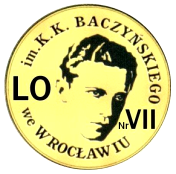 WYMAGANIA EDUKACYJNE Z JĘZYKA ANGIELSKIEGO NIEZBĘDNE DO UZYSKANIA PRZEZ UCZNIAPOSZCZEGÓLNYCH ŚRÓDROCZNYCH I ROCZNYCH OCEN KLASYFIKACYJNYCH WYNIKAJĄCYCH 
Z REALIZOWANEGO PROGRAMU NAUCZANIA:Program nauczania języka angielskiego dla III etapu edukacyjnego (4-letnie liceum ogólnokształcące i 5-letnie technikum) na podbudowie wymagań II etapu edukacyjnego (8-letnia szkoła podstawowa). Poziom III.1P. – zakres podstawowy. Program nauczania języka angielskiego poszerzony o pojęcia biologiczno-chemiczne w klasach B (autorki: A.Pięta, J. Różanowska). Program nauczania języka angielskiego poszerzony o pojęcia matematyczne i fizyczne w klasie H (autorka A. Domaradzka)OBOWIĄZUJĄ W KLASACH: 3A ( gr.2), 3B1 (gr 1,2), 3B2 (1,2), 3C (gr. 1, 2), 3D (gr. 2), 3F (gr.1), 3G2, 3I (gr.2) 3H (gr 1)Dodatkowe treści biologiczno-chemiczne obowiązujące w klasach B:Dodatkowe treści matematyczno-fizyczne obowiązujące w klasie H:Treści matematyczno-fizyczne	ZAKRES PODSTAWOWY	  1 FACT AND FICTION  1 FACT AND FICTION  1 FACT AND FICTION  1 FACT AND FICTION  1 FACT AND FICTION  1 FACT AND FICTION  1 FACT AND FICTION  1 FACT AND FICTIONOCENA CELUJĄCAUczeńOCENA BARDZO DOBRAUczeńOCENA DOBRAUczeńOCENA DOSTATECZNAUczeńOCENA DOPUSZCZAJĄCAUczeńOCENA DOPUSZCZAJĄCAUczeńŚRODKI JĘZYKOWESŁOWNICTWOdoskonale zna podstawowe / bardziej zaawansowane słownictwo w zakresie tematu KULTURA (słownictwo związane z programami telewizyjnymi, osobami pracującymi w mediach, słownictwo związane z wiadomościami, przymiotniki z przyimkami, zwroty czasownikowe, słownictwo związane ze sztuką, słowotwórstwo) i poprawnie się nim posługujebardzo dobrze zna podstawowe / bardziej zaawansowane słownictwo w zakresie tematu KULTURA (słownictwo związane z programami telewizyjnymi, osobami pracującymi w mediach, słownictwo związane z wiadomościami, przymiotniki z przyimkami, zwroty czasownikowe, słownictwo związane ze sztuką, słowotwórstwo) i poprawnie się nim posługujedobrze zna podstawowe / bardziej zaawansowane słownictwo w zakresie tematu KULTURA (słownictwo związane z programami telewizyjnymi, osobami pracującymi w mediach, słownictwo związane z wiadomościami, przymiotniki z przyimkami, zwroty czasownikowe, słownictwo związane ze sztuką, słowotwórstwo) i na ogół poprawnie się nim posługujeczęściowo zna podstawowe / bardziej zaawansowane słownictwo w zakresie tematu KULTURA (słownictwo związane z programami telewizyjnymi, osobami pracującymi w mediach, słownictwo związane z wiadomościami, przymiotniki z przyimkami, zwroty czasownikowe, słownictwo związane ze sztuką, słowotwórstwo) i się nim posługuje, często popełniając błędysłabo zna podstawowe / bardziej zaawansowane słownictwo w zakresie tematu KULTURA (słownictwo związane z programami telewizyjnymi, osobami pracującymi w mediach, słownictwo związane z wiadomościami, przymiotniki z przyimkami, zwroty czasownikowe, słownictwo związane ze sztuką, słowotwórstwo) i się nim posługuje, popełniając liczne błędysłabo zna podstawowe / bardziej zaawansowane słownictwo w zakresie tematu KULTURA (słownictwo związane z programami telewizyjnymi, osobami pracującymi w mediach, słownictwo związane z wiadomościami, przymiotniki z przyimkami, zwroty czasownikowe, słownictwo związane ze sztuką, słowotwórstwo) i się nim posługuje, popełniając liczne błędyŚRODKI JĘZYKOWEGRAMATYKAdoskonale zna zasady tworzenia zdań w czasach teraźniejszych i potrafi je poprawnie stosować doskonale zna zasady stosowania określeń czasu typowych dla poszczególnych czasów teraźniejszych i potrafi je poprawnie stosowaćdoskonale zna zasady tworzenia zdań w czasach przeszłych oraz z konstrukcją used to i potrafi je poprawnie stosować bardzo dobrze zna zasady tworzenia zdań w czasach teraźniejszych i potrafi je poprawnie stosować bardzo dobrze zna zasady stosowania określeń czasu typowych dla poszczególnych czasów teraźniejszych i potrafi je poprawnie stosowaćbardzo dobrze zna zasady tworzenia zdań w czasach przeszłych oraz z konstrukcją used to i potrafi je poprawnie stosować dobrze zna zasady tworzenia zdań w czasach teraźniejszych i potrafi je na ogół poprawnie stosować dobrze zna zasady stosowania określeń czasu typowych dla poszczególnych czasów teraźniejszych i potrafi je na ogół poprawnie stosowaćdobrze zna zasady tworzenia zdań w czasach przeszłych oraz z konstrukcją used to i potrafi je na ogół poprawnie stosowaćczęściowo zna zasady tworzenia zdań w czasach teraźniejszych i stosuje je, często popełniając błędyczęściowo zna zasady stosowania określeń czasu typowych dla poszczególnych czasów teraźniejszych i stosuje je,  często popełniając błędyczęściowo zna zasady tworzenia zdań w czasach przeszłych oraz z konstrukcją used to i stosuje je, często popełniając błędysłabo zna zasady tworzenia zdań w czasach teraźniejszych i stosuje je, popełniając liczne błędysłabo zna zasady stosowania określeń czasu typowych dla poszczególnych czasów teraźniejszych i stosuje je, popełniając liczne błędysłabo zna zasady tworzenia zdań w czasach przeszłych oraz z konstrukcją used to i stosuje je, popełniając liczne błędysłabo zna zasady tworzenia zdań w czasach teraźniejszych i stosuje je, popełniając liczne błędysłabo zna zasady stosowania określeń czasu typowych dla poszczególnych czasów teraźniejszych i stosuje je, popełniając liczne błędysłabo zna zasady tworzenia zdań w czasach przeszłych oraz z konstrukcją used to i stosuje je, popełniając liczne błędyŚRODKI JĘZYKOWEZADANIA NA ŚRODKI JĘZYKOWEdoskonale rozwiązuje zadania sprawdzające znajomość w miarę rozwiniętego / bogatego zasobu środków językowych (Układanie fragmentów zdań, Słowotwórstwo, Tłumaczenie fragmentów zdań, Tłumaczenie zdańpoprawnie lub popełniając sporadyczne błędy rozwiązuje zadania sprawdzające znajomość w miarę rozwiniętego / bogatego zasobu środków językowych (Układanie fragmentów zdań, Słowotwórstwo, Tłumaczenie fragmentów zdań, Tłumaczenie zdań)na ogół poprawnie lub popełniając nieliczne błędy rozwiązuje zadania sprawdzające znajomość w miarę rozwiniętego / bogatego zasobu środków językowych(Układanie fragmentów zdań, Słowotwórstwo, Tłumaczenie fragmentów zdań, Tłumaczenie zdań)stosując ograniczony zakres słownictwa i struktur gramatycznych: (i często popełniając błędy zakłócające komunikację): (Układanie fragmentów zdań, Słowotwórstwo, Tłumaczenie fragmentów zdań, Tłumaczenie zdań)popełniając liczne błędy, rozwiązuje zadania sprawdzające znajomość w miarę rozwiniętego / bogatego zasobu środków językowych (Układanie fragmentów zdań, Słowotwórstwo, Tłumaczenie fragmentów zdań, Tłumaczenie zdań)popełniając liczne błędy, rozwiązuje zadania sprawdzające znajomość w miarę rozwiniętego / bogatego zasobu środków językowych (Układanie fragmentów zdań, Słowotwórstwo, Tłumaczenie fragmentów zdań, Tłumaczenie zdań)UMIEJĘTNOŚCISŁUCHANIErozumie wszystkie kluczowe informacje zawarte w wysłuchanym tekście (znajduje w tekście określone informacje, określa główną myśl tekstu) i poprawnie :rozumie niemal wszystkie kluczowe informacje zawarte w wysłuchanym tekście (znajduje w tekście określone informacje, określa główną myśl tekstu) i poprawnie lub popełniając sporadyczne błędy:rozumie większość kluczowych informacji zawartych w wysłuchanym tekście (znajduje w tekście określone informacje, określa główną myśl tekstu), i na ogół poprawnie lub popełniając nieliczne błędy:rozumie część kluczowych informacji zawartych w wysłuchanym tekście (znajduje w tekście określone informacje, określa główną myśl tekstu), i często popełniając błędy:rozumie niektóre kluczowe informacje zawarte w wysłuchanym tekście (znajduje w tekście określone informacje, określa główną myśl tekstu), i z trudnością, popełniając liczne błędy:rozumie niektóre kluczowe informacje zawarte w wysłuchanym tekście (znajduje w tekście określone informacje, określa główną myśl tekstu), i z trudnością, popełniając liczne błędy:UMIEJĘTNOŚCISŁUCHANIEwymienia wskazane informacjedopasowuje wypowiadające się osoby do źródeł informacji, z których korzystajądopasowuje wypowiedzi do zdańodpowiada na pytania dotyczące wysłuchanego tekstuwymienia wskazane informacjedopasowuje wypowiadające się osoby do źródeł informacji, z których korzystajądopasowuje wypowiedzi do zdańodpowiada na pytania dotyczące wysłuchanego tekstuwymienia wskazane informacjedopasowuje wypowiadające się osoby do źródeł informacji, z których korzystajądopasowuje wypowiedzi do zdańodpowiada na pytania dotyczące wysłuchanego tekstuwymienia wskazane informacjedopasowuje wypowiadające się osoby do źródeł informacji, z których korzystajądopasowuje wypowiedzi do zdańodpowiada na pytania dotyczące wysłuchanego tekstuwymienia wskazane informacjedopasowuje wypowiadające się osoby do źródeł informacji, z których korzystajądopasowuje wypowiedzi do zdańodpowiada na pytania dotyczące wysłuchanego tekstuwymienia wskazane informacjedopasowuje wypowiadające się osoby do źródeł informacji, z których korzystajądopasowuje wypowiedzi do zdańodpowiada na pytania dotyczące wysłuchanego tekstuUMIEJĘTNOŚCICZYTANIErozumie wszystkie kluczowe informacje zawarte w przeczytanym (określa główną myśl tekstu, znajduje w tekście określone informacje, określa kontekst wypowiedzi, oddziela fakty od opinii) i poprawnie:rozumie niemal wszystkie kluczowe informacje zawarte w przeczytanym (określa główną myśl tekstu, znajduje w tekście określone informacje, określa kontekst wypowiedzi, oddziela fakty od opinii) i poprawnie lub popełniając sporadyczne błędy:rozumie większość kluczowych informacji zawartych w przeczytanym tekście (określa główną myśl tekstu, znajduje w tekście określone informacje, określa kontekst wypowiedzi, oddziela fakty od opinii) i poprawnie lub popełniając sporadyczne błędy:rozumie część kluczowych informacji zawartych w przeczytanym tekście (określa główną myśl tekstu, znajduje w tekście określone informacje, określa kontekst wypowiedzi, oddziela fakty od opinii) i popełniając błędy:rozumie część kluczowych informacji zawartych w przeczytanym tekście (określa główną myśl tekstu, znajduje w tekście określone informacje, określa kontekst wypowiedzi, oddziela fakty od opinii) i popełniając błędy:rozumie niektóre kluczowe informacje zawarte w przeczytanym tekście (określa główną myśl tekstu, znajduje w tekście określone informacje, określa kontekst wypowiedzi, oddziela fakty od opinii) i z trudnością, popełniając liczne błędy:UMIEJĘTNOŚCICZYTANIEdopasowuje informacje do tekstówrozróżnia fakty i opiniedopasowuje informacje do tekstówrozróżnia fakty i opiniedopasowuje informacje do tekstówrozróżnia fakty i opiniedopasowuje informacje do tekstówrozróżnia fakty i opiniedopasowuje informacje do tekstówrozróżnia fakty i opiniedopasowuje informacje do tekstówrozróżnia fakty i opinieUMIEJĘTNOŚCIMÓWIENIE doskonale stosując szeroki zakres słownictwa i struktur gramatycznych :pyta i wyczerpująco odpowiada na pytania dotyczące programów telewizyjnychz dużą łatwoścąi wypowiada się na temat przyszłości telewizjiz dużą  łatwością wypowiada na temat rzetelności mediówz dużą  łatwością wypowiada na tematy osobiste, wykorzystując zdania przydawkowez dużą łatwością wypowiada się na temat sztuki i artystówz  dużą łatwością  wypowiada się na temat organizacji artystycznego wydarzeniaudziela wyczerpujących odpowiedzi na dwa pytania dotyczące zalet i wad różnych rozwiązań ( oglądanie programów online, korzystanie ze-booków oraz ksiażek papierowych, udział w programach typu talent show), a także logicznie uzasadnia swoje stanowisko i podaje rozwinięte argumenty na jego poparciez łatwością wypowiada się  na temat popularnych programów i osobowości telewizyjnychszczegółowo opisuje ilustrację i udziela wyczerpujących odpowiedzi na pytania związane z jej tematykąpoprawnie stosując  szeroki zakres słownictwa i struktur gramatycznych (lub popełniając sporadyczne błędy niezakłócające komunikacji):pyta i wyczerpująco odpowiada na pytania dotyczące programów telewizyjnychz łatwoścąi wypowiada się na temat przyszłości telewizjiz łatwością wypowiada na temat rzetelności mediówz łatwością wypowiada na tematy osobiste, wykorzystując zdania przydawkowez łatwością wypowiada się na temat sztuki i artystówz łatwością  wypowiada się na temat organizacji artystycznego wydarzeniaudziela wyczerpujących odpowiedzi na dwa pytania dotyczące zalet i wad różnych rozwiązań ( oglądanie programów online, korzystanie ze-booków oraz ksiażek papierowych, udział w programach typu talent show), a także logicznie uzasadnia swoje stanowisko i podaje rozwinięte argumenty na jego poparciez łatwością wypowiada na temat popularnych programów i osobowości telewizyjnychszczegółowo opisuje ilustrację i udziela wyczerpujących odpowiedzi na pytania związane z jej tematykąna ogół poprawnie stosując zadowalający zakres słownictwa i struktur gramatycznych: (lub popełniając nieliczne błędy niezakłócające komunikacji):pyta i odpowiada na pytania dotyczące programów telewizyjnychwypowiada się na temat przyszłości telewizjiwypowiada się na temat rzetelności mediówwypowiada się na wypowiada na tematy osobiste, wykorzystując zdania przydawkowewypowiada się na temat sztuki i artystówwypowiada się na temat organizacji artystycznego wydarzeniaudziela odpowiedzi na pytania dotyczące zalet i wad różnych rozwiązań (oglądanie programów online, korzystanie z oraz e-booków nad oraz ksiażek papierowych, udział w programach typu talent show)), a także logicznie uzasadnia swoje stanowisko i podaje argumenty na jego poparciewypowiada się na temat popularnych programów i osobowości telewizyjnychopisuje ilustrację i udziela odpowiedzi na pytania związane z jej tematykąStosując ograniczony zakres słownictwa i struktur gramatycznych: (i często popełniając błędy zakłócające komunikację):pyta i częściowo odpowiada na pytania dotyczące programów telewizyjnychwypowiada kilka zdań na temat przyszłości telewizjiwypowiada kilka zdań na temat rzetelności mediówwypowiada kilka zdań na tematy osobiste, wykorzystując zdania przydawkowewypowiada kilka zdań na temat sztuki i artystówwypowiada kilka zdań na temat organizacji artystycznego wydarzeniaudziela nierozwiniętych odpowiedzi na pytania dotyczące zalet i wad różnych rozwiązań (oglądanie programów online, korzystanie z oraz e-booków nad oraz ksiażek papierowych, udział w programach typu talent show)wypowiada kilka zdań temat popularnych programów i osobowości telewizyjnychopisuje ilustrację i udziela nierozwiniętych odpowiedzi na pytania związane z jej tematykąStosując ograniczony zakres słownictwa i struktur gramatycznych: (i często popełniając błędy zakłócające komunikację):pyta i częściowo odpowiada na pytania dotyczące programów telewizyjnychwypowiada kilka zdań na temat przyszłości telewizjiwypowiada kilka zdań na temat rzetelności mediówwypowiada kilka zdań na tematy osobiste, wykorzystując zdania przydawkowewypowiada kilka zdań na temat sztuki i artystówwypowiada kilka zdań na temat organizacji artystycznego wydarzeniaudziela nierozwiniętych odpowiedzi na pytania dotyczące zalet i wad różnych rozwiązań (oglądanie programów online, korzystanie z oraz e-booków nad oraz ksiażek papierowych, udział w programach typu talent show)wypowiada kilka zdań temat popularnych programów i osobowości telewizyjnychopisuje ilustrację i udziela nierozwiniętych odpowiedzi na pytania związane z jej tematykąStosując bardzo ograniczony zakres słownictwa i struktur gramatycznych: (i z trudnością, popełniając liczne błędy znacznie zakłócające komunikację): pyta i odpowiada na niektóre pytania dotyczące programów telewizyjnychkrótko wypowiada się  na temat przyszłości telewizjikrótko wypowiada się na temat rzetelności mediówkrótko wypowiada się na wypowiada na tematy osobiste, wykorzystując zdania przydawkowekrótko wypowiada się na temat sztuki i artystówkrótko wypowiada się na temat organizacji artystycznego wydarzeniaudziela krótkich odpowiedzi na niektóre pytania dotyczące zalet i wad różnych rozwiązań (oglądanie programów online, korzystanie z oraz e-booków nad oraz ksiażek papierowych, udział w programach typu talent show)krótko wypowiada na temat popularnych programów i osobowości telewizyjnychkrótko opisuje ilustrację i udziela odpowiedzi na niektóre pytania związane z jej tematykąUMIEJĘTNOŚCIPISANIEbezbłędnie stosując szeroki zakres słownictwa i struktur gramatycznych pisze spójny i logiczny wpis na blogu na temat obejrzanego programu telewizyjnego, uwzględniając i szczegółowo rozwijając podane kwestie, a także wykorzystując różnorodne zwroty z łatwością przekazuje w języku angielskim podane w zadaniu informacje sformułowane w języku polskimpoprawnie stosując szeroki zakres słownictwa i struktur gramatycznych (lub popełniając sporadyczne błędy niezakłócające komunikacji)pisze spójny i logiczny wpis na blogu na temat obejrzanego programu telewizyjnego, uwzględniając i szczegółowo rozwijając podane kwestie, a także wykorzystując różnorodne zwroty z łatwością przekazuje w języku angielskim podane w zadaniu informacje sformułowane w języku polskimna ogół poprawnie stosując zadowalający zakres słownictwa i struktur gramatycznych (popełniając nieliczne błędy niezakłócające komunikacji)pisze w większości spójny i logiczny wpis na blogu na temat obejrzanego programu telewizyjnego, uwzględniając i rozwijając podane kwestie a także wykorzystując podane zwroty przekazuje w języku angielskim podane w zadaniu informacje sformułowane w języku polskimStosując ograniczony zakres słownictwa i struktur gramatycznych (i często popełniając błędy zakłócające komunikację)pisze miejscami niespójny i nielogiczny wpis na blogu na temat obejrzanego programu telewizyjnego, częściowo uwzględniając i rozwijając podane kwestie, a także wykorzystując niektóre zwroty częściowo przekazuje w języku angielskim podane w zadaniu informacje sformułowane w języku polskimStosując ograniczony zakres słownictwa i struktur gramatycznych (i często popełniając błędy zakłócające komunikację)pisze miejscami niespójny i nielogiczny wpis na blogu na temat obejrzanego programu telewizyjnego, częściowo uwzględniając i rozwijając podane kwestie, a także wykorzystując niektóre zwroty częściowo przekazuje w języku angielskim podane w zadaniu informacje sformułowane w języku polskimz trudnością stosując bardzo ograniczony zakres słownictwa i struktur gramatycznych (i popełniając liczne błędy znacznie zakłócające komunikację)pisze w dużym stopniu niespójny i chaotyczny wpis na blogu na temat obejrzanego programu telewizyjnego, uwzględniając niektóre podane kwestie przekazuje w języku angielskim niektóre podane w zadaniu informacje sformułowane w języku polskimUMIEJĘTNOŚCIROZWIJANIE SAMODZIELNOŚCIdoskonale  współpracuje w grupiedoskonale rozumie teksty zawierającego nieznane słowa i zwrotyposiada rozwiniętą świadomość językowąbardzo często wykorzystuje techniki samodzielnej pracy nad językiem (poprawianie błędów)bardzo często stosuje strategie komunikacyjne (domyślanie się znaczenia wyrazów z kontekstu) z łatwością współpracuje w grupiez łatwością rozumie teksty zawierającego nieznane słowa i zwrotyposiada rozwiniętą świadomość językowączęsto wykorzystuje techniki samodzielnej pracy nad językiem (poprawianie błędów)często stosuje strategie komunikacyjne (domyślanie się znaczenia wyrazów z kontekstu) współpracuje w grupierozumie teksty zawierającego nieznane słowa i zwrotyposiada dość rozwiniętą świadomość językowąwykorzystuje techniki samodzielnej pracy nad językiem (poprawianie błędów)stosuje strategie komunikacyjne (domyślanie się znaczenia wyrazów z kontekstu) niekiedy współpracuje w grupieczęściowo rozumie teksty zawierającego nieznane słowa i zwrotyposiada ograniczoną świadomość językowąniekiedy wykorzystuje techniki samodzielnej pracy nad językiem (poprawianie błędów)niekiedy stosuje strategie komunikacyjne (domyślanie się znaczenia wyrazów z kontekstu) niekiedy współpracuje w grupieczęściowo rozumie teksty zawierającego nieznane słowa i zwrotyposiada ograniczoną świadomość językowąniekiedy wykorzystuje techniki samodzielnej pracy nad językiem (poprawianie błędów)niekiedy stosuje strategie komunikacyjne (domyślanie się znaczenia wyrazów z kontekstu) z trudnością współpracuje w grupiew niewielkim stopniu rozumie teksty zawierającego nieznane słowa i zwrotyposiada bardzo ograniczoną świadomość językowąbardzo rzadko wykorzystuje techniki samodzielnej pracy nad językiem (poprawianie błędów)bardzo rzadko stosuje strategie komunikacyjne (domyślanie się znaczenia wyrazów z kontekstu)                                                                                    2 FRIENDS AND FOES                                                                                   2 FRIENDS AND FOES                                                                                   2 FRIENDS AND FOES                                                                                   2 FRIENDS AND FOES                                                                                   2 FRIENDS AND FOES                                                                                   2 FRIENDS AND FOES                                                                                   2 FRIENDS AND FOES                                                                                   2 FRIENDS AND FOESOCENA CELUJĄCAUczeńOCENA BARDZO DOBRAUczeńOCENA DOBRAUczeńOCENA DOSTATECZNAUczeńOCENA DOSTATECZNAUczeńOCENA DOPUSZCZAJĄCAUczeńŚRODKI JĘZYKOWESŁOWNICTWOdoskonale zna podstawowe / bardziej zaawansowane słownictwo w zakresie tematu ŻYCIE PRYWATNE (słownictwo związane z członkami rodziny oraz relacjami rodzinnymi; często mylone wyrazy, słownictwo związane z zakończeniem znajomości; wyrażenia przyimkowe, słownictwo związane ze związkami, wyrazy wieloznaczne) i bezbłędnie się nim posługujebardzo dobrze zna podstawowe / bardziej zaawansowane słownictwo w zakresie tematu ŻYCIE PRYWATNE (słownictwo związane z członkami rodziny oraz relacjami rodzinnymi; często mylone wyrazy, słownictwo związane z zakończeniem znajomości; wyrażenia przyimkowe, słownictwo związane ze związkami, wyrazy wieloznaczne) i poprawnie się nim posługujedobrze zna podstawowe / bardziej zaawansowane słownictwo w zakresie tematu ŻYCIE PRYWATNE (słownictwo związane z członkami rodziny oraz relacjami rodzinnymi; często mylone wyrazy, słownictwo związane z zakończeniem znajomości; wyrażenia przyimkowe, słownictwo związane ze związkami, wyrazy wieloznaczne) i na ogół poprawnie się nim posługujeczęściowo zna podstawowe / bardziej zaawansowane słownictwo w zakresie tematu ŻYCIE PRYWATNE (słownictwo związane z członkami rodziny oraz relacjami rodzinnymi; często mylone wyrazy, słownictwo związane z zakończeniem znajomości; wyrażenia przyimkowe, słownictwo związane ze związkami, wyrazy wieloznaczne) i się nim posługuje, często popełniając błędyczęściowo zna podstawowe / bardziej zaawansowane słownictwo w zakresie tematu ŻYCIE PRYWATNE (słownictwo związane z członkami rodziny oraz relacjami rodzinnymi; często mylone wyrazy, słownictwo związane z zakończeniem znajomości; wyrażenia przyimkowe, słownictwo związane ze związkami, wyrazy wieloznaczne) i się nim posługuje, często popełniając błędysłabo zna podstawowe / bardziej zaawansowane słownictwo w zakresie tematu ŻYCIE PRYWATNE (słownictwo związane z członkami rodziny oraz relacjami rodzinnymi; często mylone wyrazy, słownictwo związane z zakończeniem znajomości; wyrażenia przyimkowe, słownictwo związane ze związkami, wyrazy wieloznaczne) i się nim posługuje, popełniając błędyŚRODKI JĘZYKOWEGRAMATYKAdoskonale zna określniki all, every, most, some, any, no, none; both, either, neither i, z łatwością je rozróżnia i potrafi je poprawnie stosować doskonale zna zasady tworzenia i użycia konstrukcji czasów future continuous i future perfect z łatwością je rozróżnia i potrafi je poprawnie stosować doskonale zna spójniki because, since, as, because of, rozrożnia je i potrafi je bezbłędnie stosować bardzo dobrze zna określniki all, every, most, some, any, no, none; both, either, neither i, z łatwością je rozróżnia i potrafi je poprawnie stosować bardzo dobrze zna zasady tworzenia i użycia konstrukcji czasów future continuous i future perfect z łatwością je rozróżnia i potrafi je poprawnie stosować bardzo dobrze zna spójniki because, since, as, because of, rozrożnia je i potrafi je poprawnie stosować dobrze zna określniki all, every, most, some, any, no, none; both, either, neither, rozróżnia je rozróżnia je i potrafi je na ogół poprawnie stosować dobrze zna zasady tworzenia i użycia konstrukcji czasów future continuous i future perfect i potrafi je na ogół poprawnie stosować dobrze zna spójniki because, since, as, because of, rozróżnia je i potrafi je na ogół poprawnie stosowaćczęściowo zna określniki all, every, most, some, any, no, none;  both, either, neither  częściowo rozróżnia je, i stosuje je, często popełniając błędyczęściowo zna zasady tworzenia i użycia konstrukcji czasów future continuous i future perfect i stosuje, często popełniając błędyczęściowo zna spójniki because, since, as, because of, rozrożnia je i stosuje je, często popełniając błędyczęściowo zna określniki all, every, most, some, any, no, none;  both, either, neither  częściowo rozróżnia je, i stosuje je, często popełniając błędyczęściowo zna zasady tworzenia i użycia konstrukcji czasów future continuous i future perfect i stosuje, często popełniając błędyczęściowo zna spójniki because, since, as, because of, rozrożnia je i stosuje je, często popełniając błędysłabo zna określniki all, every, most, some, any, no, none; both, either, neither, z trudnością rozróżnia je, i stosuje je, popełniając liczne błędysłabo zna zasady tworzenia i użycia konstrukcji czasów future continuous i future perfect i stosuje je, popełniając liczne błędysłabo zna spójniki because, since, as, because of, z trudnością rozróżnia je i stosuje, popełniając liczne błędyŚRODKI JĘZYKOWEZADANIA NA ŚRODKI JĘZYKOWEBezbłędnie rozwiązuje zadania sprawdzające znajomość rozwiniętego / bogatego zasobu środków językowych (Tłumaczenie fragmentów zdań, Transformacje zdań, Uzupełnianie zdań, Układanie fragmentów zdań, Dobieranie)poprawnie lub popełniając sporadyczne błędy rozwiązuje zadania sprawdzające znajomość w miarę rozwiniętego / bogatego zasobu środków językowych (Tłumaczenie fragmentów zdań, Transformacje zdań, Uzupełnianie zdań, Układanie fragmentów zdań, Dobieranie)na ogół poprawnie lub popełniając nieliczne błędy rozwiązuje zadania sprawdzające znajomość w miarę rozwiniętego / bogatego zasobu środków językowych (Tłumaczenie fragmentów zdań, Transformacje zdań, Uzupełnianie zdań, Układanie fragmentów zdań, Dobieranie)często popełniając błędy, rozwiązuje zadania sprawdzające znajomość w miarę rozwiniętego / bogatego zasobu środków językowych (Tłumaczenie fragmentów zdań, Transformacje zdań, Uzupełnianie zdań, Układanie fragmentów zdań, Dobieranie)często popełniając błędy, rozwiązuje zadania sprawdzające znajomość w miarę rozwiniętego / bogatego zasobu środków językowych (Tłumaczenie fragmentów zdań, Transformacje zdań, Uzupełnianie zdań, Układanie fragmentów zdań, Dobieranie)popełniając liczne błędy, rozwiązuje zadania sprawdzające znajomość w miarę rozwiniętego / bogatego zasobu środków językowych (Tłumaczenie fragmentów zdań, Transformacje zdań, Uzupełnianie zdań, Układanie fragmentów zdań, Dobieranie)UMIEJĘTNOŚCISŁUCHANIErozumie wszystkie kluczowe informacje zawarte w wysłuchanym tekście (znajduje w tekście określone informacje, określa kontekst wypowiedzi, określa główną myśl tekstu), i bezbłędnie :rozumie niemal wszystkie kluczowe informacje zawarte w wysłuchanym tekście (znajduje w tekście określone informacje, określa kontekst wypowiedzi, określa główną myśl tekstu), i poprawnie lub popełniając sporadyczne błędy:rozumie większość kluczowych informacji zawartych w wysłuchanym tekście (znajduje w tekście określone informacje, określa kontekst wypowiedzi, określa główną myśl tekstu), i na ogół poprawnie lub popełniając nieliczne błędy:rozumie część kluczowych informacji zawartych w wysłuchanym tekście (znajduje w tekście określone informacje, określa kontekst wypowiedzi, określa główną myśl tekstu), i często popełniając błędyrozumie część kluczowych informacji zawartych w wysłuchanym tekście (znajduje w tekście określone informacje, określa kontekst wypowiedzi, określa główną myśl tekstu), i często popełniając błędyrozumie niektóre kluczowe informacje zawarte w wysłuchanym tekście (znajduje w tekście określone informacje, określa kontekst wypowiedzi, określa główną myśl tekstu), i z trudnością, popełniając liczne błędy:UMIEJĘTNOŚCISŁUCHANIEodpowiada na pytania dotyczące wysłuchanego tekstuuzupełnia zdania na podstawie wysłuchanego tekstuwskazuje zdania prawdziwe i fałszywedopasowuje zdania do wypowiedziodpowiada na pytania dotyczące wysłuchanego tekstuuzupełnia zdania na podstawie wysłuchanego tekstuwskazuje zdania prawdziwe i fałszywedopasowuje zdania do wypowiedziodpowiada na pytania dotyczące wysłuchanego tekstuuzupełnia zdania na podstawie wysłuchanego tekstuwskazuje zdania prawdziwe i fałszywedopasowuje zdania do wypowiedziodpowiada na pytania dotyczące wysłuchanego tekstuuzupełnia zdania na podstawie wysłuchanego tekstuwskazuje zdania prawdziwe i fałszywedopasowuje zdania do wypowiedziodpowiada na pytania dotyczące wysłuchanego tekstuuzupełnia zdania na podstawie wysłuchanego tekstuwskazuje zdania prawdziwe i fałszywedopasowuje zdania do wypowiedziodpowiada na pytania dotyczące wysłuchanego tekstuuzupełnia zdania na podstawie wysłuchanego tekstuwskazuje zdania prawdziwe i fałszywedopasowuje zdania do wypowiedziUMIEJĘTNOŚCICZYTANIErozumie wszystkie kluczowe informacje zawarte w przeczytanym tekście (określa główną myśl tekstu, znajduje w tekście określone informacje, rozpoznaje związki pomiędzy poszczególnymi częściami tekstu) i bezbłędnie:rozumie niemal wszystkie kluczowe informacje zawarte w przeczytanym tekście (określa główną myśl tekstu, znajduje w tekście określone informacje, rozpoznaje związki pomiędzy poszczególnymi częściami tekstu) i poprawnie lub popełniając sporadyczne błędy:rozumie większość kluczowych informacji zawartych w przeczytanym tekście (określa główną myśl tekstu, znajduje w tekście określone informacje, rozpoznaje związki pomiędzy poszczególnymi częściami tekstu) i poprawnie lub popełniając sporadyczne błędy:rozumie część kluczowych informacji zawartych w przeczytanym tekście (określa główną myśl tekstu, znajduje w tekście określone informacje, rozpoznaje związki pomiędzy poszczególnymi częściami tekstu) i popełniając błędy:rozumie część kluczowych informacji zawartych w przeczytanym tekście (określa główną myśl tekstu, znajduje w tekście określone informacje, rozpoznaje związki pomiędzy poszczególnymi częściami tekstu) i popełniając błędy:rozumie niektóre kluczowe informacje zawarte w przeczytanym tekście (określa główną myśl tekstu, znajduje w tekście określone informacje, rozpoznaje związki pomiędzy poszczególnymi częściami tekstu) i z trudnością, popełniając liczne błędy:UMIEJĘTNOŚCICZYTANIEodpowiada na pytanie dotyczące przeczytanego tekstupisze pytania do podanych odpowiedziwskazuje informacje wymienione w tekściedopasowuje zdania do luk w tekścieodpowiada na pytanie dotyczące przeczytanego tekstupisze pytania do podanych odpowiedziwskazuje informacje wymienione w tekściedopasowuje zdania do luk w tekścieodpowiada na pytanie dotyczące przeczytanego tekstupisze pytania do podanych odpowiedziwskazuje informacje wymienione w tekściedopasowuje zdania do luk w tekścieodpowiada na pytanie dotyczące przeczytanego tekstupisze pytania do podanych odpowiedziwskazuje informacje wymienione w tekściedopasowuje zdania do luk w tekścieodpowiada na pytanie dotyczące przeczytanego tekstupisze pytania do podanych odpowiedziwskazuje informacje wymienione w tekściedopasowuje zdania do luk w tekścieodpowiada na pytanie dotyczące przeczytanego tekstupisze pytania do podanych odpowiedziwskazuje informacje wymienione w tekściedopasowuje zdania do luk w tekścieUMIEJĘTNOŚCIMÓWIENIE bezbłędnie stosując szeroki zakres słownictwa i struktur gramatycznych :szczegółowo relacjonuje romantyczną historiępyta i wyczerpująco odpowiada na pytania dotyczące związkówz  dużą łatwością wypowiada się na temat przyjaźni i kończenia znajomościz dużą  łatwością wypowiada się na temat przyszłości znanych sobie osóbz dużą  łatwością wypowiada na temat przeczytanego fragmentu tekstu literackiego z dużą  łatwością wypowiada na temat cytatów dotyczących miłościz dużą łatwością odgrywa dialog (bierze udział w rozmowie na temat zorganizowania przyjęcia urodzinowego), w którym odnosi się do podanych kwestii i  szczegółowo je rozwijaz dużą łatwością wypowiada się na temat znaczenia przyjaźniz dużą  łatwością przekazuje w języku angielskim podane w zadaniu informacje sformułowane w języku polskimpoprawnie stosując szeroki zakres słownictwa i struktur gramatycznych (lub popełniając sporadyczne błędy niezakłócające komunikacji):szczegółowo relacjonuje romantyczną historiępyta i wyczerpująco odpowiada na pytania dotyczące związkówz łatwością wypowiada się na temat przyjaźni i kończenia znajomościz łatwością wypowiada się na temat przyszłości znanych sobie osóbz łatwością wypowiada na temat przeczytanego fragmentu tekstu literackiego z łatwością wypowiada na temat cytatów dotyczących miłościz łatwością odgrywa dialog (bierze udział w rozmowie na temat zorganizowania przyjęcia urodzinowego), w którym odnosi się do podanych kwestii i  szczegółowo je rozwijaz łatwością wypowiada się na temat znaczenia przyjaźniz łatwością przekazuje w języku angielskim podane w zadaniu informacje sformułowane w języku polskimna ogół poprawnie stosując zadowalający zakres słownictwa i struktur gramatycznych (lub popełniając nieliczne błędy niezakłócające komunikacji):relacjonuje romantyczną historiępyta i odpowiada na pytania dotyczące związkówwypowiada się na temat przyjaźni i kończenia znajomościwypowiada się na temat przyszłości znanych sobie osóbwypowiada się na temat przeczytanego fragmentu tekstu literackiegowypowiada się na temat cytatów dotyczących miłościodgrywa dialog (bierze udział w rozmowie na temat zorganizowania przyjęcia urodzinowego), w którym odnosi się do podanych kwestii i rozwija jewypowiada się na temat znaczenia przyjaźniprzekazuje w języku angielskim podane w zadaniu informacje sformułowane w języku polskimStosując ograniczony zakres słownictwa i struktur gramatycznych (i często popełniając błędy zakłócające komunikację):relacjonuje romantyczną historiępyta i częściowo odpowiada na pytania dotyczące związkówwypowiada kilka zdań na temat przyjaźni i kończenia znajomościwypowiada kilka zdań na temat przyszłości znanych sobie osóbwypowiada kilka zdań na temat przeczytanego fragmentu tekstu literackiego wypowiada kilka zdań na temat cytatów dotyczących miłościodgrywa dialog (bierze udział w rozmowie na temat zorganizowania przyjęcia urodzinowego), w którym częściowo odnosi się do podanych kwestii i je rozwijawypowiada kilka zdań na temat znaczenia przyjaźniczęściowo przekazuje w języku angielskim podane w zadaniu informacje sformułowane w języku polskimStosując ograniczony zakres słownictwa i struktur gramatycznych (i często popełniając błędy zakłócające komunikację):relacjonuje romantyczną historiępyta i częściowo odpowiada na pytania dotyczące związkówwypowiada kilka zdań na temat przyjaźni i kończenia znajomościwypowiada kilka zdań na temat przyszłości znanych sobie osóbwypowiada kilka zdań na temat przeczytanego fragmentu tekstu literackiego wypowiada kilka zdań na temat cytatów dotyczących miłościodgrywa dialog (bierze udział w rozmowie na temat zorganizowania przyjęcia urodzinowego), w którym częściowo odnosi się do podanych kwestii i je rozwijawypowiada kilka zdań na temat znaczenia przyjaźniczęściowo przekazuje w języku angielskim podane w zadaniu informacje sformułowane w języku polskimStosując  bardzo ograniczony zakres słownictwa i struktur gramatycznych (i z trudnością, popełniając liczne błędy znacznie zakłócające komunikację): krótko relacjonuje romantyczną historiępyta i odpowiada na niektóre pytania dotyczące związkówkrótko wypowiada się na temat przyjaźni i kończenia znajomościkrótko wypowiada się na temat przyszłości znanych sobie osóbkrótko wypowiada się na temat przeczytanego fragmentu tekstu literackiegokrótko wypowiada się na temat cytatów dotyczących miłościodgrywa dialog (bierze udział w rozmowie na temat zorganizowania przyjęcia urodzinowego), w którym odnosi się do niektórych podanych kwestii krótko wypowiada się na temat znaczenia przyjaźniprzekazuje w języku angielskim niektóre podane w zadaniu informacje sformułowane w języku polskimUMIEJĘTNOŚCIPISANIEbezbłędnie stosując szeroki zakres słownictwa i struktur gramatycznych pisze spójną i logiczna rozprawkę, w której przedstawia swoją opinię na temat usamodzielniania się przez młodzież od rodziców, w której szczegółowo omawia oba elementy tematu oraz zachowuje właściwą formę i styl wypowiedzi. z łatwością przekazuje w języku angielskim podane w zadaniu informacje sformułowane w języku polskimpoprawnie stosując  szeroki zakres słownictwa i struktur gramatycznych (lub popełniając sporadyczne błędy niezakłócające komunikacji)pisze spójną i logiczna rozprawkę, w której przedstawia swoją opinię na  temat usamodzielniania się przez młodzież od rodziców, w której szczegółowo omawia oba elementy tematu oraz zachowuje właściwą formę i styl wypowiedzi. z łatwością przekazuje w języku angielskim podane w zadaniu informacje sformułowane w języku polskimna ogół poprawnie stosując zadowalający zakres słownictwa i struktur gramatycznych (popełniając nieliczne błędy niezakłócające komunikacji)pisze w większości spójną i logiczna rozprawkę, w której przedstawia swoją opinię na  temat usamodzielniania się przez młodzież od rodziców, i omawia oba elementy tematu oraz zwykle zachowuje właściwą formę i styl wypowiedzi. przekazuje w języku angielskim podane w zadaniu informacje sformułowane w języku polskimstosując ograniczony zakres słownictwa i struktur gramatycznych (i często popełniając błędy zakłócające komunikację)pisze miejscami niespójną i nielogiczną rozprawkę, w której przedstawia swoją opinię  na temat usamodzielniania się przez młodzież od rodziców, i częściowo omawia oba elementy tematu oraz częściowo zachowuje właściwą formę i styl wypowiedzi. częściowo przekazuje w języku angielskim podane w zadaniu informacje sformułowane w języku polskimstosując ograniczony zakres słownictwa i struktur gramatycznych (i często popełniając błędy zakłócające komunikację)pisze miejscami niespójną i nielogiczną rozprawkę, w której przedstawia swoją opinię  na temat usamodzielniania się przez młodzież od rodziców, i częściowo omawia oba elementy tematu oraz częściowo zachowuje właściwą formę i styl wypowiedzi. częściowo przekazuje w języku angielskim podane w zadaniu informacje sformułowane w języku polskimZ trudnością stosując bardzo ograniczony zakres słownictwa i struktur gramatycznych (i popełniając liczne błędy znacznie zakłócające komunikację)pisze w dużym stopniu niespójną i chaotyczną rozprawkę, w której przedstawia swoją opinię  na temat usamodzielniania się przez młodzież od rodziców, i omawia niektóre elementy tematu oraz w niewielkim stopniu zachowuje właściwą formę i styl wypowiedziprzekazuje w języku angielskim niektóre podane w zadaniu informacje sformułowane w języku polskimUMIEJĘTNOŚCIROZWIJANIE SAMODZIELNOŚCIdoskonale współpracuje w grupie bardzo często wykorzystuje techniki samodzielnej pracy nad językiem (korzystanie z tekstów kultury w języku obcym), rozumie tekst zawierający nieznane słowa i zwrotyz łatwością rozumie tekst zawierający nieznane słowa i zwrotyposiada rozwiniętą świadomość językowąz łatwością współpracuje w grupieczęsto wykorzystuje techniki samodzielnej pracy nad językiem (korzystanie z tekstów kultury w języku obcym), rozumie tekst zawierający nieznane słowa i zwrotyz łatwością rozumie tekst zawierający nieznane słowa i zwrotyposiada rozwiniętą świadomość językowąwspółpracuje w grupiewykorzystuje techniki samodzielnej pracy nad językiem (korzystanie z tekstów kultury w języku obcym), rozumie tekst zawierający nieznane słowa i zwrotyrozumie tekst zawierający nieznane słowa i zwrotyposiada dość rozwiniętą świadomość językowąniekiedy współpracuje w grupieniekiedy wykorzystuje techniki samodzielnej pracy nad językiem (korzystanie z tekstów kultury w języku obcym), rozumie tekst zawierający nieznane słowa i zwrotyczęściowo rozumie tekst zawierający nieznane słowa i zwrotyposiada ograniczoną świadomość językowąniekiedy współpracuje w grupieniekiedy wykorzystuje techniki samodzielnej pracy nad językiem (korzystanie z tekstów kultury w języku obcym), rozumie tekst zawierający nieznane słowa i zwrotyczęściowo rozumie tekst zawierający nieznane słowa i zwrotyposiada ograniczoną świadomość językowąz trudnością współpracuje w grupiebardzo rzadko wykorzystuje techniki samodzielnej pracy nad językiem (korzystanie z tekstów kultury w języku obcym), w niewielkim stopniu rozumie tekst zawierający nieznane słowa i zwrotyposiada bardzo ograniczoną świadomość językową  3 WORK AND LEARN  3 WORK AND LEARN  3 WORK AND LEARN  3 WORK AND LEARN  3 WORK AND LEARN  3 WORK AND LEARN  3 WORK AND LEARNOCENA CELUJĄCAUczeńOCENA BARDZO DOBRAUczeńOCENA DOBRAUczeńOCENA DOSTATECZNAUczeńOCENA DOPUSZCZAJĄCAUczeńŚRRODKI JĘZYKOWESŁOWNICTWOdoskonale zna podstawowe / bardziej zaawansowane słownictwo w zakresie tematówPRACA: słownictwo związane z pracą i zatrudnieniem, zawodami, mobilnością zawodową, rynkiem pracy, pracami dorywczymi, danymi personalnymi; słowotwórstwoCZŁOWIEK: różnice pokoleniowe i bezbłędnie się nim posługujebardzo dobrze zna podstawowe / bardziej zaawansowane słownictwo w zakresie tematówPRACA: słownictwo związane z pracą i zatrudnieniem, zawodami, mobilnością zawodową, rynkiem pracy, pracami dorywczymi, danymi personalnymi; słowotwórstwoCZŁOWIEK: różnice pokoleniowe i poprawnie się nim posługujedobrze zna podstawowe / bardziej zaawansowane słownictwo w zakresie tematów PRACA: słownictwo związane z pracą i zatrudnieniem, zawodami, mobilnością zawodową, rynkiem pracy, pracami dorywczymi, danymi personalnymi; słowotwórstwoCZŁOWIEK: różnice pokoleniowe i na ogół poprawnie się nim posługujeczęściowo zna podstawowe / bardziej zaawansowane słownictwo w zakresie tematów PRACA: słownictwo związane z pracą i zatrudnieniem, zawodami, mobilnością zawodową, rynkiem pracy, pracami dorywczymi, danymi personalnymi; słowotwórstwoCZŁOWIEK: różnice pokoleniowe i się nim posługuje, często popełniając błędysłabo zna podstawowe / bardziej zaawansowane słownictwo w zakresie tematów PRACA: słownictwo związane z pracą i zatrudnieniem, zawodami, mobilnością zawodową, rynkiem pracy, pracami dorywczymi, danymi personalnymi; słowotwórstwoCZŁOWIEK: różnice pokoleniowe i się nim posługuje, popełniając liczne błędyŚRRODKI JĘZYKOWEGRAMATYKAdoskonale  zna zasady tworzenia konstrukcji zdań względnych definiującychi potrafi je bezbłędnie stosować doskonale zna zasady tworzenia konstrukcji zdań względnych niedefiniujących i potrafi je bezbłędnie stosowaćbardzo dobrze zna zasady tworzenia konstrukcji zdań względnych definiującychi potrafi je poprawnie stosować bardzo dobrze zna zasady tworzenia konstrukcji zdań względnych niedefiniujących i potrafi je poprawnie stosowaćdobrze zna zasady tworzenia konstrukcji zdań względnych definiujących i potrafi je na ogół poprawnie stosować dobrze zna zasady tworzenia konstrukcji zdań względnych niedefiniujących i potrafi je na ogół poprawnie stosowaćczęściowo zna zasady tworzenia konstrukcji zdań względnych definiujących i stosuje je, często popełniając błędyzna zasady tworzenia konstrukcji zdań względnych niedefiniujących i stosuje je,  często popełniając błędysłabo zna zasady tworzenia konstrukcji zdań względnych definiujących i stosuje je, popełniając liczne błędysłabo zna zasady tworzenia konstrukcji zdań względnych niedefiniujących i stosuje je, popełniając liczne błędyŚRRODKI JĘZYKOWEZADANIA NA ŚRODKI JĘZYKOWEdoskonale rozwiązuje zadania sprawdzające znajomość rozwiniętego / bogatego zasobu środków językowych (Dobieranie, Wybór wielokrotny, Uzupełnianie streszczenia, Uzupełnianie luk, Test luk otwartych, Tłumaczenie zdań)poprawnie lub popełniając sporadyczne błędy rozwiązuje zadania sprawdzające znajomość w miarę rozwiniętego / bogatego zasobu środków językowych (Dobieranie, Wybór wielokrotny, Uzupełnianie streszczenia, Uzupełnianie luk, Test luk otwartych, Tłumaczenie zdań)na ogół poprawnie lub popełniając nieliczne błędy rozwiązuje zadania sprawdzające znajomość w miarę rozwiniętego / bogatego zasobu środków językowych (Dobieranie, Wybór wielokrotny, Uzupełnianie streszczenia, Uzupełnianie luk, Test luk otwartych, Tłumaczenie zdań)zdań, Tłumaczenie zdań)stosuje ograniczony zakres słownictwa i struktur gramatycznych: (i często popełniając błędy zakłócające komunikację): (Dobieranie, Wybór wielokrotny, Uzupełnianie streszczenia, Uzupełnianie luk, Test luk otwartych, Tłumaczenie zdań)popełniając liczne błędy, rozwiązuje zadania sprawdzające znajomość w miarę rozwiniętego / bogatego zasobu środków językowych (Dobieranie, Wybór wielokrotny, Uzupełnianie streszczenia, Uzupełnianie luk, Test luk otwartych, Tłumaczenie zdań)UMIEJĘTNOŚCISŁUCHANIErozumie wszystkie kluczowe informacje zawarte w wysłuchanym tekście (znajduje w tekście określone informacje, określa główną myśl tekstu) i bezbłędnierozumie niemal wszystkie kluczowe informacje zawarte w wysłuchanym tekście (znajduje w tekście określone informacje, określa główną myśl tekstu) i poprawnie lub popełniając sporadyczne błędy:rozumie większość kluczowych informacji zawartych w wysłuchanym tekście (znajduje w tekście określone informacje, określa główną myśl tekstu), i na ogół poprawnie lub popełniając nieliczne błędy:rozumie część kluczowych informacji zawartych w wysłuchanym tekście (znajduje w tekście określone informacje, określa główną myśl tekstu), i często popełniając błędy:rozumie niektóre kluczowe informacje zawarte w wysłuchanym tekście (znajduje w tekście określone informacje, określa główną myśl tekstu), i z trudnością, popełniając liczne błędy:UMIEJĘTNOŚCISŁUCHANIEwymienia wskazane informacjedopasowuje wypowiedzi do zdańodpowiada na pytania dotyczące wysłuchanego tekstuwymienia wskazane informacjedopasowuje wypowiedzi do zdańodpowiada na pytania dotyczące wysłuchanego tekstuwymienia wskazane informacjedopasowuje wypowiedzi do zdańodpowiada na pytania dotyczące wysłuchanego tekstuwymienia wskazane informacjedopasowuje wypowiedzi do zdańodpowiada na pytania dotyczące wysłuchanego tekstuwymienia wskazane informacjedopasowuje wypowiedzi do zdańodpowiada na pytania dotyczące wysłuchanego tekstuUMIEJĘTNOŚCICZYTANIErozumie  wszystkie kluczowe informacje zawarte w przeczytanym (określa główną myśl tekstu, znajduje w tekście określone informacje, określa kontekst wypowiedzi, oddziela fakty od opinii) i bezbłędnie:rozumie niemal wszystkie kluczowe informacje zawarte w przeczytanym (określa główną myśl tekstu, znajduje w tekście określone informacje, określa kontekst wypowiedzi, oddziela fakty od opinii) i poprawnie lub popełniając sporadyczne błędy:rozumie większość kluczowych informacji zawartych w przeczytanym tekście (określa główną myśl tekstu, znajduje w tekście określone informacje, określa kontekst wypowiedzi, oddziela fakty od opinii) i poprawnie lub popełniając sporadyczne błędy:rozumie część kluczowych informacji zawartych w przeczytanym tekście (określa główną myśl tekstu, znajduje w tekście określone informacje, określa kontekst wypowiedzi, oddziela fakty od opinii) i popełniając błędy:rozumie niektóre kluczowe informacje zawarte w przeczytanym tekście (określa główną myśl tekstu, znajduje w tekście określone informacje, określa kontekst wypowiedzi, oddziela fakty od opinii) i z trudnością, popełniając liczne błędy:UMIEJĘTNOŚCICZYTANIEdopasowuje informacje do tekstówwymienia wskazane informacjerozróżnia fakty i opiniedopasowuje informacje do tekstówwymienia wskazane informacjerozróżnia fakty i opiniedopasowuje informacje do tekstówwymienia wskazane informacjerozróżnia fakty i opiniedopasowuje informacje do tekstówwymienia wskazane informacjerozróżnia fakty i opiniedopasowuje informacje do tekstówwymienia wskazane informacjerozróżnia fakty i opinieUMIEJĘTNOŚCIMÓWIENIE bezbłędnie stosując szeroki zakres słownictwa i struktur gramatycznych :pyta i wyczerpująco odpowiada na pytania dotyczące programów wymiany studenckiejz dużą łatwoścą wypowiada się na temat bycia lideremz  dużą łatwością wypowiada na temat różnic pokoleniowych z dużą łatwością wypowiada na tematy osobiste, wykorzystując zdania względnez dużą łatwością wypowiada się na temat rozmów o pracęz dużą łatwością  wypowiada się na temat zawodów i prac dorywczychszczegółowo opisuje ilustrację i udziela wyczerpujących odpowiedzi na pytania związane z jej tematykąpoprawnie stosując szeroki zakres słownictwa i struktur gramatycznych (lub popełniając sporadyczne błędy niezakłócające komunikacji):pyta i wyczerpująco odpowiada na pytania dotyczące programów wymiany studenckiejz łatwoścą wypowiada się na temat bycia lideremz łatwością wypowiada na temat różnic pokoleniowych z łatwością wypowiada na tematy osobiste, wykorzystując zdania względnez łatwością wypowiada się na temat rozmów o pracęz łatwością  wypowiada się na temat zawodów i prac dorywczychszczegółowo opisuje ilustrację i udziela wyczerpujących odpowiedzi na pytania związane z jej tematykąna ogół poprawnie stosując zadowalający zakres słownictwa i struktur gramatycznych: (lub popełniając nieliczne błędy niezakłócające komunikacji):pyta i odpowiada na pytania dotyczące programów wymiany studenckiej wypowiada się na temat bycia lideremwypowiada się na temat różnic pokoleniowychwypowiada się na wypowiada na tematy osobiste, wykorzystując zdania względnewypowiada się na temat rozmów o pracęwypowiada się na temat zawodów i prac dorywczychopisuje ilustrację i udziela odpowiedzi na pytania związane z jej tematykąstosując ograniczony zakres słownictwa i struktur gramatycznych: (i często popełniając błędy zakłócające komunikację):pyta i częściowo odpowiada na pytania dotyczące programów wymiany studenckiejwypowiada kilka zdań na temat bycia lideremwypowiada kilka zdań na temat różnic pokoleniowychwypowiada kilka zdań na tematy osobiste, wykorzystując zdania względnewypowiada kilka zdań na temat rozmów o pracęwypowiada kilka zdań na temat zawodów i prac dorywczychopisuje ilustrację i udziela nierozwiniętych odpowiedzi na pytania związane z jej tematykąStosując  bardzo ograniczony zakres słownictwa i struktur gramatycznych: (i z trudnością, popełniając liczne błędy znacznie zakłócające komunikację): pyta i odpowiada na niektóre pytania dotyczące programów wymiany studenckiejkrótko wypowiada się  na temat bycia lideremkrótko wypowiada się na temat różnic pokoleniowychkrótko wypowiada się na wypowiada na tematy osobiste, wykorzystując zdania względnekrótko wypowiada się na temat rozmów o pracękrótko wypowiada się na temat zawodów i prac dorywczychkrótko opisuje ilustrację i udziela odpowiedzi na niektóre pytania związane z jej tematykąUMIEJĘTNOŚCIPISANIEbezbłędnie stosując szeroki zakres słownictwa i struktur gramatycznych pisze spójne i logiczne CV oraz list motywacyjny, uwzględniając i szczegółowo rozwijając podane kwestie, a także wykorzystując różnorodne zwroty z łatwością przekazuje w języku angielskim podane w zadaniu informacje sformułowane w języku polskimpoprawnie stosując szeroki zakres słownictwa i struktur gramatycznych (lub popełniając sporadyczne błędy niezakłócające komunikacji)pisze spójne i logiczne CV oraz list motywacyjny, uwzględniając i szczegółowo rozwijając podane kwestie, a także wykorzystując różnorodne zwroty z łatwością przekazuje w języku angielskim podane w zadaniu informacje sformułowane w języku polskimna ogół poprawnie stosując zadowalający zakres słownictwa i struktur gramatycznych (popełniając nieliczne błędy niezakłócające komunikacji)pisze w większości spójne i logiczne CV oraz list motywacyjny, uwzględniając i rozwijając podane kwestie a także wykorzystując podane zwroty przekazuje w języku angielskim podane w zadaniu informacje sformułowane w języku polskimstosując ograniczony zakres słownictwa i struktur gramatycznych (i często popełniając błędy zakłócające komunikację)pisze miejscami niespójne i nielogiczne CV oraz list motywacyjny, częściowo uwzględniając i rozwijając podane kwestie, a także wykorzystując niektóre zwroty częściowo przekazuje w języku angielskim podane w zadaniu informacje sformułowane w języku polskimz trudnością stosując bardzo ograniczony zakres słownictwa i struktur gramatycznych (i popełniając liczne błędy znacznie zakłócające komunikację)pisze w dużym stopniu niespójne i chaotyczne CV oraz list motywacyjny, uwzględniając niektóre podane kwestie przekazuje w języku angielskim niektóre podane w zadaniu informacje sformułowane w języku polskimUMIEJĘTNOŚCIROZWIJANIE SAMODZIELNOŚCIdoskonale współpracuje w grupiez łatwością rozumie teksty zawierającego nieznane słowa i zwrotyposiada  bardzo rozwiniętą świadomość językowąbardzo często wykorzystuje techniki samodzielnej pracy nad językiem (poprawianie błędów)bardzo często stosuje strategie komunikacyjne (domyślanie się znaczenia wyrazów z kontekstu)z łatwością współpracuje w grupiez łatwością rozumie teksty zawierającego nieznane słowa i zwrotyposiada rozwiniętą świadomość językowączęsto wykorzystuje techniki samodzielnej pracy nad językiem (poprawianie błędów)często stosuje strategie komunikacyjne (domyślanie się znaczenia wyrazów z kontekstu) współpracuje w grupierozumie teksty zawierającego nieznane słowa i zwrotyposiada dość rozwiniętą świadomość językowąwykorzystuje techniki samodzielnej pracy nad językiem (poprawianie błędów)stosuje strategie komunikacyjne (domyślanie się znaczenia wyrazów z kontekstu) niekiedy współpracuje w grupieczęściowo rozumie teksty zawierającego nieznane słowa i zwrotyposiada ograniczoną świadomość językowąniekiedy wykorzystuje techniki samodzielnej pracy nad językiem (poprawianie błędów)niekiedy stosuje strategie komunikacyjne (domyślanie się znaczenia wyrazów z kontekstu) z trudnością współpracuje w grupiew niewielkim stopniu rozumie teksty zawierającego nieznane słowa i zwrotyposiada bardzo ograniczoną świadomość językowąbardzo rzadko wykorzystuje techniki samodzielnej pracy nad językiem (poprawianie błędów)bardzo rzadko stosuje strategie komunikacyjne (domyślanie się znaczenia wyrazów z kontekstu)                                                                                    4 HEALTHY MIND, HEALTHY BODY                                                                                   4 HEALTHY MIND, HEALTHY BODY                                                                                   4 HEALTHY MIND, HEALTHY BODY                                                                                   4 HEALTHY MIND, HEALTHY BODY                                                                                   4 HEALTHY MIND, HEALTHY BODY                                                                                   4 HEALTHY MIND, HEALTHY BODY                                                                                   4 HEALTHY MIND, HEALTHY BODYOCENA CELUJĄCAUczeńOCENA BARDZO DOBRAUczeńOCENA DOBRAUczeńOCENA DOSTATECZNAUczeńOCENA DOPUSZCZAJĄCAUczeńŚRODKI JĘZYKOWESŁOWNICTWOdoskonale zna podstawowe / bardziej zaawansowane słownictwo w zakresie tematu ZDROWIE: uzależnienia, zaburzenia odżywiania, system opieki zdrowotnej, pierwsza pomoc w nagłych wypadkach, stan psychiczny i fizyczny, emocje, wartości, zdrowie psychiczne i bezbłędnie się nim posługujebardzo dobrze zna podstawowe / bardziej zaawansowane słownictwo w zakresie tematu ZDROWIE: uzależnienia, zaburzenia odżywiania, system opieki zdrowotnej, pierwsza pomoc w nagłych wypadkach, stan psychiczny i fizyczny, emocje, wartości, zdrowie psychiczne i poprawnie się nim posługujedobrze zna podstawowe / bardziej zaawansowane słownictwo w zakresie tematu ZDROWIE: uzależnienia, zaburzenia odżywiania, system opieki zdrowotnej, pierwsza pomoc w nagłych wypadkach, stan psychiczny i fizyczny, emocje, wartości, zdrowie psychiczne i na ogół poprawnie się nim posługujeczęściowo zna podstawowe / bardziej zaawansowane słownictwo w zakresie tematu ZDROWIE: uzależnienia, zaburzenia odżywiania, system opieki zdrowotnej, pierwsza pomoc w nagłych wypadkach, stan psychiczny i fizyczny, emocje, wartości, zdrowie psychiczne i się nim posługuje, często popełniając błędysłabo zna podstawowe / bardziej zaawansowane słownictwo w zakresie tematu ZDROWIE: uzależnienia, zaburzenia odżywiania, system opieki zdrowotnej, pierwsza pomoc w nagłych wypadkach, stan psychiczny i fizyczny, emocje, wartości, zdrowie psychiczne i się nim posługuje, popełniając błędyŚRODKI JĘZYKOWEGRAMATYKAdoskonale zna zasady tworzenia zdań w mowie zależnej i potrafi je bezbłędnie stosować doskonale zna zasady tworzenia konstrukcji mowy zależnej po wybranych czasownikach i potrafi bezbłędnie stosowaćbardzo dobrze zna zasady tworzenia zdań w mowie zależnej i potrafi je poprawnie stosować bardzo dobrze zna zasady tworzenia konstrukcji mowy zależnej po wybranych czasownikach i potrafi je poprawnie stosować dobrze zna zasady tworzenia zdań w mowie zależnej i potrafi je na ogół poprawnie stosować dobrze zna zasady tworzenia konstrukcji mowy zależnej po wybranych czasownikach i potrafi je na ogół poprawnie stosować częściowo zna zasady tworzenia konstrukcji mowy zależnej po wybranych czasownikach i stosuje je, często popełniając błędyczęściowo zna zasady tworzenia i użycia konstrukcji czasów future continuous i future perfect i stosuje, często popełniając błędysłabo zna zasady tworzenia konstrukcji mowy zależnej po wybranych czasownikach i stosuje je, popełniając liczne błędysłabo zna zasady tworzenia i użycia konstrukcji czasów future continuous i future perfect i stosuje je, popełniając liczne błędyŚRODKI JĘZYKOWEZADANIA NA ŚRODKI JĘZYKOWEbezbłędnie rozwiązuje zadania sprawdzające znajomość rozwiniętego / bogatego zasobu środków językowych (Dobieranie, Uzupełnianie zdań, Wybór wielokrotny, Uzupełnianie streszczenia, Transformacje fragmentów zdań, Układanie fragmentów zdań, Tłumaczenie zdańpoprawnie lub popełniając sporadyczne błędy rozwiązuje zadania sprawdzające znajomość w miarę rozwiniętego / bogatego zasobu środków językowych (Dobieranie, Uzupełnianie zdań, Wybór wielokrotny, Uzupełnianie streszczenia, Transformacje fragmentów zdań, Układanie fragmentów zdań, Tłumaczenie zdań)na ogół poprawnie lub popełniając nieliczne błędy rozwiązuje zadania sprawdzające znajomość w miarę rozwiniętego / bogatego zasobu środków językowych (Dobieranie, Uzupełnianie zdań, Wybór wielokrotny, Uzupełnianie streszczenia, Transformacje fragmentów zdań, Układanie fragmentów zdań, Tłumaczenie zdań)często popełniając błędy, rozwiązuje zadania sprawdzające znajomość w miarę rozwiniętego / bogatego zasobu środków językowych (Dobieranie, Uzupełnianie zdań, Wybór wielokrotny, Uzupełnianie streszczenia, Transformacje fragmentów zdań, Układanie fragmentów zdań, Tłumaczenie zdań)popełniając liczne błędy, rozwiązuje zadania sprawdzające znajomość w miarę rozwiniętego / bogatego zasobu środków językowych (Dobieranie, Uzupełnianie zdań, Wybór wielokrotny, Uzupełnianie streszczenia, Transformacje fragmentów zdań, Układanie fragmentów zdań, Tłumaczenie zdań)UMIEJĘTNOŚCISŁUCHANIErozumie wszystkie kluczowe informacje zawarte w wysłuchanym tekście (znajduje w tekście określone informacje, określa kontekst wypowiedzi, określa główną myśl tekstu), i bezbłednie:rozumie niemal wszystkie kluczowe informacje zawarte w wysłuchanym tekście (znajduje w tekście określone informacje, określa kontekst wypowiedzi, określa główną myśl tekstu), i poprawnie lub popełniając sporadyczne błędy:rozumie większość kluczowych informacji zawartych w wysłuchanym tekście (znajduje w tekście określone informacje, określa kontekst wypowiedzi, określa główną myśl tekstu), i na ogół poprawnie lub popełniając nieliczne błędy:rozumie część kluczowych informacji zawartych w wysłuchanym tekście (znajduje w tekście określone informacje, określa kontekst wypowiedzi, określa główną myśl tekstu), i często popełniając błędyrozumie niektóre kluczowe informacje zawarte w wysłuchanym tekście (znajduje w tekście określone informacje, określa kontekst wypowiedzi, określa główną myśl tekstu), i z trudnością, popełniając liczne błędy:UMIEJĘTNOŚCISŁUCHANIEodpowiada na pytania dotyczące wysłuchanego tekstuuzupełnia zdania na podstawie wysłuchanego tekstuuzupełnia streszczenie na podstawie wysłuchanego tekstuodpowiada na pytania dotyczące wysłuchanego tekstuuzupełnia zdania na podstawie wysłuchanego tekstuuzupełnia streszczenie na podstawie wysłuchanego tekstuodpowiada na pytania dotyczące wysłuchanego tekstuuzupełnia zdania na podstawie wysłuchanego tekstuuzupełnia streszczenie na podstawie wysłuchanego tekstuodpowiada na pytania dotyczące wysłuchanego tekstuuzupełnia zdania na podstawie wysłuchanego tekstuuzupełnia streszczenie na podstawie wysłuchanego tekstuodpowiada na pytania dotyczące wysłuchanego tekstuuzupełnia zdania na podstawie wysłuchanego tekstuuzupełnia streszczenie na podstawie wysłuchanego tekstuUMIEJĘTNOŚCICZYTANIErozumie wszystkie kluczowe informacje zawarte w przeczytanym tekście (określa główną myśl tekstu, znajduje w tekście określone informacje, rozpoznaje związki pomiędzy poszczególnymi częściami tekstu) i bezbłędnie rozumie niemal wszystkie kluczowe informacje zawarte w przeczytanym tekście (określa główną myśl tekstu, znajduje w tekście określone informacje, rozpoznaje związki pomiędzy poszczególnymi częściami tekstu) i poprawnie lub popełniając sporadyczne błędy:rozumie większość kluczowych informacji zawartych w przeczytanym tekście (określa główną myśl tekstu, znajduje w tekście określone informacje, rozpoznaje związki pomiędzy poszczególnymi częściami tekstu) i poprawnie lub popełniając sporadyczne błędy:rozumie część kluczowych informacji zawartych w przeczytanym tekście (określa główną myśl tekstu, znajduje w tekście określone informacje, rozpoznaje związki pomiędzy poszczególnymi częściami tekstu) i popełniając błędy:rozumie niektóre kluczowe informacje zawarte w przeczytanym tekście (określa główną myśl tekstu, znajduje w tekście określone informacje, rozpoznaje związki pomiędzy poszczególnymi częściami tekstu) i z trudnością, popełniając liczne błędy:UMIEJĘTNOŚCICZYTANIEodpowiada na pytanie dotyczące przeczytanego tekstuwskazuje informacje wymienione w tekściedopasowuje zdania i wyrazy do luk w tekścieodróżnia fakty od opiniiodpowiada na pytanie dotyczące przeczytanego tekstuwskazuje informacje wymienione w tekściedopasowuje zdania i wyrazy do luk w tekścieodróżnia fakty od opiniiodpowiada na pytanie dotyczące przeczytanego tekstuwskazuje informacje wymienione w tekściedopasowuje zdania i wyrazy do luk w tekścieodróżnia fakty od opiniiodpowiada na pytanie dotyczące przeczytanego tekstuwskazuje informacje wymienione w tekściedopasowuje zdania i wyrazy do luk w tekścieodróżnia fakty od opiniiodpowiada na pytanie dotyczące przeczytanego tekstuwskazuje informacje wymienione w tekściedopasowuje zdania i wyrazy do luk w tekścieodróżnia fakty od opiniiUMIEJĘTNOŚCIMÓWIENIE bezbłędnie stosując  szeroki zakres słownictwa i struktur gramatycznych:z dużą łatwością wypowiada się na temat uzależnieńz  dużą łatwością wypowiada się na temat zaburzeń odżywianiaz  dużą łatwością wypowiada na temat systemu opieki zdrowotnejz  dużą łatwością wypowiada na temat pierwszej pomocy w nagłych wypadkachz dużą łatwością wypowiada się na temat dobrych nawyków związanych ze zdrowiem fizycznym i psychicznymz  dużą łatwością przekazuje w języku angielskim podane w zadaniu informacje sformułowane w języku polskimpoprawnie stosując  szeroki zakres słownictwa i struktur gramatycznych (lub popełniając sporadyczne błędy niezakłócające komunikacji):z łatwością wypowiada się na temat uzależnieńz łatwością wypowiada się na temat zaburzeń odżywianiaz łatwością wypowiada na temat systemu opieki zdrowotnejz łatwością wypowiada na temat pierwszej pomocy w nagłych wypadkachz łatwością wypowiada się na temat dobrych nawyków związanych ze zdrowiem fizycznym i psychicznymz łatwością przekazuje w języku angielskim podane w zadaniu informacje sformułowane w języku polskimna ogół poprawnie stosując  zadowalający zakres słownictwa i struktur gramatycznych (lub popełniając nieliczne błędy niezakłócające komunikacji):wypowiada się na temat uzależnieńwypowiada się na temat zaburzeń odżywianiawypowiada się na temat systemu opieki zdrowotnejwypowiada się na temat pierwszej pomocy w nagłych wypadkach wypowiada się na temat dobrych nawyków związanych ze zdrowiem fizycznym i psychicznym iprzekazuje w języku angielskim podane w zadaniu informacje sformułowane w języku polskimStosując ograniczony zakres słownictwa i struktur gramatycznych (i często popełniając błędy zakłócające komunikację):wypowiada kilka zdań na temat uzależnieńwypowiada kilka zdań na temat zaburzeń odżywianiawypowiada kilka zdań na temat systemu opieki zdrowotnejwypowiada kilka zdań na temat pierwszej pomocy w nagłych wypadkachwypowiada kilka zdań na temat dobrych nawyków związanych ze zdrowiem fizycznym i psychicznymczęściowo przekazuje w języku angielskim podane w zadaniu informacje sformułowane w języku polskimStosując  bardzo ograniczony zakres słownictwa i struktur gramatycznych (i z trudnością, popełniając liczne błędy znacznie zakłócające komunikację): krótko wypowiada się na temat uzależnieńkrótko wypowiada się na temat zaburzeń odżywianiakrótko wypowiada się na temat systemu opieki zdrowotnejkrótko wypowiada się na temat pierwszej pomocy w nagłych wypadkachkrótko wypowiada się na temat dobrych nawyków związanych ze zdrowiem fizycznym i psychicznymprzekazuje w języku angielskim niektóre podane w zadaniu informacje sformułowane w języku polskimUMIEJĘTNOŚCIPISANIEbezbłędnie stosując szeroki zakres słownictwa i struktur gramatycznych pisze spójny i logiczny list formalny, w którym pyta o szkolenie dotyczące zdrowych diet dla młodych ludzi zachowując właściwą formę i styl wypowiedzi. z łatwością przekazuje w języku angielskim podane w zadaniu informacje sformułowane w języku polskimpoprawnie stosując  szeroki zakres słownictwa i struktur gramatycznych (lub popełniając sporadyczne błędy niezakłócające komunikacji)pisze spójny i logiczny list formalny, w którym pyta o szkolenie dotyczące zdrowych diet dla młodych ludzi zachowując właściwą formę i styl wypowiedzi. z łatwością przekazuje w języku angielskim podane w zadaniu informacje sformułowane w języku polskimna ogół poprawnie stosując  zadowalający zakres słownictwa i struktur gramatycznych (popełniając nieliczne błędy niezakłócające komunikacji)pisze w większości spójny i logiczny list formalny, w którym pyta o szkolenie dotyczące zdrowych diet dla młodych ludzi zachowując właściwą formę i styl wypowiedzi. przekazuje w języku angielskim podane w zadaniu informacje sformułowane w języku polskimStosując  ograniczony zakres słownictwa i struktur gramatycznych (i często popełniając błędy zakłócające komunikację)pisze miejscami niespójny i nielogiczny list formalny, w którym pyta o szkolenie dotyczące zdrowych diet dla młodych ludzi zachowując właściwą formę i styl wypowiedzi. częściowo przekazuje w języku angielskim podane w zadaniu informacje sformułowane w języku polskimZ trudnością stosując bardzo ograniczony zakres słownictwa i struktur gramatycznych (i popełniając liczne błędy znacznie zakłócające komunikację)pisze w dużym stopniu niespójny i chaotyczny list formalny, w którym pyta o szkolenie dotyczące zdrowych diet dla młodych ludzi zachowując właściwą formę i styl wypowiedziprzekazuje w języku angielskim niektóre podane w zadaniu informacje sformułowane w języku polskimUMIEJĘTNOŚCIROZWIJANIE SAMODZIELNOŚCIdoskonale współpracuje w grupiebardzo często wykorzystuje techniki samodzielnej pracy nad językiem (korzystanie z tekstów kultury w języku obcym), rozumie tekst zawierający nieznane słowa i zwrotyz łatwością rozumie tekst zawierający nieznane słowa i zwrotyposiada rozwiniętą świadomość językowąz łatwością współpracuje w grupieczęsto wykorzystuje techniki samodzielnej pracy nad językiem (korzystanie z tekstów kultury w języku obcym), rozumie tekst zawierający nieznane słowa i zwrotyz łatwością rozumie tekst zawierający nieznane słowa i zwrotyposiada rozwiniętą świadomość językowąwspółpracuje w grupiewykorzystuje techniki samodzielnej pracy nad językiem (korzystanie z tekstów kultury w języku obcym), rozumie tekst zawierający nieznane słowa i zwrotyrozumie tekst zawierający nieznane słowa i zwrotyposiada dość rozwiniętą świadomość językowąniekiedy współpracuje w grupieniekiedy wykorzystuje techniki samodzielnej pracy nad językiem (korzystanie z tekstów kultury w języku obcym), rozumie tekst zawierający nieznane słowa i zwrotyczęściowo rozumie tekst zawierający nieznane słowa i zwrotyposiada ograniczoną świadomość językowąz trudnością współpracuje w grupiebardzo rzadko wykorzystuje techniki samodzielnej pracy nad językiem (korzystanie z tekstów kultury w języku obcym), w niewielkim stopniu rozumie tekst zawierający nieznane słowa i zwrotyposiada bardzo ograniczoną świadomość językową5 RULES AND REGULATIONS5 RULES AND REGULATIONS5 RULES AND REGULATIONS5 RULES AND REGULATIONS5 RULES AND REGULATIONS5 RULES AND REGULATIONS5 RULES AND REGULATIONSOCENA CELUJĄCAUczeńOCENA BARDZO DOBRAUczeńOCENA DOBRAUczeńOCENA DOSTATECZNAUczeńOCENA DOPUSZCZAJĄCAUczeńŚRODKI JĘZYKOWESŁOWNICTWOdoskonale zna podstawowe / bardziej zaawansowane słownictwo w zakresie tematu PAŃSTWO I SPOŁECZEŃSTWO (słownictwo związane z przestępstwami i przestępcami, zwroty z czasownikiem, słownictwo związane z cyberprzestępstwami, przedrostki dodawane do przymiotników, słownictwo związane z systemem sprawiedliwości) i bezbłędnie się nim posługujebardzo dobrze zna podstawowe / bardziej zaawansowane słownictwo w zakresie tematu PAŃSTWO I SPOŁECZEŃSTWO (słownictwo związane z przestępstwami i przestępcami, zwroty z czasownikiem, słownictwo związane z cyberprzestępstwami, przedrostki dodawane do przymiotników, słownictwo związane z systemem sprawiedliwości) i poprawnie się nim posługujedobrze zna podstawowe / bardziej zaawansowane słownictwo w zakresie tematu PAŃSTWO I SPOŁECZEŃSTWO (słownictwo związane z przestępstwami i przestępcami, zwroty z czasownikiem, słownictwo związane z cyberprzestępstwami, przedrostki dodawane do przymiotników, słownictwo związane z systemem sprawiedliwości) i na ogół poprawnie się nim posługujeczęściowo zna podstawowe / bardziej zaawansowane słownictwo w zakresie tematu PAŃSTWO I SPOŁECZEŃSTWO (słownictwo związane z przestępstwami i przestępcami, zwroty z czasownikiem, słownictwo związane z cyberprzestępstwami, przedrostki dodawane do przymiotników, słownictwo związane z systemem sprawiedliwości) i się nim posługuje, często popełniając błędysłabo zna podstawowe / bardziej zaawansowane słownictwo w zakresie tematu PAŃSTWO I SPOŁECZEŃSTWO (słownictwo związane z przestępstwami i przestępcami, zwroty z czasownikiem, słownictwo związane z cyberprzestępstwami, przedrostki dodawane do przymiotników, słownictwo związane z systemem sprawiedliwości) i się nim posługuje, popełniając liczne błędyŚRODKI JĘZYKOWEGRAMATYKAdoskonale zna zasady tworzenia stopniowania przymiotników i potrafi je bezbłędnie stosować doskonale zna zasady stosowania konstrukcji porównawczych i potrafi je bezbłędnie stosować doskonale zna zasady tworzenia pytań w różnych czasach, pytań nie wprost i pytań rozłącznych,  z łatwością rozróżnia je i potrafi je stosowaćbardzo dobrze zna zasady tworzenia stopniowania przymiotników i potrafi je poprawnie stosować bardzo dobrze zna zasady stosowania konstrukcji porównawczych i potrafi je poprawnie stosować bardzo dobrze zna zasady tworzenia pytań w różnych czasach, pytań nie wprost i pytań rozłącznych,  z łatwością rozróżnia je i potrafi je stosować dobrze zna zasady stopniowania przymiotników i potrafi je na ogół poprawnie stosowaćdobrze zna zasady stosowania konstrukcji porównawczych i potrafi je na ogół poprawnie stosować dobrze zna zasady tworzenia pytań w różnych czasach, pytań nie wprost i pytań rozłącznych, rozróżnia je i potrafi je na ogół poprawnie stosować częściowo zna stopniowania przymiotników i stosuje je, często popełniając błędyczęściowo zna zasady stosowania konstrukcji porównawczych i stosuje je, często popełniając błędyczęściowo zna zasady tworzenia pytań w różnych czasach, pytań nie wprost i pytań rozłącznych, częściowo rozróżnia je i stosuje je, często popełniając błędysłabo zna zasady stopniowania przymiotników i stosuje je, popełniając liczne błędysłabo zna zasady stosowania konstrukcji porównawczych i stosuje je, popełniając liczne błędysłabo zna zasady tworzenia pytań w różnych czasach, pytań nie wprost i pytań rozłącznych, z trudnością rozróżnia je i potrafi je stosować, popełniając liczne błędyŚRODKI JĘZYKOWEZADANIA NA ŚRODKI JĘZYKOWEbezbłędnie rozwiązuje zadania sprawdzające znajomość rozwiniętego / bogatego zasobu środków językowych (Uzupełnianie zdań, Test luk sterowany, Tłumaczenie fragmentów zdań)poprawnie lub popełniając sporadyczne błędy rozwiązuje zadania sprawdzające znajomość w miarę rozwiniętego / bogatego zasobu środków językowych (Uzupełnianie zdań, Test luk sterowany, Tłumaczenie fragmentów zdań)na ogół poprawnie lub popełniając nieliczne błędy rozwiązuje zadania sprawdzające znajomość w miarę rozwiniętego / bogatego zasobu środków językowych (Uzupełnianie zdań, Test luk sterowany, Tłumaczenie fragmentów zdań)często popełniając błędy, rozwiązuje zadania sprawdzające znajomość w miarę rozwiniętego / bogatego zasobu środków językowych (Uzupełnianie zdań, Test luk sterowany, Tłumaczenie fragmentów zdań)popełniając liczne błędy, rozwiązuje zadania sprawdzające znajomość w miarę rozwiniętego / bogatego zasobu środków językowych (Uzupełnianie zdań, Test luk sterowany, Tłumaczenie fragmentów zdań)UMIEJĘTNOŚCISŁUCHANIErozumie  wszystkie kluczowe informacje zawarte w wysłuchanym tekście (określa główną myśli tekstu, znajduje w tekście określone informacje, określa intencje nadawcy, określa kontekst wypowiedzi, rozróżnia formalny i nieformalny styl wypowiedzi) i bezbłędnie:rozumie niemal wszystkie kluczowe informacje zawarte w wysłuchanym tekście (określa główną myśli tekstu, znajduje w tekście określone informacje, określa intencje nadawcy, określa kontekst wypowiedzi, rozróżnia formalny i nieformalny styl wypowiedzi) i poprawnie lub popełniając sporadyczne błędy:rozumie większość kluczowych informacji zawartych w wysłuchanym tekście (określa główną myśli tekstu, znajduje w tekście określone informacje, określa intencje nadawcy, określa kontekst wypowiedzi, rozróżnia formalny i nieformalny styl wypowiedzi) i na ogół poprawnie lub popełniając nieliczne błędy:rozumie część kluczowych informacji zawartych w wysłuchanym tekście (określa główną myśli tekstu, znajduje w tekście określone informacje, określa intencje nadawcy, określa kontekst wypowiedzi, rozróżnia formalny i nieformalny styl wypowiedzi), i często popełniając błędy:rozumie niektóre kluczowe informacje zawarte w wysłuchanym tekście (określa główną myśli tekstu, znajduje w tekście określone informacje, określa intencje nadawcy, określa kontekst wypowiedzi, rozróżnia formalny i nieformalny styl wypowiedzi), i z trudnością, popełniając liczne błędy:UMIEJĘTNOŚCIdopasowuje nagrania do zdjęćzaznacza właściwą odpowiedź spośród podanych możliwościodpowiada na pytania dotyczące wysłuchanego tekstuukłada informacje w kolejności zgodnej z wysłuchanym tekstemdopasowuje nagrania do zdjęćzaznacza właściwą odpowiedź spośród podanych możliwościodpowiada na pytania dotyczące wysłuchanego tekstuukłada informacje w kolejności zgodnej z wysłuchanym tekstemdopasowuje nagrania do zdjęćzaznacza właściwą odpowiedź spośród podanych możliwościodpowiada na pytania dotyczące wysłuchanego tekstuukłada informacje w kolejności zgodnej z wysłuchanym tekstemdopasowuje nagrania do zdjęćzaznacza właściwą odpowiedź spośród podanych możliwościodpowiada na pytania dotyczące wysłuchanego tekstuukłada informacje w kolejności zgodnej z wysłuchanym tekstemdopasowuje nagrania do zdjęćzaznacza właściwą odpowiedź spośród podanych możliwościodpowiada na pytania dotyczące wysłuchanego tekstuukłada informacje w kolejności zgodnej z wysłuchanym tekstemUMIEJĘTNOŚCICZYTANIErozumie wszystkie kluczowe informacje zawarte w przeczytanym (znajduje w tekście określone informacje, określa główną myśl poszczególnych części tekstu) i bezbłędnie:rozumie niemal wszystkie kluczowe informacje zawarte w przeczytanym (znajduje w tekście określone informacje, określa główną myśl poszczególnych części tekstu) i poprawnie lub popełniając sporadyczne błędy:rozumie większość kluczowych informacji zawartych w przeczytanym tekście (znajduje w tekście określone informacje, określa główną myśl poszczególnych części tekstu) i poprawnie lub popełniając sporadyczne błędy:rozumie część kluczowych informacji zawartych w przeczytanym tekście (znajduje w tekście określone informacje, określa główną myśl poszczególnych części tekstu) i popełniając błędy:rozumie niektóre kluczowe informacje zawarte w przeczytanym tekście (znajduje w tekście określone informacje, określa główną myśl poszczególnych części tekstu) i z trudnością, popełniając liczne błędy:UMIEJĘTNOŚCIdopasowuje nagłówki do części tekstudopasowuje nagłówki do części tekstuwskazuje zdania prawdziwe i fałszywezaznacza właściwą odpowiedź spośród podanych możliwościdopasowuje nagłówki do części tekstudopasowuje nagłówki do części tekstuwskazuje zdania prawdziwe i fałszywezaznacza właściwą odpowiedź spośród podanych możliwościdopasowuje nagłówki do części tekstudopasowuje nagłówki do części tekstuwskazuje zdania prawdziwe i fałszywezaznacza właściwą odpowiedź spośród podanych możliwościdopasowuje nagłówki do części tekstudopasowuje nagłówki do części tekstuwskazuje zdania prawdziwe i fałszywezaznacza właściwą odpowiedź spośród podanych możliwościdopasowuje nagłówki do części tekstudopasowuje nagłówki do części tekstuwskazuje zdania prawdziwe i fałszywezaznacza właściwą odpowiedź spośród podanych możliwościUMIEJĘTNOŚCIMÓWIENIE bezbłędnie stosując szeroki zakres słownictwa i struktur gramatycznych :pyta i wyczerpująco opowiada na pytania dotyczące ustroju politycznegoz  dużą łatwością wypowiada się na temat zaangażowania w politykę, referendów oraz udziału w wyborachpyta i wyczerpująco odpowiada na pytania dotyczące łamania zasadz dużą łatwością wypowiada się na temat różnych wykroczeń i łamania prawaszczegółowo opisuje polityków, stosując konstrukcje porównawczez  dużą łatwością wysuwa przypuszczenia na temat zdarzeń z przeszłościz dużą  łatwością wypowiada się na temat zwiazków i różnic kulturowych między osobami pochodzącymi z różnych krajówz dużą łatwością  wypowiada się na temat problemów w komunikacji wynikacyjącymi z różnic międzykulturowychszczegółowo opisuje ilustrację i udziela wyczerpujących odpowiedzi na pytania związane z jej tematykąz dużą łatwością wypowiada się na temat kwestii związanych z integracją europejskąpoprawnie stosując szeroki zakres słownictwa i struktur gramatycznych (lub popełniając sporadyczne błędy niezakłócające komunikacji):pyta i wyczerpująco opowiada na pytania dotyczące ustroju politycznegoz łatwością wypowiada się na temat zaangażowania w politykę, referendów oraz udziału w wyborachpyta i wyczerpująco odpowiada na pytania dotyczące łamania zasadz łatwością wypowiada się na temat różnych wykroczeń i łamania prawaszczegółowo opisuje polityków, stosując konstrukcje porównawczez łatwością wysuwa przypuszczenia na temat zdarzeń z przeszłościz łatwością wypowiada się na temat zwiazków i różnic kulturowych między osobami pochodzącymi z różnych krajówz łatwością  wypowiada się na temat problemów w komunikacji wynikacyjącymi z różnic międzykulturowychszczegółowo opisuje ilustrację i udziela wyczerpujących odpowiedzi na pytania związane z jej tematykąz łatwością wypowiada się na temat kwestii związanych z integracją europejskąna ogół poprawnie stosując zadowalający zakres słownictwa i struktur gramatycznych: (lub popełniając nieliczne błędy niezakłócające komunikacji):pyta i opowiada na pytania dotyczące ustroju politycznegowypowiada się na temat zaangażowania w politykę, referendów oraz udziału w wyborachpyta i odpowiada na pytania dotyczące łamania zasadwypowiada się na temat różnych wykroczeń i łamania prawaopisuje polityków, stosując konstrukcje porównawczewysuwa przypuszczenia na temat zdarzeń z przeszłościwypowiada się  na temat zwiazków i różnic kulturowych między osobami pochodzącymi z różnych krajówwypowiada się na temat problemów w komunikacji wynikacyjącymi z różnic międzykulturowychopisuje ilustrację i udziela odpowiedzi na pytania związane z jej tematykąwypowiada się na temat kwestii związanych z integracją europejskąstosując ograniczony zakres słownictwa i struktur gramatycznych: (i często popełniając błędy zakłócające komunikację):pyta i częściowo opowiada na pytania dotyczące ustroju politycznegowypowiada kilka zdań na temat zaangażowania w politykę, referendów oraz udziału w wyborachpyta i częściowo odpowiada na pytania dotyczące łamania zasadwypowiada kilka zdań na temat różnych wykroczeń i łamania prawaopisuje polityków, stosując konstrukcje porównawczewysuwa przypuszczenia na temat zdarzeń z przeszłościwypowiada kilka zdań na temat zwiazków i różnic kulturowych między osobami pochodzącymi z różnych krajówwypowiada kilka zdań na temat problemów w komunikacji wynikacyjącymi z różnic międzykulturowychopisuje ilustrację i udziela nierozwiniętych odpowiedzi na pytania związane z jej tematykąwypowiada kilka zdań na temat kwestii związanych z integracją europejskąstosując bardzo ograniczony zakres słownictwa i struktur gramatycznych: (i z trudnością, popełniając liczne błędy znacznie zakłócające komunikację): pyta i opowiada na niektóre pytania dotyczące ustroju politycznegokrótko wypowiada się  na temat zaangażowania w politykę, referendów oraz udziału w wyborachpyta i odpowiada na niektóre pytania dotyczące łamania zasadkrótko wypowiada się na temat różnych wykroczeń i łamania prawakrótko opisuje polityków, stosując konstrukcje porównawczez trudnością wysuwa przypuszczenia na temat zdarzeń z przeszłościkrótko wypowiada się na temat zwiazków i różnic kulturowych między osobami pochodzącymi z różnych krajówkrótko wypowiada się na temat problemów w komunikacji wynikacyjącymi z różnic międzykulturowychkrótko opisuje ilustrację i udziela odpowiedzi na niektóre pytania związane z jej tematykąkrótko wypowiada się na temat kwestii związanych z integracją europejskąUMIEJĘTNOŚCIPISANIEbezbłędnie stosując szeroki zakres słownictwa i struktur gramatycznych pisze  bardzo spójny i logiczny wpis na forum dotyczący stosunku młodzieży do problemów społecznych, w którym uwzględnia i szczegółowo rozwija podane kwestie, a także wykorzystuje różnorodne zwrotypisze spójny i logiczny list do redakcji miejscowej gazety dotyczący problemu wandalizmu, w którym szczegółowo omawia oba elementy tematu oraz zachowuje właściwą formę i styl wypowiedziz łatwością przekazuje w języku angielskim podane w zadaniu informacje sformułowane w języku polskimpoprawnie stosując szeroki zakres słownictwa i struktur gramatycznych (lub popełniając sporadyczne błędy niezakłócające komunikacji)pisze spójny i logiczny wpis na forum dotyczący stosunku młodzieży do problemów społecznych, w którym uwzględnia i szczegółowo rozwija podane kwestie, a także wykorzystuje różnorodne zwrotypisze spójny i logiczny list do redakcji miejscowej gazety dotyczący problemu wandalizmu, w którym szczegółowo omawia oba elementy tematu oraz zachowuje właściwą formę i styl wypowiedziz łatwością przekazuje w języku angielskim podane w zadaniu informacje sformułowane w języku polskimna ogół poprawnie stosując  zadowalający zakres słownictwa i struktur gramatycznych (popełniając nieliczne błędy niezakłócające komunikacji)pisze w większości spójny i logiczny wpis na forum dotyczący stosunku młodzieży do problemów społecznych, w którym uwzględnia i rozwija podane kwestie, a także wykorzystuje podane zwrotypisze w większości spójny i logiczny list do redakcji miejscowej gazety dotyczący problemu wandalizmu, w którym omawia oba elementy tematu oraz zwykle zachowuje właściwą formę i styl wypowiedziprzekazuje w języku angielskim podane w zadaniu informacje sformułowane w języku polskimStosując ograniczony zakres słownictwa i struktur gramatycznych (i często popełniając błędy zakłócające komunikację)pisze miejscami niespójny i nielogiczny wpis na forum dotyczący stosunku młodzieży do problemów społecznych, w którym uwzględnia i rozwija podane kwestie, a także wykorzystuje niektóre podane zwrotypisze miejscami niespójny i nielogiczny list do redakcji miejscowej gazety dotyczący problemu wandalizmu, w którym częściowo omawia oba elementy tematu oraz częściowo zachowuje właściwą formę i styl wypowiedziczęściowo przekazuje w języku angielskim podane w zadaniu informacje sformułowane w języku polskimz trudnością stosując bardzo ograniczony zakres słownictwa i struktur gramatycznych (i popełniając liczne błędy znacznie zakłócające komunikację)pisze w dużym stopniu niespójny i chaotyczny wpis na forum dotyczący stosunku młodzieży do problemów społecznych, w którym uwzględnia niektóre podane kwestiepisze w dużym stopniu niespójny i chaotyczny list do redakcji miejscowej gazety dotyczący problemu wandalizmu, w którym omawia niektóre elementy tematu oraz w niewielkim stopniu zachowuje właściwą formę i styl wypowiedziprzekazuje w języku angielskim niektóre podane w zadaniu informacje sformułowane w języku polskimUMIEJĘTNOŚCIROZWIJANIE SAMODZIELNOŚCIdoskonale współpracuje w grupie bardzo często stosuje strategie komunikacyjne (domyślanie się znaczenia wyrazów z kontekstuz łatwością rozumie teksty zawierającego nieznane słowa i zwrotyposiada rozwiniętą świadomość językowąbardzo często wykorzystuje techniki samodzielnej pracy nad językiem (poprawianie błędówz łatwością współpracuje w grupieczęsto stosuje strategie komunikacyjne (domyślanie się znaczenia wyrazów z kontekstuz łatwością rozumie teksty zawierającego nieznane słowa i zwrotyposiada rozwiniętą świadomość językowączęsto wykorzystuje techniki samodzielnej pracy nad językiem (poprawianie błędów)współpracuje w grupiestosuje strategie komunikacyjne (domyślanie się znaczenia wyrazów z konteksturozumie teksty zawierającego nieznane słowa i zwrotyposiada dość rozwiniętą świadomość językowąwykorzystuje techniki samodzielnej pracy nad językiem (poprawianie błędów)niekiedy współpracuje w grupieniekiedy stosuje strategie komunikacyjne (domyślanie się znaczenia wyrazów z kontekstu)częściowo rozumie teksty zawierającego nieznane słowa i zwrotyposiada ograniczoną świadomość językowąniekiedy wykorzystuje techniki samodzielnej pracy nad językiem (poprawianie błędów)z trudnością współpracuje w grupiebardzo rzadko stosuje strategie komunikacyjne (domyślanie się znaczenia wyrazów z kontekstu)w niewielkim stopniu rozumie teksty zawierającego nieznane słowa i zwrotyposiada bardzo ograniczoną świadomość językowąbardzo rzadko wykorzystuje techniki samodzielnej pracy nad językiem (poprawianie błędów)6 ENVIRONMENTALLY FRIENDLY?6 ENVIRONMENTALLY FRIENDLY?6 ENVIRONMENTALLY FRIENDLY?6 ENVIRONMENTALLY FRIENDLY?6 ENVIRONMENTALLY FRIENDLY?6 ENVIRONMENTALLY FRIENDLY?6 ENVIRONMENTALLY FRIENDLY?OCENA CELUJĄCAUczeńOCENA BARDZO DOBRAUczeńOCENA DOBRAUczeńOCENA DOSTATECZNAUczeńOCENA DOPUSZCZAJĄCAUczeńŚRODKI JĘZYKOWESŁOWNICTWOdoskonale zna podstawowe / bardziej zaawansowane słownictwo w zakresie tematu ŚWIAT PRZYRODY (słownictwo związane z zagrożeniami dla środowiska, wyrazy często mylone, słownictwo związane z ochroną środowiska, zwroty z przyimkami, zwroty czasownikowe, nazwy zwierząt, słownictwo związane z ochroną zagrożonych gatunków, przewidywaniem przyszłości) i bezbłędnie się nim posługujebardzo dobrze zna podstawowe / bardziej zaawansowane słownictwo w zakresie tematu ŚWIAT PRZYRODY (słownictwo związane z zagrożeniami dla środowiska, wyrazy często mylone, słownictwo związane z ochroną środowiska, zwroty z przyimkami, zwroty czasownikowe, nazwy zwierząt, słownictwo związane z ochroną zagrożonych gatunków, przewidywaniem przyszłości) i poprawnie się nim posługujedobrze zna podstawowe / bardziej zaawansowane słownictwo w zakresie tematu ŚWIAT PRZYRODY (słownictwo związane z zagrożeniami dla środowiska, wyrazy często mylone, słownictwo związane z ochroną środowiska, zwroty z przyimkami, zwroty czasownikowe, nazwy zwierząt, słownictwo związane z ochroną zagrożonych gatunków, przewidywaniem przyszłości) i na ogół poprawnie się nim posługujeczęściowo zna podstawowe / bardziej zaawansowane słownictwo w zakresie tematu ŚWIAT PRZYRODY (słownictwo związane z zagrożeniami dla środowiska, wyrazy często mylone, słownictwo związane z ochroną środowiska, zwroty z przyimkami, zwroty czasownikowe, nazwy zwierząt, słownictwo związane z ochroną zagrożonych gatunków, przewidywaniem przyszłości) i się nim posługuje, często popełniając błędysłabo zna podstawowe / bardziej zaawansowane słownictwo w tematu ŚWIAT PRZYRODY (słownictwo związane z zagrożeniami dla środowiska, wyrazy często mylone, słownictwo związane z ochroną środowiska, zwroty z przyimkami, zwroty czasownikowe, nazwy zwierząt, słownictwo związane z ochroną zagrożonych gatunków, przewidywaniem przyszłości) i się nim posługuje, popełniając liczne błędyŚRODKI JĘZYKOWEGRAMATYKAdoskonale zna zasady tworzenia trzeciego okresu warunkowego i potrafi go bezbłędnie stosowaćdoskonale zna zasady tworzenia mieszanych okresów warunkowych i potrafi je bezbłędnie  stosowaćbardzo dobrze zna zasady tworzenia trzeciego okresu warunkowego i potrafi go poprawnie stosowaćbardzo dobrze zna zasady tworzenia mieszanych okresów warunkowych i potrafi je poprawnie stosowaćdobrze zna zasady tworzenia trzeciego okresu warunkowego i potrafi go na ogół poprawnie stosowaćdobrze zna zasady tworzenia mieszanych okresów warunkowych i potrafi je na ogół poprawnie stosowaćczęściowo zna zasady tworzenia trzeciego okresu warunkowego i potrafi go stosować, często popełniając błędyczęściowo zna zasady tworzenia mieszanych  okresów warunkowych i potrafi je stosować, często popełniając błędysłabo zna zasady tworzenia trzeciego okresu warunkowego i potrafi go stosować, popełniając liczne błędysłabo zna zasady tworzenia mieszanych okresów warunkowych i potrafi je stosować, popełniając liczne błędyŚRODKI JĘZYKOWEZADANIA NA ŚRODKI JĘZYKOWEbezbłędnie rozwiązuje zadania sprawdzające znajomość rozwiniętego / bogatego zasobu środków językowych (Minidialogi, Tłumaczenie fragmentów zdań, Słowotwórstwopoprawnie lub popełniając sporadyczne błędy rozwiązuje zadania sprawdzające znajomość w miarę rozwiniętego / bogatego zasobu środków językowych (Minidialogi, Tłumaczenie fragmentów zdań, Słowotwórstwo)na ogół poprawnie lub popełniając nieliczne błędy rozwiązuje zadania sprawdzające znajomość w miarę rozwiniętego / bogatego zasobu środków językowych (Minidialogi, Tłumaczenie fragmentów zdań, Słowotwórstwo)często popełniając błędy, rozwiązuje zadania sprawdzające znajomość w miarę rozwiniętego / bogatego zasobu środków językowych (Minidialogi, Tłumaczenie fragmentów zdań, Słowotwórstwo)popełniając liczne błędy, rozwiązuje zadania sprawdzające znajomość w miarę rozwiniętego / bogatego zasobu środków językowych (Minidialogi, Tłumaczenie fragmentów zdań, Słowotwórstwo)UMIEJĘTNOŚCISŁUCHANIErozumie wszystkie kluczowe informacje zawarte w wysłuchanym tekście (określa główną myśl tekstu, znajduje w tekście określone informacje, określa kontekst wypowiedzi, rozróżnia formalny i nieformalny styl wypowiedzi) i bezbłędnie:rozumie niemal wszystkie kluczowe informacje zawarte w wysłuchanym tekście (określa główną myśl tekstu, znajduje w tekście określone informacje, określa kontekst wypowiedzi, rozróżnia formalny i nieformalny styl wypowiedzi) i poprawnie lub popełniając sporadyczne błędy:rozumie większość kluczowych informacji zawartych w wysłuchanym tekście (określa główną myśl tekstu, znajduje w tekście określone informacje, określa kontekst wypowiedzi, rozróżnia formalny i nieformalny styl wypowiedzi), i na ogół poprawnie lub popełniając nieliczne błędy:rozumie część kluczowych informacji zawartych w wysłuchanym tekście (określa główną myśl tekstu, znajduje w tekście określone informacje, określa kontekst wypowiedzi, rozróżnia formalny i nieformalny styl wypowiedzi), i często popełniając błędyrozumie niektóre kluczowe informacje zawarte w wysłuchanym tekście (określa główną myśl tekstu, znajduje w tekście określone informacje, określa kontekst wypowiedzi, rozróżnia formalny i nieformalny styl wypowiedzi), i z trudnością, popełniając liczne błędy:UMIEJĘTNOŚCIdobiera tematy do osóbzaznacza właściwą odpowiedź spośród podanych możliwościodpowiada na pytanie dotyczące usłyszanego tekstudopasowuje zdania do wypowiedzistreszcza usłyszaną wypowiedźwskazuje zdania prawdziwe i fałszyweuzupełnia zdania właściwymi wyrazamidobiera tematy do osóbzaznacza właściwą odpowiedź spośród podanych możliwościodpowiada na pytanie dotyczące usłyszanego tekstudopasowuje zdania do wypowiedzistreszcza usłyszaną wypowiedźwskazuje zdania prawdziwe i fałszyweuzupełnia zdania właściwymi wyrazamidobiera tematy do osóbzaznacza właściwą odpowiedź spośród podanych możliwościodpowiada na pytanie dotyczące usłyszanego tekstudopasowuje zdania do wypowiedzistreszcza usłyszaną wypowiedźwskazuje zdania prawdziwe i fałszyweuzupełnia zdania właściwymi wyrazamidobiera tematy do osóbzaznacza właściwą odpowiedź spośród podanych możliwościodpowiada na pytanie dotyczące usłyszanego tekstudopasowuje zdania do wypowiedzistreszcza usłyszaną wypowiedźwskazuje zdania prawdziwe i fałszyweuzupełnia zdania właściwymi wyrazamidobiera tematy do osóbzaznacza właściwą odpowiedź spośród podanych możliwościodpowiada na pytanie dotyczące usłyszanego tekstudopasowuje zdania do wypowiedzistreszcza usłyszaną wypowiedźwskazuje zdania prawdziwe i fałszyweuzupełnia zdania właściwymi wyrazamiUMIEJĘTNOŚCICZYTANIErozumie wszystkie kluczowe informacje zawarte w przeczytanym (znajduje w tekście określone informacje, określa główną myśl tekstu) i bezbłędnie:rozumie niemal wszystkie kluczowe informacje zawarte w przeczytanym (znajduje w tekście określone informacje, określa główną myśl tekstu) i poprawnie lub popełniając sporadyczne błędy:rozumie większość kluczowych informacji zawartych w przeczytanym tekście (znajduje w tekście określone informacje, określa główną myśl tekstu) i poprawnie lub popełniając sporadyczne błędy:rozumie część kluczowych informacji zawartych w przeczytanym tekście (znajduje w tekście określone informacje, określa główną myśl tekstu) i popełniając błędy:rozumie niektóre kluczowe informacje zawarte w przeczytanym tekście (znajduje w tekście określone informacje, określa główną myśl tekstu) i z trudnością, popełniając liczne błędy:UMIEJĘTNOŚCICZYTANIEdopasowuje informacje do tekstówuzupełnia zdania właściwymi informacjamidopasowuje informacje do tekstówuzupełnia zdania właściwymi informacjamidopasowuje informacje do tekstówuzupełnia zdania właściwymi informacjamidopasowuje informacje do tekstówuzupełnia zdania właściwymi informacjamidopasowuje informacje do tekstówuzupełnia zdania właściwymi informacjamiUMIEJĘTNOŚCIMÓWIENIE Bezbłędnie stosując bardzo szeroki zakres słownictwa i struktur gramatycznych :z  dużą łatwością wypowiada się na temat zagrożeń dla środowiska naturalnegoz dużą łatwością wypowiada się na temat zmian klimatycznych i ich wpływ na życie człowiekapyta i wyczerpująco odpowiada na pytania dotyczące swoich preferencjiz dużą łatwością wysuwa hipotezy dotyczące zdarzeń z przeszlościz dużą łatwością wypowiada się na temat zagrożonych gatunków zwierzątz dużą łatwością odgrywa dialog na temat problemów związanych z komunikacją miejską z dużą łatwością udziela odpowiedzi na temat kwestii dotyczących ekologicznego  stylu życiaz dużą łatwością wypowiada się na podstawie materiału stymulującego: dokonuje wyboru zdjęcia do prezentacji na temat zanieczyszczenia rzek i mórz i szczegółowo go uzasadnia oraz udziela odpowiedzi na dwa pytania, a także logicznie uzasadnia swoje stanowisko i podaje rozwinięte argumenty na jego poparcie przekazuje w języku angielskim podane w zadaniu informacje sformułowane w języku polskimpoprawnie stosując szeroki zakres słownictwa i struktur gramatycznych (lub popełniając sporadyczne błędy niezakłócające komunikacji):z łatwością wypowiada się na temat zagrożeń dla środowiska naturalnegoz łatwością wypowiada się na temat zmian klimatycznych i ich wpływ na życie człowiekapyta i wyczerpująco odpowiada na pytania dotyczące swoich preferencjiz łatwością wysuwa hipotezy dotyczące zdarzeń z przeszlościz łatwością wypowiada się na temat zagrożonych gatunków zwierzątz łatwością odgrywa dialog na temat problemów związanych z komunikacją miejską z łatwością udziela odpowiedzi na temat kwestii dotyczących ekologicznego  stylu życiaz łatwością wypowiada się na podstawie materiału stymulującego: dokonuje wyboru zdjęcia do prezentacji na temat zanieczyszczenia rzek i mórz i szczegółowo go uzasadnia oraz udziela odpowiedzi na dwa pytania, a także logicznie uzasadnia swoje stanowisko i podaje rozwinięte argumenty na jego poparcieprzekazuje w języku angielskim podane w zadaniu informacje sformułowane w języku polskimna ogół poprawnie stosując zadowalający zakres słownictwa i struktur gramatycznych: (lub popełniając nieliczne błędy niezakłócające komunikacji):wypowiada się na temat zagrożeń dla środowiska naturalnegowypowiada się na temat zmian klimatycznych i ich wpływ na życie człowiekapyta i odpowiada na pytania dotyczące swoich preferencjiopisuje wysuwa hipotezy dotyczące zdarzeń z przeszlościwypowiada się na temat zagrożonych gatunków zwierzątodgrywa dialog na temat problemów związanych z komunikacją miejską udziela odpowiedzi na temat kwestii dotyczących ekologicznego  stylu życiawypowiada się na podstawie materiału stymulującego: dokonuje wyboru zdjęcia do prezentacji i go uzasadnia na temat zanieczyszczenia rzek i mórz oraz udziela wyczerpujących odpowiedzi na dwa pytania, a także logicznie uzasadnia swoje stanowisko i podaje argumenty na jego poparcieprzekazuje w języku angielskim podane w zadaniu informacje sformułowane w języku polskimstosując ograniczony zakres słownictwa i struktur gramatycznych: (i często popełniając błędy zakłócające komunikację):wypowiada kilka zdań na temat zagrożeń dla środowiska naturalnegowypowiada kilka zdań na temat zmian klimatycznych i ich wpływ na życie człowiekapyta i częściowo odpowiada na pytania dotyczące swoich preferencjiwysuwa hipotezy dotyczące zdarzeń z przeszlościwypowiada kilka zdań na temat zagrożonych gatunków zwierzątodgrywa dialog na temat problemów związanych z komunikacją miejską udziela częściowych odpowiedzi na temat kwestii dotyczących ekologicznego stylu życiawypowiada się na podstawie materiału stymulującego: dokonuje wyboru zdjęcia do prezentacji na temat zanieczyszczenia rzek i mórz i częściowo go uzasadnia oraz udziela nierozwiniętych odpowiedzi na dwa pytaniaprzekazuje w języku angielskim podane w zadaniu informacje sformułowane w języku polskimstosując bardzo ograniczony zakres słownictwa i struktur gramatycznych: (i z trudnością, popełniając liczne błędy znacznie zakłócające komunikację): krótko wypowiada się na temat zagrożeń dla środowiska naturalnegokrótko wypowiada się na temat zmian klimatycznych i ich wpływ na życie człowiekapyta i odpowiada na niektóre pytania dotyczące swoich preferencjiz trudnością wysuwa  hipotezy dotyczące zdarzeń z przeszlościkrótko wypowiada się na temat zagrożonych gatunków zwierzątz trudnością odgrywa dialog na temat problemów związanych z komunikacją miejską udziela odpowiedzi na temat kwestii dotyczących ekologicznego  stylu życiakrótko wypowiada się na podstawie materiału stymulującego: dokonuje wyboru zdjęcia do prezentacji na temat zanieczyszczenia rzek i mórz oraz udziela krótkich odpowiedzi na niektóre pytaniaz trudnością przekazuje w języku angielskim podane w zadaniu informacje sformułowane w języku polskimPISANIEbezbłędnie stosując szeroki zakres słownictwa i struktur gramatycznych pisze spójny i logiczny list do redakcji lokalnej gazety na temat braku zaangażowania młodych ludzi w akcje na rzecz ochrony środowiska, w którym szczegółowo omawia oba elementy tematu oraz zachowuje właściwą formę i styl wypowiedzi.z łatwością przekazuje w języku angielskim podane w zadaniu informacje sformułowane w języku polskimpoprawnie stosując szeroki zakres słownictwa i struktur gramatycznych (lub popełniając sporadyczne błędy niezakłócające komunikacji)pisze spójny i logiczny list do redakcji lokalnej gazety na temat braku zaangażowania młodych ludzi w akcje na rzecz ochrony środowiska, w którym szczegółowo omawia oba elementy tematu oraz zachowuje właściwą formę i styl wypowiedzi.z łatwością przekazuje w języku angielskim podane w zadaniu informacje sformułowane w języku polskimna ogół poprawnie stosując zadowalający zakres słownictwa i struktur gramatycznych (popełniając nieliczne błędy niezakłócające komunikacji)pisze w większości spójny i logiczny list do redakcji lokalnej gazety na temat braku zaangażowania młodych ludzi w akcje na rzecz ochrony środowiska, w którymomawia oba elementy tematu oraz zwykle zachowuje właściwą formę i styl wypowiedziprzekazuje w języku angielskim podane w zadaniu informacje sformułowane w języku polskimstosując ograniczony zakres słownictwa i struktur gramatycznych (i często popełniając błędy zakłócające komunikację)pisze miejscami niespójny i nielogiczny list do redakcji lokalnej gazety na temat braku zaangażowania młodych ludzi w akcje na rzecz ochrony środowiska , w którym częściowo omawia oba elementy tematu oraz częściowo zachowuje właściwą formę i styl wypowiedziczęściowo przekazuje w języku angielskim podane w zadaniu informacje sformułowane w języku polskimZ trudnością stosując bardzo ograniczony zakres słownictwa i struktur gramatycznych (i popełniając liczne błędy znacznie zakłócające komunikację)pisze w dużym stopniu niespójny i chaotyczny list do redakcji lokalnej gazety na temat braku zaangażowania młodych ludzi w akcje na rzecz ochrony środowiska, w którymomawia niektóre elementy tematu oraz w niewielkim stopniu zachowuje właściwą formę i styl wypowiedziprzekazuje w języku angielskim niektóre podane w zadaniu informacje sformułowane w języku polskimROZWIJANIE SAMODZIELNOŚCIdoskonale współpracuje w grupie bardzo często stosuje strategie komunikacyjne (domyślanie się znaczenia wyrazów z kontekstu)z łatwością rozumie teksty zawierającego nieznane słowa i zwrotyposiada bardzo rozwiniętą świadomość językowączęsto korzysta ze źródeł informacji w języku obcymz łatwością współpracuje w grupieczęsto stosuje strategie komunikacyjne (domyślanie się znaczenia wyrazów z kontekstu)z łatwością rozumie teksty zawierającego nieznane słowa i zwrotyposiada rozwiniętą świadomość językowączęsto korzysta ze źródeł informacji w języku obcymwspółpracuje w grupiestosuje strategie komunikacyjne (domyślanie się znaczenia wyrazów z kontekstu)rozumie teksty zawierającego nieznane słowa i zwrotyposiada dość rozwiniętą świadomość językowąkorzysta ze źródeł informacji w języku obcymniekiedy współpracuje w grupieniekiedy stosuje strategie komunikacyjne (domyślanie się znaczenia wyrazów z kontekstu)częściowo rozumie teksty zawierającego nieznane słowa i zwrotyposiada ograniczoną świadomość językowąniekiedy korzysta ze źródeł informacji w języku obcymz trudnością współpracuje w grupiebardzo rzadko stosuje strategie komunikacyjne (domyślanie się znaczenia wyrazów z kontekstu)w niewielkim stopniu rozumie teksty zawierającego nieznane słowa i zwrotyposiada bardzo ograniczoną świadomość językowąbardzo rzadko korzysta ze źródeł informacji w języku obcym                                                                                        7 GOOD FOOD GUIDE                                                                                        7 GOOD FOOD GUIDE                                                                                        7 GOOD FOOD GUIDE                                                                                        7 GOOD FOOD GUIDE                                                                                        7 GOOD FOOD GUIDE                                                                                        7 GOOD FOOD GUIDE                                                                                        7 GOOD FOOD GUIDE                                                                                        7 GOOD FOOD GUIDE                                                                                        7 GOOD FOOD GUIDE                                                                                        7 GOOD FOOD GUIDE                                                                                        7 GOOD FOOD GUIDE                                                                                        7 GOOD FOOD GUIDE                                                                                        7 GOOD FOOD GUIDEŚRODKI JĘZYKOWEOCENA CELUJĄCAOCENA BARDZO DOBRAOCENA BARDZO DOBRAOCENA DOBRAOCENA DOBRAOCENA DOSTATECZNAOCENA DOPUSZCZAJĄCAOCENA DOPUSZCZAJĄCAOCENA DOPUSZCZAJĄCAOCENA DOPUSZCZAJĄCAŚRODKI JĘZYKOWESŁOWNICTWO SŁOWNICTWO Uczeń doskonale zna zaawansowane i zróżnicowane słownictwo w zakresie tematu ŻYWIENIE oraz bezbłędnie i swobodnie się nim posługujeUczeń bardzo dobrze zna zaawansowane i zróżnicowane słownictwo w zakresie tematu ŻYWIENIE oraz poprawnie i swobodnie się nim posługuje:Uczeń bardzo dobrze zna zaawansowane i zróżnicowane słownictwo w zakresie tematu ŻYWIENIE oraz poprawnie i swobodnie się nim posługuje:Uczeń dobrze zna zaawansowane i zróżnicowane słownictwo w zakresie tematu ŻYWIENIE i w większości poprawnie się nim posługuje.Uczeń dobrze zna zaawansowane i zróżnicowane słownictwo w zakresie tematu ŻYWIENIE i w większości poprawnie się nim posługuje.Uczeń częściowo zna zaawansowane słownictwo w zakresie tematu ŻYWIENIE i na ogół poprawnie się nim posługuje, często stosując słowa i zwroty o wysokim stopniu pospolitości:Uczeń słabo zna zaawansowane słownictwo w zakresie tematu ŻYWIENIE oraz ma trudności z poprawnym jego zastosowaniem, bardzo często stosując słowa i zwroty o wysokim stopniu pospolitości:Uczeń słabo zna zaawansowane słownictwo w zakresie tematu ŻYWIENIE oraz ma trudności z poprawnym jego zastosowaniem, bardzo często stosując słowa i zwroty o wysokim stopniu pospolitości:Uczeń słabo zna zaawansowane słownictwo w zakresie tematu ŻYWIENIE oraz ma trudności z poprawnym jego zastosowaniem, bardzo często stosując słowa i zwroty o wysokim stopniu pospolitości:Uczeń słabo zna zaawansowane słownictwo w zakresie tematu ŻYWIENIE oraz ma trudności z poprawnym jego zastosowaniem, bardzo często stosując słowa i zwroty o wysokim stopniu pospolitości:ŚRODKI JĘZYKOWESŁOWNICTWO SŁOWNICTWO słownictwo i zwroty służące do opisywania potraw oraz zwyczajów i preferencji kulinarnychprzymiotniki złożone służące do opisu restauracji i stylów gotowaniasłownictwo związane z problemem głodu i niedożywieniasłownictwo związane z problemem marnowania żywnościwyrażenia przyimkowe: stosowanie przyimków po czasownikachsłownictwo i zwroty służące do opisywania potraw oraz zwyczajów i preferencji kulinarnychprzymiotniki złożone służące do opisu restauracji i stylów gotowaniasłownictwo związane z problemem głodu i niedożywieniasłownictwo związane z problemem marnowania żywnościwyrażenia przyimkowe: stosowanie przyimków po czasownikachsłownictwo i zwroty służące do opisywania potraw oraz zwyczajów i preferencji kulinarnychprzymiotniki złożone służące do opisu restauracji i stylów gotowaniasłownictwo związane z problemem głodu i niedożywieniasłownictwo związane z problemem marnowania żywnościwyrażenia przyimkowe: stosowanie przyimków po czasownikachsłownictwo i zwroty służące do opisywania potraw oraz zwyczajów i preferencji kulinarnychprzymiotniki złożone służące do opisu restauracji i stylów gotowaniasłownictwo związane z problemem głodu i niedożywieniasłownictwo związane z problemem marnowania żywnościwyrażenia przyimkowe: stosowanie przyimków po czasownikachsłownictwo i zwroty służące do opisywania potraw oraz zwyczajów i preferencji kulinarnychprzymiotniki złożone służące do opisu restauracji i stylów gotowaniasłownictwo związane z problemem głodu i niedożywieniasłownictwo związane z problemem marnowania żywnościwyrażenia przyimkowe: stosowanie przyimków po czasownikachsłownictwo i zwroty służące do opisywania potraw oraz zwyczajów i preferencji kulinarnychprzymiotniki złożone służące do opisu restauracji i stylów gotowaniasłownictwo związane z problemem głodu i niedożywieniasłownictwo związane z problemem marnowania żywnościwyrażenia przyimkowe: stosowanie przyimków po czasownikachsłownictwo i zwroty służące do opisywania potraw oraz zwyczajów i preferencji kulinarnychprzymiotniki złożone służące do opisu restauracji i stylów gotowaniasłownictwo związane z problemem głodu i niedożywieniasłownictwo związane z problemem marnowania żywnościwyrażenia przyimkowe: stosowanie przyimków po czasownikachsłownictwo i zwroty służące do opisywania potraw oraz zwyczajów i preferencji kulinarnychprzymiotniki złożone służące do opisu restauracji i stylów gotowaniasłownictwo związane z problemem głodu i niedożywieniasłownictwo związane z problemem marnowania żywnościwyrażenia przyimkowe: stosowanie przyimków po czasownikachsłownictwo i zwroty służące do opisywania potraw oraz zwyczajów i preferencji kulinarnychprzymiotniki złożone służące do opisu restauracji i stylów gotowaniasłownictwo związane z problemem głodu i niedożywieniasłownictwo związane z problemem marnowania żywnościwyrażenia przyimkowe: stosowanie przyimków po czasownikachsłownictwo i zwroty służące do opisywania potraw oraz zwyczajów i preferencji kulinarnychprzymiotniki złożone służące do opisu restauracji i stylów gotowaniasłownictwo związane z problemem głodu i niedożywieniasłownictwo związane z problemem marnowania żywnościwyrażenia przyimkowe: stosowanie przyimków po czasownikachŚRODKI JĘZYKOWEGRAMATYKAGRAMATYKAUczeń doskonale zna zasady tworzenia poniższych zagadnień gramatycznych i bezbłędnie je stosuje:Uczeń bardzo dobrze zna zasady tworzenia poniższych zagadnień gramatycznych i poprawnie je stosuje:Uczeń bardzo dobrze zna zasady tworzenia poniższych zagadnień gramatycznych i poprawnie je stosuje:Uczeń dobrze zna zasady tworzenia poniższych zagadnień gramatycznych i potrafi je w większości poprawnie stosować, popełniając nieliczne błędy.Uczeń dobrze zna zasady tworzenia poniższych zagadnień gramatycznych i potrafi je w większości poprawnie stosować, popełniając nieliczne błędy.Uczeń częściowo zna zasady tworzenia poniższych zagadnień gramatycznych i używa ich, popełniając dość liczne błędy. Uczeń słabo zna zasady tworzenia poniższych zagadnień gramatycznych oraz ma trudności z poprawnym ich zastosowaniem i popełnia bardzo liczne błędy.Uczeń słabo zna zasady tworzenia poniższych zagadnień gramatycznych oraz ma trudności z poprawnym ich zastosowaniem i popełnia bardzo liczne błędy.Uczeń słabo zna zasady tworzenia poniższych zagadnień gramatycznych oraz ma trudności z poprawnym ich zastosowaniem i popełnia bardzo liczne błędy.Uczeń słabo zna zasady tworzenia poniższych zagadnień gramatycznych oraz ma trudności z poprawnym ich zastosowaniem i popełnia bardzo liczne błędy.ŚRODKI JĘZYKOWEGRAMATYKAGRAMATYKAwyrazy służące do określania ilościrzeczowniki niepoliczalneużycie czasowników modalnych i półmodalnych do opisywania umiejętności i wyrażania konieczności lub obowiązku w odniesieniu do przeszłości, teraźniejszości i przyszłościużycie could  vs. be able tozwroty służące do wyrażania umiejętności, konieczności lub obowiązku i przyzwolenia: manage, be (in) capable of, force, make, let etc.wyrazy służące do określania ilościrzeczowniki niepoliczalneużycie czasowników modalnych i półmodalnych do opisywania umiejętności i wyrażania konieczności lub obowiązku w odniesieniu do przeszłości, teraźniejszości i przyszłościużycie could  vs. be able tozwroty służące do wyrażania umiejętności, konieczności lub obowiązku i przyzwolenia: manage, be (in) capable of, force, make, let etc.wyrazy służące do określania ilościrzeczowniki niepoliczalneużycie czasowników modalnych i półmodalnych do opisywania umiejętności i wyrażania konieczności lub obowiązku w odniesieniu do przeszłości, teraźniejszości i przyszłościużycie could  vs. be able tozwroty służące do wyrażania umiejętności, konieczności lub obowiązku i przyzwolenia: manage, be (in) capable of, force, make, let etc.wyrazy służące do określania ilościrzeczowniki niepoliczalneużycie czasowników modalnych i półmodalnych do opisywania umiejętności i wyrażania konieczności lub obowiązku w odniesieniu do przeszłości, teraźniejszości i przyszłościużycie could  vs. be able tozwroty służące do wyrażania umiejętności, konieczności lub obowiązku i przyzwolenia: manage, be (in) capable of, force, make, let etc.wyrazy służące do określania ilościrzeczowniki niepoliczalneużycie czasowników modalnych i półmodalnych do opisywania umiejętności i wyrażania konieczności lub obowiązku w odniesieniu do przeszłości, teraźniejszości i przyszłościużycie could  vs. be able tozwroty służące do wyrażania umiejętności, konieczności lub obowiązku i przyzwolenia: manage, be (in) capable of, force, make, let etc.wyrazy służące do określania ilościrzeczowniki niepoliczalneużycie czasowników modalnych i półmodalnych do opisywania umiejętności i wyrażania konieczności lub obowiązku w odniesieniu do przeszłości, teraźniejszości i przyszłościużycie could  vs. be able tozwroty służące do wyrażania umiejętności, konieczności lub obowiązku i przyzwolenia: manage, be (in) capable of, force, make, let etc.wyrazy służące do określania ilościrzeczowniki niepoliczalneużycie czasowników modalnych i półmodalnych do opisywania umiejętności i wyrażania konieczności lub obowiązku w odniesieniu do przeszłości, teraźniejszości i przyszłościużycie could  vs. be able tozwroty służące do wyrażania umiejętności, konieczności lub obowiązku i przyzwolenia: manage, be (in) capable of, force, make, let etc.wyrazy służące do określania ilościrzeczowniki niepoliczalneużycie czasowników modalnych i półmodalnych do opisywania umiejętności i wyrażania konieczności lub obowiązku w odniesieniu do przeszłości, teraźniejszości i przyszłościużycie could  vs. be able tozwroty służące do wyrażania umiejętności, konieczności lub obowiązku i przyzwolenia: manage, be (in) capable of, force, make, let etc.wyrazy służące do określania ilościrzeczowniki niepoliczalneużycie czasowników modalnych i półmodalnych do opisywania umiejętności i wyrażania konieczności lub obowiązku w odniesieniu do przeszłości, teraźniejszości i przyszłościużycie could  vs. be able tozwroty służące do wyrażania umiejętności, konieczności lub obowiązku i przyzwolenia: manage, be (in) capable of, force, make, let etc.wyrazy służące do określania ilościrzeczowniki niepoliczalneużycie czasowników modalnych i półmodalnych do opisywania umiejętności i wyrażania konieczności lub obowiązku w odniesieniu do przeszłości, teraźniejszości i przyszłościużycie could  vs. be able tozwroty służące do wyrażania umiejętności, konieczności lub obowiązku i przyzwolenia: manage, be (in) capable of, force, make, let etc.ŚRODKI JĘZYKOWEZADANIA NA ŚRODKI JĘZYKOWEZADANIA NA ŚRODKI JĘZYKOWEUczeń bezbłędnie rozwiązuje zadania sprawdzające znajomość bogatego zasobu środków językowych:Uczeń poprawnie rozwiązuje zadania sprawdzające znajomość bogatego zasobu środków językowych:Uczeń poprawnie rozwiązuje zadania sprawdzające znajomość bogatego zasobu środków językowych:Uczeń poprawnie rozwiązuje zdecydowaną większość zadań sprawdzających znajomość bogatego zasobu środków językowych:Uczeń poprawnie rozwiązuje zdecydowaną większość zadań sprawdzających znajomość bogatego zasobu środków językowych:Uczeń na ogół poprawnie rozwiązuje znaczną część zadań sprawdzających znajomość bogatego zasobu środków językowych:Popełniając liczne błędy językowe, uczeń z trudnością rozwiązuje zadania sprawdzające znajomość bogatego zasobu środków językowych:Popełniając liczne błędy językowe, uczeń z trudnością rozwiązuje zadania sprawdzające znajomość bogatego zasobu środków językowych:Popełniając liczne błędy językowe, uczeń z trudnością rozwiązuje zadania sprawdzające znajomość bogatego zasobu środków językowych:Popełniając liczne błędy językowe, uczeń z trudnością rozwiązuje zadania sprawdzające znajomość bogatego zasobu środków językowych:ŚRODKI JĘZYKOWEZADANIA NA ŚRODKI JĘZYKOWEZADANIA NA ŚRODKI JĘZYKOWETłumaczenie fragmentów zdańTransformacje zdańUkładanie fragmentów zdańSłowotwórstwo Tłumaczenie fragmentów zdańTransformacje zdańUkładanie fragmentów zdańSłowotwórstwo Tłumaczenie fragmentów zdańTransformacje zdańUkładanie fragmentów zdańSłowotwórstwo Tłumaczenie fragmentów zdańTransformacje zdańUkładanie fragmentów zdańSłowotwórstwo Tłumaczenie fragmentów zdańTransformacje zdańUkładanie fragmentów zdańSłowotwórstwo Tłumaczenie fragmentów zdańTransformacje zdańUkładanie fragmentów zdańSłowotwórstwo Tłumaczenie fragmentów zdańTransformacje zdańUkładanie fragmentów zdańSłowotwórstwo Tłumaczenie fragmentów zdańTransformacje zdańUkładanie fragmentów zdańSłowotwórstwo Tłumaczenie fragmentów zdańTransformacje zdańUkładanie fragmentów zdańSłowotwórstwo Tłumaczenie fragmentów zdańTransformacje zdańUkładanie fragmentów zdańSłowotwórstwo UMIEJĘTNOŚCISŁUCHANIESŁUCHANIEUczeń rozumie wszystkie kluczowe informacje zawarte w wysłuchanym tekście (określa główną myśl tekstu, znajduje w tekście określone informacje; określa intencje nadawcy; określa kontekst wypowiedzi; rozróżnia formalny i nieformalny styl wypowiedzi) i bezbłędnie:Uczeń rozumie niemal wszystkie kluczowe informacje zawarte w wysłuchanym tekście (określa główną myśl tekstu, znajduje w tekście określone informacje; określa intencje nadawcy; określa kontekst wypowiedzi; rozróżnia formalny i nieformalny styl wypowiedzi) i poprawnie:Uczeń rozumie niemal wszystkie kluczowe informacje zawarte w wysłuchanym tekście (określa główną myśl tekstu, znajduje w tekście określone informacje; określa intencje nadawcy; określa kontekst wypowiedzi; rozróżnia formalny i nieformalny styl wypowiedzi) i poprawnie:Uczeń rozumie zdecydowaną większość kluczowych informacji zawartych w wysłuchanym tekście (określa  główną myśl tekstu, znajduje w tekście określone informacje; określa intencje nadawcy; określa kontekst wypowiedzi; rozróżnia formalny i nieformalny styl wypowiedzi) i popełniając nieliczne błędy:Uczeń rozumie zdecydowaną większość kluczowych informacji zawartych w wysłuchanym tekście (określa  główną myśl tekstu, znajduje w tekście określone informacje; określa intencje nadawcy; określa kontekst wypowiedzi; rozróżnia formalny i nieformalny styl wypowiedzi) i popełniając nieliczne błędy:Uczeń rozumie część kluczowych informacji zawartych w wysłuchanym tekście (określa główną myśl tekstu, znajduje w tekście określone informacje; określa intencje nadawcy; określa kontekst wypowiedzi; rozróżnia formalny i nieformalny styl wypowiedzi) i często popełniając błędy:Uczeń rozumie tylko część kluczowych informacji zawartych w wysłuchanym tekście (określa główną myśl tekstu, znajduje w tekście określone informacje; określa intencje nadawcy; określa kontekst wypowiedzi; rozróżnia formalny i nieformalny styl wypowiedzi) i z trudnością, popełniając liczne błędy:Uczeń rozumie tylko część kluczowych informacji zawartych w wysłuchanym tekście (określa główną myśl tekstu, znajduje w tekście określone informacje; określa intencje nadawcy; określa kontekst wypowiedzi; rozróżnia formalny i nieformalny styl wypowiedzi) i z trudnością, popełniając liczne błędy:Uczeń rozumie tylko część kluczowych informacji zawartych w wysłuchanym tekście (określa główną myśl tekstu, znajduje w tekście określone informacje; określa intencje nadawcy; określa kontekst wypowiedzi; rozróżnia formalny i nieformalny styl wypowiedzi) i z trudnością, popełniając liczne błędy:Uczeń rozumie tylko część kluczowych informacji zawartych w wysłuchanym tekście (określa główną myśl tekstu, znajduje w tekście określone informacje; określa intencje nadawcy; określa kontekst wypowiedzi; rozróżnia formalny i nieformalny styl wypowiedzi) i z trudnością, popełniając liczne błędy:UMIEJĘTNOŚCISŁUCHANIESŁUCHANIEwskazuje zdania prawdziwe i fałszyweodpowiada na pytania na podstawie wysłuchanego tekstuzaznacza właściwą odpowiedź spośród podanych możliwościpoprawia błędy na podstawie wysłuchanego streszczeniawskazuje zdania prawdziwe i fałszyweodpowiada na pytania na podstawie wysłuchanego tekstuzaznacza właściwą odpowiedź spośród podanych możliwościpoprawia błędy na podstawie wysłuchanego streszczeniawskazuje zdania prawdziwe i fałszyweodpowiada na pytania na podstawie wysłuchanego tekstuzaznacza właściwą odpowiedź spośród podanych możliwościpoprawia błędy na podstawie wysłuchanego streszczeniawskazuje zdania prawdziwe i fałszyweodpowiada na pytania na podstawie wysłuchanego tekstuzaznacza właściwą odpowiedź spośród podanych możliwościpoprawia błędy na podstawie wysłuchanego streszczeniawskazuje zdania prawdziwe i fałszyweodpowiada na pytania na podstawie wysłuchanego tekstuzaznacza właściwą odpowiedź spośród podanych możliwościpoprawia błędy na podstawie wysłuchanego streszczeniawskazuje zdania prawdziwe i fałszyweodpowiada na pytania na podstawie wysłuchanego tekstuzaznacza właściwą odpowiedź spośród podanych możliwościpoprawia błędy na podstawie wysłuchanego streszczeniawskazuje zdania prawdziwe i fałszyweodpowiada na pytania na podstawie wysłuchanego tekstuzaznacza właściwą odpowiedź spośród podanych możliwościpoprawia błędy na podstawie wysłuchanego streszczeniawskazuje zdania prawdziwe i fałszyweodpowiada na pytania na podstawie wysłuchanego tekstuzaznacza właściwą odpowiedź spośród podanych możliwościpoprawia błędy na podstawie wysłuchanego streszczeniawskazuje zdania prawdziwe i fałszyweodpowiada na pytania na podstawie wysłuchanego tekstuzaznacza właściwą odpowiedź spośród podanych możliwościpoprawia błędy na podstawie wysłuchanego streszczeniawskazuje zdania prawdziwe i fałszyweodpowiada na pytania na podstawie wysłuchanego tekstuzaznacza właściwą odpowiedź spośród podanych możliwościpoprawia błędy na podstawie wysłuchanego streszczeniaUMIEJĘTNOŚCICZYTANIECZYTANIEUczeń rozumie wszystkie kluczowe informacje zawarte w przeczytanym tekście (określa główną myśl tekstu; znajduje w tekście określone informacje; oddziela fakty od opinii) i bezbłędnie:Uczeń rozumie niemal wszystkie kluczowe informacje zawarte w przeczytanym tekście (określa główną myśl tekstu; znajduje w tekście określone informacje; oddziela fakty od opinii) i poprawnie:Uczeń rozumie niemal wszystkie kluczowe informacje zawarte w przeczytanym tekście (określa główną myśl tekstu; znajduje w tekście określone informacje; oddziela fakty od opinii) i poprawnie:Uczeń rozumie zdecydowaną większość kluczowych informacji zawartych w przeczytanym tekście (określa główną myśl tekstu; znajduje w tekście określone informacje; oddziela fakty od opinii) i popełniając nieliczne błędy:Uczeń rozumie zdecydowaną większość kluczowych informacji zawartych w przeczytanym tekście (określa główną myśl tekstu; znajduje w tekście określone informacje; oddziela fakty od opinii) i popełniając nieliczne błędy:Uczeń rozumie znaczną część kluczowych informacji zawartych w przeczytanym tekście (określa główną myśl tekstu; znajduje w tekście określone informacje; oddziela fakty od opinii) i często popełniając błędy:Uczeń rozumie część kluczowych informacji zawartych w przeczytanym tekście (określa główną myśl tekstu; znajduje w tekście określone informacje; oddziela fakty od opinii) i z trudnością, popełniając liczne błędy:Uczeń rozumie część kluczowych informacji zawartych w przeczytanym tekście (określa główną myśl tekstu; znajduje w tekście określone informacje; oddziela fakty od opinii) i z trudnością, popełniając liczne błędy:Uczeń rozumie część kluczowych informacji zawartych w przeczytanym tekście (określa główną myśl tekstu; znajduje w tekście określone informacje; oddziela fakty od opinii) i z trudnością, popełniając liczne błędy:Uczeń rozumie część kluczowych informacji zawartych w przeczytanym tekście (określa główną myśl tekstu; znajduje w tekście określone informacje; oddziela fakty od opinii) i z trudnością, popełniając liczne błędy:UMIEJĘTNOŚCICZYTANIECZYTANIEodpowiada na pytania na podstawie przeczytanego tekstuzaznacza właściwą odpowiedź spośród podanych możliwościodpowiada na pytania na podstawie przeczytanego tekstuzaznacza właściwą odpowiedź spośród podanych możliwościodpowiada na pytania na podstawie przeczytanego tekstuzaznacza właściwą odpowiedź spośród podanych możliwościodpowiada na pytania na podstawie przeczytanego tekstuzaznacza właściwą odpowiedź spośród podanych możliwościodpowiada na pytania na podstawie przeczytanego tekstuzaznacza właściwą odpowiedź spośród podanych możliwościodpowiada na pytania na podstawie przeczytanego tekstuzaznacza właściwą odpowiedź spośród podanych możliwościodpowiada na pytania na podstawie przeczytanego tekstuzaznacza właściwą odpowiedź spośród podanych możliwościodpowiada na pytania na podstawie przeczytanego tekstuzaznacza właściwą odpowiedź spośród podanych możliwościodpowiada na pytania na podstawie przeczytanego tekstuzaznacza właściwą odpowiedź spośród podanych możliwościUMIEJĘTNOŚCIMÓWIENIEMÓWIENIEStosując bardzo bogaty zakres słownictwa i struktur gramatycznych na poziomie zaawansowanym, uczeń konstruuje bezbłędne pod względem językowym wypowiedzi ustneStosując bogaty zakres słownictwa i struktur gramatycznych na poziomie zaawansowanym, uczeń konstruuje poprawne pod względem językowym wypowiedzi ustne:Stosując bogaty zakres słownictwa i struktur gramatycznych na poziomie zaawansowanym, uczeń konstruuje poprawne pod względem językowym wypowiedzi ustne:Popełniając nieliczne błędy niezakłócające komunikacji i stosując bogaty zakres słownictwa i struktur gramatycznych na zaawansowanym poziomie uczeń: Popełniając nieliczne błędy niezakłócające komunikacji i stosując bogaty zakres słownictwa i struktur gramatycznych na zaawansowanym poziomie uczeń: Popełniając dość liczne błędy, w tym czasami błędy zakłócające komunikację i stosując zadowalający zakres o słownictwa i struktur gramatycznych na zaawansowanym poziomie, uczeń:Popełniając liczne błędy, w tym błędy zakłócające komunikację, oraz stosując ograniczony zakres słownictwa i struktur gramatycznych na zaawansowanym poziomie, uczeń:Popełniając liczne błędy, w tym błędy zakłócające komunikację, oraz stosując ograniczony zakres słownictwa i struktur gramatycznych na zaawansowanym poziomie, uczeń:Popełniając liczne błędy, w tym błędy zakłócające komunikację, oraz stosując ograniczony zakres słownictwa i struktur gramatycznych na zaawansowanym poziomie, uczeń:Popełniając liczne błędy, w tym błędy zakłócające komunikację, oraz stosując ograniczony zakres słownictwa i struktur gramatycznych na zaawansowanym poziomie, uczeń:UMIEJĘTNOŚCIMÓWIENIEMÓWIENIEszczegółowo opisuje swoje obecne i przeszłe preferencje kulinarneszczegółowo opisuje swoje preferencje dotyczące lokali gastronomicznychswobodnie wypowiada się na temat umiejętności gotowaniaswobodnie wypowiada się na tematy problemu głodu i niedożywienia swobodnie wypowiada się na temat kwestii marnowania żywnościswobodnie tworzy logiczną i wieloaspektową wypowiedź (na temat kształtowania zdrowych nawyków żywieniowych w społeczeństwie, diety wegetariańskiej i wegańskiej, zakazu sprzedawania niezdrowych przekąsek w szkołach, propozycji wprowadzenia lekcji gotowania w szkołach) zawierającą wstęp, rozwinięcie i zakończenie, w której podaje rozwinięte argumenty na poparcie swojego stanowiskaswobodnie wypowiada się na temat sensowności stosowania diet i zmiany nawyków żywieniowychszczegółowo opisuje swoje obecne i przeszłe preferencje kulinarneszczegółowo opisuje swoje preferencje dotyczące lokali gastronomicznychswobodnie wypowiada się na temat umiejętności gotowaniaswobodnie wypowiada się na tematy problemu głodu i niedożywienia swobodnie wypowiada się na temat kwestii marnowania żywnościswobodnie tworzy logiczną i wieloaspektową wypowiedź (na temat kształtowania zdrowych nawyków żywieniowych w społeczeństwie, diety wegetariańskiej i wegańskiej, zakazu sprzedawania niezdrowych przekąsek w szkołach, propozycji wprowadzenia lekcji gotowania w szkołach) zawierającą wstęp, rozwinięcie i zakończenie, w której podaje rozwinięte argumenty na poparcie swojego stanowiskaswobodnie wypowiada się na temat sensowności stosowania diet i zmiany nawyków żywieniowychszczegółowo opisuje swoje obecne i przeszłe preferencje kulinarneszczegółowo opisuje swoje preferencje dotyczące lokali gastronomicznychswobodnie wypowiada się na temat umiejętności gotowaniaswobodnie wypowiada się na tematy problemu głodu i niedożywienia swobodnie wypowiada się na temat kwestii marnowania żywnościswobodnie tworzy logiczną i wieloaspektową wypowiedź (na temat kształtowania zdrowych nawyków żywieniowych w społeczeństwie, diety wegetariańskiej i wegańskiej, zakazu sprzedawania niezdrowych przekąsek w szkołach, propozycji wprowadzenia lekcji gotowania w szkołach) zawierającą wstęp, rozwinięcie i zakończenie, w której podaje rozwinięte argumenty na poparcie swojego stanowiskaswobodnie wypowiada się na temat sensowności stosowania diet i zmiany nawyków żywieniowychszczegółowo opisuje swoje obecne i przeszłe preferencje kulinarneszczegółowo opisuje swoje preferencje dotyczące lokali gastronomicznychswobodnie wypowiada się na temat umiejętności gotowaniaswobodnie wypowiada się na tematy problemu głodu i niedożywienia swobodnie wypowiada się na temat kwestii marnowania żywnościswobodnie tworzy logiczną i wieloaspektową wypowiedź (na temat kształtowania zdrowych nawyków żywieniowych w społeczeństwie, diety wegetariańskiej i wegańskiej, zakazu sprzedawania niezdrowych przekąsek w szkołach, propozycji wprowadzenia lekcji gotowania w szkołach) zawierającą wstęp, rozwinięcie i zakończenie, w której podaje rozwinięte argumenty na poparcie swojego stanowiskaswobodnie wypowiada się na temat sensowności stosowania diet i zmiany nawyków żywieniowychopisuje swoje obecne i przeszłe preferencje kulinarneopisuje swoje preferencje dotyczące lokali gastronomicznychwypowiada się na temat umiejętności gotowaniawypowiada się na tematy problemu głodu i niedożywienia wypowiada się na temat kwestii marnowania żywnościtworzy logiczną wypowiedź (na temat  kształtowania zdrowych nawyków żywieniowych w społeczeństwie, diety wegetariańskiej i wegańskiej, zakazu sprzedawania niezdrowych przekąsek w szkołach, propozycji wprowadzenia lekcji gotowania w szkołach) zawierającą wstęp, rozwinięcie i zakończenie, w której podaje argumenty na poparcie swojego stanowiskaswobodnie wypowiada się na temat sensowności stosowania diet i zmiany nawyków żywieniowychopisuje swoje obecne i przeszłe preferencje kulinarneopisuje swoje preferencje dotyczące lokali gastronomicznychwypowiada się na temat umiejętności gotowaniawypowiada się na tematy problemu głodu i niedożywienia wypowiada się na temat kwestii marnowania żywnościtworzy logiczną wypowiedź (na temat  kształtowania zdrowych nawyków żywieniowych w społeczeństwie, diety wegetariańskiej i wegańskiej, zakazu sprzedawania niezdrowych przekąsek w szkołach, propozycji wprowadzenia lekcji gotowania w szkołach) zawierającą wstęp, rozwinięcie i zakończenie, w której podaje argumenty na poparcie swojego stanowiskaswobodnie wypowiada się na temat sensowności stosowania diet i zmiany nawyków żywieniowychopisuje swoje obecne i przeszłe preferencje kulinarneopisuje swoje preferencje dotyczące lokali gastronomicznychwypowiada się na temat umiejętności gotowaniawypowiada się na tematy problemu głodu i niedożywienia wypowiada się na temat kwestii marnowania żywnościtworzy logiczną wypowiedź (na temat  kształtowania zdrowych nawyków żywieniowych w społeczeństwie, diety wegetariańskiej i wegańskiej, zakazu sprzedawania niezdrowych przekąsek w szkołach, propozycji wprowadzenia lekcji gotowania w szkołach) zawierającą wstęp, rozwinięcie i zakończenie, w której podaje argumenty na poparcie swojego stanowiskaswobodnie wypowiada się na temat sensowności stosowania diet i zmiany nawyków żywieniowychopisuje swoje obecne i przeszłe preferencje kulinarneopisuje swoje preferencje dotyczące lokali gastronomicznychwypowiada się na temat umiejętności gotowaniawypowiada się na tematy problemu głodu i niedożywienia wypowiada się na temat kwestii marnowania żywnościtworzy logiczną wypowiedź (na temat  kształtowania zdrowych nawyków żywieniowych w społeczeństwie, diety wegetariańskiej i wegańskiej, zakazu sprzedawania niezdrowych przekąsek w szkołach, propozycji wprowadzenia lekcji gotowania w szkołach) zawierającą wstęp, rozwinięcie i zakończenie, w której podaje argumenty na poparcie swojego stanowiskaswobodnie wypowiada się na temat sensowności stosowania diet i zmiany nawyków żywieniowychopisuje swoje obecne i przeszłe preferencje kulinarneopisuje swoje preferencje dotyczące lokali gastronomicznychwypowiada się na temat umiejętności gotowaniawypowiada się na tematy problemu głodu i niedożywienia wypowiada się na temat kwestii marnowania żywnościtworzy logiczną wypowiedź (na temat  kształtowania zdrowych nawyków żywieniowych w społeczeństwie, diety wegetariańskiej i wegańskiej, zakazu sprzedawania niezdrowych przekąsek w szkołach, propozycji wprowadzenia lekcji gotowania w szkołach) zawierającą wstęp, rozwinięcie i zakończenie, w której podaje argumenty na poparcie swojego stanowiskaswobodnie wypowiada się na temat sensowności stosowania diet i zmiany nawyków żywieniowychopisuje swoje obecne i przeszłe preferencje kulinarneopisuje swoje preferencje dotyczące lokali gastronomicznychwypowiada się na temat umiejętności gotowaniawypowiada się na tematy problemu głodu i niedożywienia wypowiada się na temat kwestii marnowania żywnościtworzy logiczną wypowiedź (na temat  kształtowania zdrowych nawyków żywieniowych w społeczeństwie, diety wegetariańskiej i wegańskiej, zakazu sprzedawania niezdrowych przekąsek w szkołach, propozycji wprowadzenia lekcji gotowania w szkołach) zawierającą wstęp, rozwinięcie i zakończenie, w której podaje argumenty na poparcie swojego stanowiskaswobodnie wypowiada się na temat sensowności stosowania diet i zmiany nawyków żywieniowychUMIEJĘTNOŚCIPISANIEPISANIEUczeń doskonale zna zasady dotyczące pisania rozprawki za i przeciw i konstruuje bezbłędne pod względem językowym wypowiedzi pisemne. Posługując się bardzo bogatym zakresem słownictwa i struktur gramatycznych na zaawansowanym poziomie: Uczeń bardzo dobrze zna zasady dotyczące pisania rozprawki za i przeciw i konstruuje poprawne pod względem językowym wypowiedzi pisemne. Posługując się bogatym zakresem słownictwa i struktur gramatycznych na zaawansowanym poziomie: Uczeń dobrze zna zasady dotyczące pisania rozprawki za i przeciw. Posługując się bogatym zakresem słownictwa i struktur gramatycznych na zaawansowanym poziomie oraz popełniając nieliczne błędy niezakłócające komunikacji: Uczeń dobrze zna zasady dotyczące pisania rozprawki za i przeciw. Posługując się bogatym zakresem słownictwa i struktur gramatycznych na zaawansowanym poziomie oraz popełniając nieliczne błędy niezakłócające komunikacji: Uczeń dobrze zna zasady dotyczące pisania rozprawki za i przeciw. Posługując się bogatym zakresem słownictwa i struktur gramatycznych na zaawansowanym poziomie oraz popełniając nieliczne błędy niezakłócające komunikacji: Uczeń zna część zasad dotyczących pisania rozprawki za i przeciw. Popełniając dość liczne błędy, w tym czasami błędy zakłócające komunikację, i stosując zadowalający zakres słownictwa i struktur gramatycznych na zaawansowanym poziomie:Uczeń zna część zasad dotyczących pisania rozprawki za i przeciw. Popełniając dość liczne błędy, w tym czasami błędy zakłócające komunikację, i stosując zadowalający zakres słownictwa i struktur gramatycznych na zaawansowanym poziomie:Uczeń słabo zna zasady dotyczące pisania rozprawki za i przeciw. Popełniając liczne błędy, w tym błędy zakłócające komunikację, i stosując ograniczony zakres zaawansowanego słownictwa i struktur gramatycznych, z trudnością:  Uczeń słabo zna zasady dotyczące pisania rozprawki za i przeciw. Popełniając liczne błędy, w tym błędy zakłócające komunikację, i stosując ograniczony zakres zaawansowanego słownictwa i struktur gramatycznych, z trudnością:  Uczeń słabo zna zasady dotyczące pisania rozprawki za i przeciw. Popełniając liczne błędy, w tym błędy zakłócające komunikację, i stosując ograniczony zakres zaawansowanego słownictwa i struktur gramatycznych, z trudnością:  UMIEJĘTNOŚCIPISANIEPISANIEpisze rozprawkę, w której przedstawia zalety i wady stołowania się w tzw. fast foodach, podając rozwinięte argumenty i różnorodne przykładyz łatwością przekazuje w języku angielskim informacje sformułowane w języku polskimz łatwością redaguje wpis na blogu dotyczący marnowania żywności w Polscepisze rozprawkę, w której przedstawia zalety i wady stołowania się w tzw. fast foodach, podając rozwinięte argumenty i różnorodne przykładyz łatwością przekazuje w języku angielskim informacje sformułowane w języku polskimz łatwością redaguje wpis na blogu dotyczący marnowania żywności w Polscepisze rozprawkę, w której przedstawia zalety i wady stołowania się w tzw. fast foodach, podając rozwinięte argumenty i różnorodne przykładyz łatwością przekazuje w języku angielskim informacje sformułowane w języku polskimz łatwością redaguje wpis na blogu dotyczący marnowania żywności w Polscepisze rozprawkę, w której przedstawia zalety i wady stołowania się w tzw. fast foodach, podając rozwinięte argumenty i różnorodne przykładyz łatwością przekazuje w języku angielskim informacje sformułowane w języku polskimz łatwością redaguje wpis na blogu dotyczący marnowania żywności w Polscepisze rozprawkę, w której przedstawia zalety i wady stołowania się w tzw. fast foodach, podając rozwinięte argumenty i różnorodne przykładyz łatwością przekazuje w języku angielskim informacje sformułowane w języku polskimz łatwością redaguje wpis na blogu dotyczący marnowania żywności w Polscepisze rozprawkę, w której przedstawia zalety i wady stołowania się w tzw. fast foodach, podając argumenty i przykładyprzekazuje w języku angielskim informacje sformułowane w języku polskimredaguje wpis na blogu dotyczący marnowania żywności w Polscepisze rozprawkę, w której przedstawia zalety i wady stołowania się w tzw. fast foodach, podając argumenty i przykładyprzekazuje w języku angielskim informacje sformułowane w języku polskimredaguje wpis na blogu dotyczący marnowania żywności w Polscepisze rozprawkę, w której przedstawia zalety i wady stołowania się w tzw. fast foodach, podając argumenty i przykładyprzekazuje w języku angielskim informacje sformułowane w języku polskimredaguje wpis na blogu dotyczący marnowania żywności w Polscepisze rozprawkę, w której przedstawia zalety i wady stołowania się w tzw. fast foodach, podając argumenty i przykładyprzekazuje w języku angielskim informacje sformułowane w języku polskimredaguje wpis na blogu dotyczący marnowania żywności w Polscepisze rozprawkę, w której przedstawia zalety i wady stołowania się w tzw. fast foodach, podając argumenty i przykładyprzekazuje w języku angielskim informacje sformułowane w języku polskimredaguje wpis na blogu dotyczący marnowania żywności w PolsceUMIEJĘTNOŚCIROZWIJANIE SAMODZIELNOŚCIROZWIJANIE SAMODZIELNOŚCIUczeń:doskonale i regularnie wykorzystuje techniki samodzielnej pracy nad językiem (np. poprawianie błędów; prowadzenie notatek; korzystanie ze słownika)bardzo aktywnie współdziała w grupiebardzo często i z dużą łatwością stosuje strategie komunikacyjne (domyślanie się znaczenia wyrazów z kontekstu; rozumienie tekstu zawierającego nieznane słowa i zwroty)posiada bardzo rozwiniętą świadomość językowąUczeń:bardzo swobodnie i regularnie wykorzystuje techniki samodzielnej pracy nad językiem (np. poprawianie błędów; prowadzenie notatek; korzystanie ze słownika)bardzo aktywnie współdziała w grupiebardzo często i z dużą łatwością stosuje strategie komunikacyjne (domyślanie się znaczenia wyrazów z kontekstu; rozumienie tekstu zawierającego nieznane słowa i zwroty)posiada bardzo rozwiniętą świadomość językowąUczeń:bardzo swobodnie i regularnie wykorzystuje techniki samodzielnej pracy nad językiem (np. poprawianie błędów; prowadzenie notatek; korzystanie ze słownika)bardzo aktywnie współdziała w grupiebardzo często i z dużą łatwością stosuje strategie komunikacyjne (domyślanie się znaczenia wyrazów z kontekstu; rozumienie tekstu zawierającego nieznane słowa i zwroty)posiada bardzo rozwiniętą świadomość językowąUczeń:swobodnie i regularnie wykorzystuje techniki samodzielnej pracy nad językiem (np. poprawianie błędów; prowadzenie notatek; korzystanie ze słownika)aktywnie współdziała w grupieczęsto i z łatwością stosuje strategie komunikacyjne (domyślanie się znaczenia wyrazów z kontekstu; rozumienie tekstu zawierającego nieznane słowa i zwroty)posiada rozwiniętą świadomość językowąUczeń:swobodnie i regularnie wykorzystuje techniki samodzielnej pracy nad językiem (np. poprawianie błędów; prowadzenie notatek; korzystanie ze słownika)aktywnie współdziała w grupieczęsto i z łatwością stosuje strategie komunikacyjne (domyślanie się znaczenia wyrazów z kontekstu; rozumienie tekstu zawierającego nieznane słowa i zwroty)posiada rozwiniętą świadomość językowąUczeń:dość często wykorzystuje techniki samodzielnej pracy nad językiem (np. poprawianie błędów; prowadzenie notatek; korzystanie ze słownika)w miarę aktywnie współdziała w grupiedość często stosuje strategie komunikacyjne (domyślanie się znaczenia wyrazów z kontekstu; rozumienie tekstu zawierającego nieznane słowa i zwroty)posiada dość rozwiniętą świadomość językowąUczeń:dość często wykorzystuje techniki samodzielnej pracy nad językiem (np. poprawianie błędów; prowadzenie notatek; korzystanie ze słownika)w miarę aktywnie współdziała w grupiedość często stosuje strategie komunikacyjne (domyślanie się znaczenia wyrazów z kontekstu; rozumienie tekstu zawierającego nieznane słowa i zwroty)posiada dość rozwiniętą świadomość językowąUczeń:dość często wykorzystuje techniki samodzielnej pracy nad językiem (np. poprawianie błędów; prowadzenie notatek; korzystanie ze słownika)w miarę aktywnie współdziała w grupiedość często stosuje strategie komunikacyjne (domyślanie się znaczenia wyrazów z kontekstu; rozumienie tekstu zawierającego nieznane słowa i zwroty)posiada dość rozwiniętą świadomość językowąUczeń: niekiedy wykorzystuje techniki samodzielnej pracy nad językiem (np. poprawianie błędów; prowadzenie notatek; korzystanie ze słownika)z trudnością współdziała w grupiew niewielkim stopniu stosuje strategie komunikacyjne (domyślanie się znaczenia wyrazów z kontekstu; rozumienie tekstu zawierającego nieznane słowa i zwroty)posiada ograniczoną świadomość językową                                                                                   8 HOW THINGS WORK                                                                                   8 HOW THINGS WORK                                                                                   8 HOW THINGS WORK                                                                                   8 HOW THINGS WORK                                                                                   8 HOW THINGS WORK                                                                                   8 HOW THINGS WORK                                                                                   8 HOW THINGS WORK                                                                                   8 HOW THINGS WORK                                                                                   8 HOW THINGS WORK                                                                                   8 HOW THINGS WORK                                                                                   8 HOW THINGS WORKŚRODKI JĘZYKOWE ŚRODKI JĘZYKOWE OCENA CELUJĄCAOCENA BARDZO DOBRAOCENA BARDZO DOBRAOCENA DOBRAOCENA DOBRAOCENA DOSTATECZNAOCENA DOSTATECZNAOCENA DOSTATECZNAOCENA DOPUSZCZAJĄCAŚRODKI JĘZYKOWE ŚRODKI JĘZYKOWE SŁOWNICTWO Uczeń doskonale zna zaawansowane i zróżnicowane słownictwo w zakresie tematu NAUKA I TECHNIKA oraz bezbłędnie i swobodnie się nim posługujeUczeń bardzo dobrze zna zaawansowane i zróżnicowane słownictwo w zakresie tematu NAUKA I TECHNIKA oraz poprawnie i swobodnie się nim posługuje:Uczeń bardzo dobrze zna zaawansowane i zróżnicowane słownictwo w zakresie tematu NAUKA I TECHNIKA oraz poprawnie i swobodnie się nim posługuje:Uczeń dobrze zna zaawansowane i zróżnicowane słownictwo w zakresie tematu NAUKA I TECHNIKA i w większości poprawnie się nim posługuje.Uczeń dobrze zna zaawansowane i zróżnicowane słownictwo w zakresie tematu NAUKA I TECHNIKA i w większości poprawnie się nim posługuje.Uczeń częściowo zna zaawansowane słownictwo w zakresie tematu NAUKA I TECHNIKA i na ogół poprawnie się nim posługuje, często stosując słowa i zwroty o wysokim stopniu pospolitości:Uczeń częściowo zna zaawansowane słownictwo w zakresie tematu NAUKA I TECHNIKA i na ogół poprawnie się nim posługuje, często stosując słowa i zwroty o wysokim stopniu pospolitości:Uczeń częściowo zna zaawansowane słownictwo w zakresie tematu NAUKA I TECHNIKA i na ogół poprawnie się nim posługuje, często stosując słowa i zwroty o wysokim stopniu pospolitości:Uczeń słabo zna zaawansowane słownictwo w zakresie tematu NAUKA I TECHNIKA oraz ma trudności z poprawnym jego zastosowaniem, bardzo często stosując słowa i zwroty o wysokim stopniu pospolitości:ŚRODKI JĘZYKOWE ŚRODKI JĘZYKOWE SŁOWNICTWO słownictwo związane z korzystaniem z urządzeń technicznych i instrukcjami obsługiczasowniki złożonesłownictwo związane z urządzeniami gospodarstwa domowego, wynalazkami i nowymi technologiami;przyrostki stosowane do tworzenia rzeczowników, czasowników, przymiotników i przysłówkówsłownictwo związane z teoriami i badaniami naukowymizwroty służące do opisywania faktów i opiniiużywanie tzw. false friends (wyrazów o podobnym brzmieniu w języku polskim i angielskim, ale o innym znaczeniu)słownictwo związane z korzystaniem z urządzeń technicznych i instrukcjami obsługiczasowniki złożonesłownictwo związane z urządzeniami gospodarstwa domowego, wynalazkami i nowymi technologiami;przyrostki stosowane do tworzenia rzeczowników, czasowników, przymiotników i przysłówkówsłownictwo związane z teoriami i badaniami naukowymizwroty służące do opisywania faktów i opiniiużywanie tzw. false friends (wyrazów o podobnym brzmieniu w języku polskim i angielskim, ale o innym znaczeniu)słownictwo związane z korzystaniem z urządzeń technicznych i instrukcjami obsługiczasowniki złożonesłownictwo związane z urządzeniami gospodarstwa domowego, wynalazkami i nowymi technologiami;przyrostki stosowane do tworzenia rzeczowników, czasowników, przymiotników i przysłówkówsłownictwo związane z teoriami i badaniami naukowymizwroty służące do opisywania faktów i opiniiużywanie tzw. false friends (wyrazów o podobnym brzmieniu w języku polskim i angielskim, ale o innym znaczeniu)słownictwo związane z korzystaniem z urządzeń technicznych i instrukcjami obsługiczasowniki złożonesłownictwo związane z urządzeniami gospodarstwa domowego, wynalazkami i nowymi technologiami;przyrostki stosowane do tworzenia rzeczowników, czasowników, przymiotników i przysłówkówsłownictwo związane z teoriami i badaniami naukowymizwroty służące do opisywania faktów i opiniiużywanie tzw. false friends (wyrazów o podobnym brzmieniu w języku polskim i angielskim, ale o innym znaczeniu)słownictwo związane z korzystaniem z urządzeń technicznych i instrukcjami obsługiczasowniki złożonesłownictwo związane z urządzeniami gospodarstwa domowego, wynalazkami i nowymi technologiami;przyrostki stosowane do tworzenia rzeczowników, czasowników, przymiotników i przysłówkówsłownictwo związane z teoriami i badaniami naukowymizwroty służące do opisywania faktów i opiniiużywanie tzw. false friends (wyrazów o podobnym brzmieniu w języku polskim i angielskim, ale o innym znaczeniu)słownictwo związane z korzystaniem z urządzeń technicznych i instrukcjami obsługiczasowniki złożonesłownictwo związane z urządzeniami gospodarstwa domowego, wynalazkami i nowymi technologiami;przyrostki stosowane do tworzenia rzeczowników, czasowników, przymiotników i przysłówkówsłownictwo związane z teoriami i badaniami naukowymizwroty służące do opisywania faktów i opiniiużywanie tzw. false friends (wyrazów o podobnym brzmieniu w języku polskim i angielskim, ale o innym znaczeniu)słownictwo związane z korzystaniem z urządzeń technicznych i instrukcjami obsługiczasowniki złożonesłownictwo związane z urządzeniami gospodarstwa domowego, wynalazkami i nowymi technologiami;przyrostki stosowane do tworzenia rzeczowników, czasowników, przymiotników i przysłówkówsłownictwo związane z teoriami i badaniami naukowymizwroty służące do opisywania faktów i opiniiużywanie tzw. false friends (wyrazów o podobnym brzmieniu w języku polskim i angielskim, ale o innym znaczeniu)słownictwo związane z korzystaniem z urządzeń technicznych i instrukcjami obsługiczasowniki złożonesłownictwo związane z urządzeniami gospodarstwa domowego, wynalazkami i nowymi technologiami;przyrostki stosowane do tworzenia rzeczowników, czasowników, przymiotników i przysłówkówsłownictwo związane z teoriami i badaniami naukowymizwroty służące do opisywania faktów i opiniiużywanie tzw. false friends (wyrazów o podobnym brzmieniu w języku polskim i angielskim, ale o innym znaczeniu)słownictwo związane z korzystaniem z urządzeń technicznych i instrukcjami obsługiczasowniki złożonesłownictwo związane z urządzeniami gospodarstwa domowego, wynalazkami i nowymi technologiami;przyrostki stosowane do tworzenia rzeczowników, czasowników, przymiotników i przysłówkówsłownictwo związane z teoriami i badaniami naukowymizwroty służące do opisywania faktów i opiniiużywanie tzw. false friends (wyrazów o podobnym brzmieniu w języku polskim i angielskim, ale o innym znaczeniu)słownictwo związane z korzystaniem z urządzeń technicznych i instrukcjami obsługiczasowniki złożonesłownictwo związane z urządzeniami gospodarstwa domowego, wynalazkami i nowymi technologiami;przyrostki stosowane do tworzenia rzeczowników, czasowników, przymiotników i przysłówkówsłownictwo związane z teoriami i badaniami naukowymizwroty służące do opisywania faktów i opiniiużywanie tzw. false friends (wyrazów o podobnym brzmieniu w języku polskim i angielskim, ale o innym znaczeniu)ŚRODKI JĘZYKOWE ŚRODKI JĘZYKOWE GRAMATYKAUczeń doskonale zna zasady tworzenia poniższych zagadnień gramatycznych i bezbłędnie je stosujeUczeń bardzo dobrze zna zasady tworzenia poniższych zagadnień gramatycznych i poprawnie je stosuje:Uczeń bardzo dobrze zna zasady tworzenia poniższych zagadnień gramatycznych i poprawnie je stosuje:Uczeń dobrze zna zasady tworzenia poniższych zagadnień gramatycznych i potrafi je w większości poprawnie stosować, popełniając nieliczne błędy:Uczeń dobrze zna zasady tworzenia poniższych zagadnień gramatycznych i potrafi je w większości poprawnie stosować, popełniając nieliczne błędy:Uczeń częściowo zna zasady tworzenia poniższych zagadnień gramatycznych i używa ich, popełniając dość liczne błędy: Uczeń częściowo zna zasady tworzenia poniższych zagadnień gramatycznych i używa ich, popełniając dość liczne błędy: Uczeń częściowo zna zasady tworzenia poniższych zagadnień gramatycznych i używa ich, popełniając dość liczne błędy: Uczeń słabo zna zasady tworzenia poniższych zagadnień gramatycznych oraz ma trudności z poprawnym ich zastosowaniem i popełnia bardzo liczne błędy.ŚRODKI JĘZYKOWE ŚRODKI JĘZYKOWE GRAMATYKAużycie strony biernejkonstrukcje czasownikowe w stronie biernejkonstrukcje bezosobowe w stronie biernejkonstrukcje have / get sth done i need doingużycie strony biernejkonstrukcje czasownikowe w stronie biernejkonstrukcje bezosobowe w stronie biernejkonstrukcje have / get sth done i need doingużycie strony biernejkonstrukcje czasownikowe w stronie biernejkonstrukcje bezosobowe w stronie biernejkonstrukcje have / get sth done i need doingużycie strony biernejkonstrukcje czasownikowe w stronie biernejkonstrukcje bezosobowe w stronie biernejkonstrukcje have / get sth done i need doingużycie strony biernejkonstrukcje czasownikowe w stronie biernejkonstrukcje bezosobowe w stronie biernejkonstrukcje have / get sth done i need doingużycie strony biernejkonstrukcje czasownikowe w stronie biernejkonstrukcje bezosobowe w stronie biernejkonstrukcje have / get sth done i need doingużycie strony biernejkonstrukcje czasownikowe w stronie biernejkonstrukcje bezosobowe w stronie biernejkonstrukcje have / get sth done i need doingużycie strony biernejkonstrukcje czasownikowe w stronie biernejkonstrukcje bezosobowe w stronie biernejkonstrukcje have / get sth done i need doingużycie strony biernejkonstrukcje czasownikowe w stronie biernejkonstrukcje bezosobowe w stronie biernejkonstrukcje have / get sth done i need doingużycie strony biernejkonstrukcje czasownikowe w stronie biernejkonstrukcje bezosobowe w stronie biernejkonstrukcje have / get sth done i need doingŚRODKI JĘZYKOWE ŚRODKI JĘZYKOWE ZADANIA NA ŚRODKI JĘZYKOWEUczeń bezbłędnie rozwiązuje zadania sprawdzające znajomość bogatego zasobu środków językowych:Uczeń poprawnie rozwiązuje zadania sprawdzające znajomość bogatego zasobu środków językowych:Uczeń poprawnie rozwiązuje zadania sprawdzające znajomość bogatego zasobu środków językowych:Uczeń poprawnie rozwiązuje zdecydowaną większość zadań sprawdzających znajomość bogatego zasobu środków językowych:Uczeń poprawnie rozwiązuje zdecydowaną większość zadań sprawdzających znajomość bogatego zasobu środków językowych:Uczeń na ogół poprawnie rozwiązuje znaczną część zadań sprawdzających znajomość bogatego zasobu środków językowych:Uczeń na ogół poprawnie rozwiązuje znaczną część zadań sprawdzających znajomość bogatego zasobu środków językowych:Uczeń na ogół poprawnie rozwiązuje znaczną część zadań sprawdzających znajomość bogatego zasobu środków językowych:Popełniając liczne błędy językowe, uczeń z trudnością rozwiązuje zadania sprawdzające znajomość bogatego zasobu środków językowych:Popełniając liczne błędy językowe, uczeń z trudnością rozwiązuje zadania sprawdzające znajomość bogatego zasobu środków językowych:ŚRODKI JĘZYKOWE ŚRODKI JĘZYKOWE ZADANIA NA ŚRODKI JĘZYKOWETransformacje zdańTłumaczenie fragmentów zdańTest lukUkładanie fragmentów zdańTransformacje zdańTłumaczenie fragmentów zdańTest lukUkładanie fragmentów zdańTransformacje zdańTłumaczenie fragmentów zdańTest lukUkładanie fragmentów zdańTransformacje zdańTłumaczenie fragmentów zdańTest lukUkładanie fragmentów zdańTransformacje zdańTłumaczenie fragmentów zdańTest lukUkładanie fragmentów zdańTransformacje zdańTłumaczenie fragmentów zdańTest lukUkładanie fragmentów zdańTransformacje zdańTłumaczenie fragmentów zdańTest lukUkładanie fragmentów zdańTransformacje zdańTłumaczenie fragmentów zdańTest lukUkładanie fragmentów zdańTransformacje zdańTłumaczenie fragmentów zdańTest lukUkładanie fragmentów zdańTransformacje zdańTłumaczenie fragmentów zdańTest lukUkładanie fragmentów zdańUMIEJĘTNOŚCIUMIEJĘTNOŚCISŁUCHANIEUczeń rozumie wszystkie kluczowe informacje zawarte w wysłuchanym tekście (określa główną myśl tekstu; znajduje w tekście określone informacje; określa intencje nadawcy) i bezbłędnie:Uczeń rozumie niemal wszystkie kluczowe informacje zawarte w wysłuchanym tekście (określa główną myśl tekstu; znajduje w tekście określone informacje; określa intencje nadawcy) i poprawnie:Uczeń rozumie niemal wszystkie kluczowe informacje zawarte w wysłuchanym tekście (określa główną myśl tekstu; znajduje w tekście określone informacje; określa intencje nadawcy) i poprawnie:Uczeń rozumie zdecydowaną większość kluczowych informacji zawartych w wysłuchanym tekście (określa główną myśl tekstu; znajduje w tekście określone informacje; określa intencje nadawcy) i popełniając nieliczne błędy:Uczeń rozumie zdecydowaną większość kluczowych informacji zawartych w wysłuchanym tekście (określa główną myśl tekstu; znajduje w tekście określone informacje; określa intencje nadawcy) i popełniając nieliczne błędy:Uczeń rozumie część kluczowych informacji zawartych w wysłuchanym tekście (określa główną myśl tekstu; znajduje w tekście określone informacje; określa intencje nadawcy) i często popełniając błędy:Uczeń rozumie część kluczowych informacji zawartych w wysłuchanym tekście (określa główną myśl tekstu; znajduje w tekście określone informacje; określa intencje nadawcy) i często popełniając błędy:Uczeń rozumie część kluczowych informacji zawartych w wysłuchanym tekście (określa główną myśl tekstu; znajduje w tekście określone informacje; określa intencje nadawcy) i często popełniając błędy:Uczeń rozumie tylko część kluczowych informacji zawartych w wysłuchanym tekście (określa główną myśl tekstu; znajduje w tekście określone informacje; określa intencje nadawcy) i z trudnością, popełniając liczne błędy:Uczeń rozumie tylko część kluczowych informacji zawartych w wysłuchanym tekście (określa główną myśl tekstu; znajduje w tekście określone informacje; określa intencje nadawcy) i z trudnością, popełniając liczne błędy:UMIEJĘTNOŚCIUMIEJĘTNOŚCISŁUCHANIEwskazuje zdania prawdziwe i fałszyweodpowiada na pytania na podstawie wysłuchanego tekstuzaznacza właściwą odpowiedź spośród podanych możliwościwskazuje zdania prawdziwe i fałszyweodpowiada na pytania na podstawie wysłuchanego tekstuzaznacza właściwą odpowiedź spośród podanych możliwościwskazuje zdania prawdziwe i fałszyweodpowiada na pytania na podstawie wysłuchanego tekstuzaznacza właściwą odpowiedź spośród podanych możliwościwskazuje zdania prawdziwe i fałszyweodpowiada na pytania na podstawie wysłuchanego tekstuzaznacza właściwą odpowiedź spośród podanych możliwościwskazuje zdania prawdziwe i fałszyweodpowiada na pytania na podstawie wysłuchanego tekstuzaznacza właściwą odpowiedź spośród podanych możliwościwskazuje zdania prawdziwe i fałszyweodpowiada na pytania na podstawie wysłuchanego tekstuzaznacza właściwą odpowiedź spośród podanych możliwościwskazuje zdania prawdziwe i fałszyweodpowiada na pytania na podstawie wysłuchanego tekstuzaznacza właściwą odpowiedź spośród podanych możliwościwskazuje zdania prawdziwe i fałszyweodpowiada na pytania na podstawie wysłuchanego tekstuzaznacza właściwą odpowiedź spośród podanych możliwościwskazuje zdania prawdziwe i fałszyweodpowiada na pytania na podstawie wysłuchanego tekstuzaznacza właściwą odpowiedź spośród podanych możliwościUMIEJĘTNOŚCIUMIEJĘTNOŚCICZYTANIEUczeń rozumie wszystkie kluczowe informacje zawarte w przeczytanym tekście (określa główną myśl tekstu; określa główną myśl poszczególnych części tekstu; określa intencje autora tekstu; oddziela fakty od opinii) i bezbłędnie:Uczeń rozumie niemal wszystkie kluczowe informacje zawarte w przeczytanym tekście (określa główną myśl tekstu; określa główną myśl poszczególnych części tekstu; określa intencje autora tekstu; oddziela fakty od opinii) i poprawnie:Uczeń rozumie niemal wszystkie kluczowe informacje zawarte w przeczytanym tekście (określa główną myśl tekstu; określa główną myśl poszczególnych części tekstu; określa intencje autora tekstu; oddziela fakty od opinii) i poprawnie:Uczeń rozumie zdecydowaną większość kluczowych informacji zawartych w przeczytanym tekście (określa główną myśl tekstu; określa główną myśl poszczególnych części tekstu; określa intencje autora tekstu; oddziela fakty od opinii) i popełniając nieliczne błędy:Uczeń rozumie zdecydowaną większość kluczowych informacji zawartych w przeczytanym tekście (określa główną myśl tekstu; określa główną myśl poszczególnych części tekstu; określa intencje autora tekstu; oddziela fakty od opinii) i popełniając nieliczne błędy:Uczeń rozumie część kluczowych informacji zawartych w przeczytanym tekście (określa główną myśl tekstu; określa główną myśl poszczególnych części tekstu; określa intencje autora tekstu; oddziela fakty od opinii) i często popełniając błędy:Uczeń rozumie część kluczowych informacji zawartych w przeczytanym tekście (określa główną myśl tekstu; określa główną myśl poszczególnych części tekstu; określa intencje autora tekstu; oddziela fakty od opinii) i często popełniając błędy:Uczeń rozumie część kluczowych informacji zawartych w przeczytanym tekście (określa główną myśl tekstu; określa główną myśl poszczególnych części tekstu; określa intencje autora tekstu; oddziela fakty od opinii) i często popełniając błędy:Uczeń rozumie tylko część kluczowych informacji zawartych w przeczytanym tekście (określa główną myśl tekstu; określa główną myśl poszczególnych części tekstu; określa intencje autora tekstu; oddziela fakty od opinii) i z trudnością, popełniając liczne błędy:Uczeń rozumie tylko część kluczowych informacji zawartych w przeczytanym tekście (określa główną myśl tekstu; określa główną myśl poszczególnych części tekstu; określa intencje autora tekstu; oddziela fakty od opinii) i z trudnością, popełniając liczne błędy:UMIEJĘTNOŚCIUMIEJĘTNOŚCICZYTANIEzaznacza właściwą odpowiedź spośród podanych możliwościdopasowuje nagłówki do akapitówwskazuje zdania prawdziwe i fałszywezaznacza właściwą odpowiedź spośród podanych możliwościdopasowuje nagłówki do akapitówwskazuje zdania prawdziwe i fałszywezaznacza właściwą odpowiedź spośród podanych możliwościdopasowuje nagłówki do akapitówwskazuje zdania prawdziwe i fałszywezaznacza właściwą odpowiedź spośród podanych możliwościdopasowuje nagłówki do akapitówwskazuje zdania prawdziwe i fałszywezaznacza właściwą odpowiedź spośród podanych możliwościdopasowuje nagłówki do akapitówwskazuje zdania prawdziwe i fałszywezaznacza właściwą odpowiedź spośród podanych możliwościdopasowuje nagłówki do akapitówwskazuje zdania prawdziwe i fałszywezaznacza właściwą odpowiedź spośród podanych możliwościdopasowuje nagłówki do akapitówwskazuje zdania prawdziwe i fałszywezaznacza właściwą odpowiedź spośród podanych możliwościdopasowuje nagłówki do akapitówwskazuje zdania prawdziwe i fałszywezaznacza właściwą odpowiedź spośród podanych możliwościdopasowuje nagłówki do akapitówwskazuje zdania prawdziwe i fałszywezaznacza właściwą odpowiedź spośród podanych możliwościdopasowuje nagłówki do akapitówwskazuje zdania prawdziwe i fałszyweUMIEJĘTNOŚCIUMIEJĘTNOŚCIMÓWIENIEStosując bardzo  bogaty zakres słownictwa i struktur gramatycznych na poziomie zaawansowanym, uczeń konstruuje bezbłędne pod względem językowym wypowiedzi ustneStosując bogaty zakres słownictwa i struktur gramatycznych na poziomie zaawansowanym, uczeń konstruuje poprawne pod względem językowym wypowiedzi ustne:Stosując bogaty zakres słownictwa i struktur gramatycznych na poziomie zaawansowanym, uczeń konstruuje poprawne pod względem językowym wypowiedzi ustne:Popełniając nieliczne błędy niezakłócające komunikacji i stosując bogaty zakres słownictwa i struktur gramatycznych na zaawansowanym poziomie,uczeń: Popełniając nieliczne błędy niezakłócające komunikacji i stosując bogaty zakres słownictwa i struktur gramatycznych na zaawansowanym poziomie,uczeń: Popełniając dość liczne błędy, w tym czasami błędy zakłócające komunikację, i stosując zadowalający zakres o słownictwa i struktur gramatycznych na zaawansowanym poziomie, uczeń:Popełniając dość liczne błędy, w tym czasami błędy zakłócające komunikację, i stosując zadowalający zakres o słownictwa i struktur gramatycznych na zaawansowanym poziomie, uczeń:Popełniając dość liczne błędy, w tym czasami błędy zakłócające komunikację, i stosując zadowalający zakres o słownictwa i struktur gramatycznych na zaawansowanym poziomie, uczeń:Popełniając liczne błędy, w tym błędy zakłócające komunikację, oraz stosując ograniczony zakres słownictwa i struktur gramatycznych na zaawansowanym poziomie, uczeń:Popełniając liczne błędy, w tym błędy zakłócające komunikację, oraz stosując ograniczony zakres słownictwa i struktur gramatycznych na zaawansowanym poziomie, uczeń:UMIEJĘTNOŚCIUMIEJĘTNOŚCIMÓWIENIEszczegółowo opisuje urządzenia techniczneszczegółowo opisuje kryteria, którymi kierują się osoby kupujące nowe urządzeniaobszernie relacjonuje sytuację, w której ktoś wpadł na innowacyjny pomysłswobodnie spekuluje na temat przyszłych wynalazkówobszernie relacjonuje sytuację, w której musiał poradzić sobie z problemem technicznymszczegółowo opisuje teorie naukowe i odkryciaswobodnie wypowiada się na temat możliwości i ograniczeń związanych z badaniami naukowymiz łatwością odgrywa dialog: bierze udział w rozmowie ze sprzedawcą sklepu ze sprzętem elektronicznym, w której odnosi się do podanych kwestii i szczegółowo je rozwija z łatwością przekazuje w języku angielskim informacje sformułowane w języku polskimszczegółowo opisuje urządzenia techniczneszczegółowo opisuje kryteria, którymi kierują się osoby kupujące nowe urządzeniaobszernie relacjonuje sytuację, w której ktoś wpadł na innowacyjny pomysłswobodnie spekuluje na temat przyszłych wynalazkówobszernie relacjonuje sytuację, w której musiał poradzić sobie z problemem technicznymszczegółowo opisuje teorie naukowe i odkryciaswobodnie wypowiada się na temat możliwości i ograniczeń związanych z badaniami naukowymiz łatwością odgrywa dialog: bierze udział w rozmowie ze sprzedawcą sklepu ze sprzętem elektronicznym, w której odnosi się do podanych kwestii i szczegółowo je rozwija z łatwością przekazuje w języku angielskim informacje sformułowane w języku polskimszczegółowo opisuje urządzenia techniczneszczegółowo opisuje kryteria, którymi kierują się osoby kupujące nowe urządzeniaobszernie relacjonuje sytuację, w której ktoś wpadł na innowacyjny pomysłswobodnie spekuluje na temat przyszłych wynalazkówobszernie relacjonuje sytuację, w której musiał poradzić sobie z problemem technicznymszczegółowo opisuje teorie naukowe i odkryciaswobodnie wypowiada się na temat możliwości i ograniczeń związanych z badaniami naukowymiz łatwością odgrywa dialog: bierze udział w rozmowie ze sprzedawcą sklepu ze sprzętem elektronicznym, w której odnosi się do podanych kwestii i szczegółowo je rozwija z łatwością przekazuje w języku angielskim informacje sformułowane w języku polskimopisuje urządzenia techniczneopisuje kryteria, którymi kierują się osoby kupujące nowe urządzeniarelacjonuje sytuację, w której ktoś wpadł na innowacyjny pomysłspekuluje na temat przyszłych wynalazkówrelacjonuje sytuację, w której musiał poradzić sobie z problemem technicznymopisuje teorie naukowe i odkryciawypowiada się na temat możliwości i ograniczeń związanych z badaniami naukowymiodgrywa dialog: bierze udział w rozmowie ze sprzedawcą sklepu ze sprzętem elektronicznym, w której odnosi się do podanych kwestii i rozwija jeprzekazuje w języku angielskim informacje sformułowane w języku polskimopisuje urządzenia techniczneopisuje kryteria, którymi kierują się osoby kupujące nowe urządzeniarelacjonuje sytuację, w której ktoś wpadł na innowacyjny pomysłspekuluje na temat przyszłych wynalazkówrelacjonuje sytuację, w której musiał poradzić sobie z problemem technicznymopisuje teorie naukowe i odkryciawypowiada się na temat możliwości i ograniczeń związanych z badaniami naukowymiodgrywa dialog: bierze udział w rozmowie ze sprzedawcą sklepu ze sprzętem elektronicznym, w której odnosi się do podanych kwestii i rozwija jeprzekazuje w języku angielskim informacje sformułowane w języku polskimopisuje urządzenia techniczneopisuje kryteria, którymi kierują się osoby kupujące nowe urządzeniarelacjonuje sytuację, w której ktoś wpadł na innowacyjny pomysłspekuluje na temat przyszłych wynalazkówrelacjonuje sytuację, w której musiał poradzić sobie z problemem technicznymopisuje teorie naukowe i odkryciawypowiada się na temat możliwości i ograniczeń związanych z badaniami naukowymiodgrywa dialog: bierze udział w rozmowie ze sprzedawcą sklepu ze sprzętem elektronicznym, w której odnosi się do podanych kwestii i rozwija jeprzekazuje w języku angielskim informacje sformułowane w języku polskimopisuje urządzenia techniczneopisuje kryteria, którymi kierują się osoby kupujące nowe urządzeniarelacjonuje sytuację, w której ktoś wpadł na innowacyjny pomysłspekuluje na temat przyszłych wynalazkówrelacjonuje sytuację, w której musiał poradzić sobie z problemem technicznymopisuje teorie naukowe i odkryciawypowiada się na temat możliwości i ograniczeń związanych z badaniami naukowymiodgrywa dialog: bierze udział w rozmowie ze sprzedawcą sklepu ze sprzętem elektronicznym, w której odnosi się do podanych kwestii i rozwija jeprzekazuje w języku angielskim informacje sformułowane w języku polskimopisuje urządzenia techniczneopisuje kryteria, którymi kierują się osoby kupujące nowe urządzeniarelacjonuje sytuację, w której ktoś wpadł na innowacyjny pomysłspekuluje na temat przyszłych wynalazkówrelacjonuje sytuację, w której musiał poradzić sobie z problemem technicznymopisuje teorie naukowe i odkryciawypowiada się na temat możliwości i ograniczeń związanych z badaniami naukowymiodgrywa dialog: bierze udział w rozmowie ze sprzedawcą sklepu ze sprzętem elektronicznym, w której odnosi się do podanych kwestii i rozwija jeprzekazuje w języku angielskim informacje sformułowane w języku polskimopisuje urządzenia techniczneopisuje kryteria, którymi kierują się osoby kupujące nowe urządzeniarelacjonuje sytuację, w której ktoś wpadł na innowacyjny pomysłspekuluje na temat przyszłych wynalazkówrelacjonuje sytuację, w której musiał poradzić sobie z problemem technicznymopisuje teorie naukowe i odkryciawypowiada się na temat możliwości i ograniczeń związanych z badaniami naukowymiodgrywa dialog: bierze udział w rozmowie ze sprzedawcą sklepu ze sprzętem elektronicznym, w której odnosi się do podanych kwestii i rozwija jeprzekazuje w języku angielskim informacje sformułowane w języku polskimopisuje urządzenia techniczneopisuje kryteria, którymi kierują się osoby kupujące nowe urządzeniarelacjonuje sytuację, w której ktoś wpadł na innowacyjny pomysłspekuluje na temat przyszłych wynalazkówrelacjonuje sytuację, w której musiał poradzić sobie z problemem technicznymopisuje teorie naukowe i odkryciawypowiada się na temat możliwości i ograniczeń związanych z badaniami naukowymiodgrywa dialog: bierze udział w rozmowie ze sprzedawcą sklepu ze sprzętem elektronicznym, w której odnosi się do podanych kwestii i rozwija jeprzekazuje w języku angielskim informacje sformułowane w języku polskimUMIEJĘTNOŚCIUMIEJĘTNOŚCIPISANIEUczeń doskonale  zna zasady dotyczące listu formalnego i konstruuje bezbłędne pod względem językowym wypowiedzi pisemne. Posługując się bardzo bogatym zakresem słownictwa i struktur gramatycznych na zaawansowanym poziomieUczeń bardzo dobrze zna zasady dotyczące listu formalnego i konstruuje poprawne pod względem językowym wypowiedzi pisemne. Posługując się bogatym zakresem słownictwa i struktur gramatycznych na zaawansowanym poziomie: Uczeń bardzo dobrze zna zasady dotyczące listu formalnego i konstruuje poprawne pod względem językowym wypowiedzi pisemne. Posługując się bogatym zakresem słownictwa i struktur gramatycznych na zaawansowanym poziomie: Uczeń dobrze zna zasady dotyczące listu formalnego. Posługując się bogatym zakresem słownictwa i struktur gramatycznych na zaawansowanym poziomie oraz popełniając nieliczne błędy niezakłócające komunikacji: Uczeń dobrze zna zasady dotyczące listu formalnego. Posługując się bogatym zakresem słownictwa i struktur gramatycznych na zaawansowanym poziomie oraz popełniając nieliczne błędy niezakłócające komunikacji: Uczeń zna część zasad dotyczących listu formalnego. Popełniając dość liczne błędy, w tym czasami błędy zakłócające komunikację, i stosując zadowalający zakres słownictwa i struktur gramatycznych na zaawansowanym poziomie:Uczeń zna część zasad dotyczących listu formalnego. Popełniając dość liczne błędy, w tym czasami błędy zakłócające komunikację, i stosując zadowalający zakres słownictwa i struktur gramatycznych na zaawansowanym poziomie:Uczeń słabo zna zasady dotyczące listu formalnego. Popełniając liczne błędy, w tym błędy zakłócające komunikację, i stosując ograniczony zakres zaawansowanego słownictwa i struktur gramatycznych, z trudnością:  Uczeń słabo zna zasady dotyczące listu formalnego. Popełniając liczne błędy, w tym błędy zakłócające komunikację, i stosując ograniczony zakres zaawansowanego słownictwa i struktur gramatycznych, z trudnością:  Uczeń słabo zna zasady dotyczące listu formalnego. Popełniając liczne błędy, w tym błędy zakłócające komunikację, i stosując ograniczony zakres zaawansowanego słownictwa i struktur gramatycznych, z trudnością:  UMIEJĘTNOŚCIUMIEJĘTNOŚCIPISANIEpisze list z zażaleniem w związku ze słabym wyposażeniem technicznym sal w szkole językowej, w którym omawia oba elementy tematu i podaje różnorodne przykłady oraz rozwinięte argumentyz łatwością przekazuje w języku angielskim informacje sformułowane w języku polskimpisze list z zażaleniem w związku ze słabym wyposażeniem technicznym sal w szkole językowej, w którym omawia oba elementy tematu i podaje różnorodne przykłady oraz rozwinięte argumentyz łatwością przekazuje w języku angielskim informacje sformułowane w języku polskimpisze list z zażaleniem w związku ze słabym wyposażeniem technicznym sal w szkole językowej, w którym omawia oba elementy tematu i podaje różnorodne przykłady oraz rozwinięte argumentyz łatwością przekazuje w języku angielskim informacje sformułowane w języku polskimpisze list z zażaleniem w związku ze słabym wyposażeniem technicznym sal w szkole językowej, w którym omawia oba elementy tematu i podaje przykłady oraz argumentyprzekazuje w języku angielskim informacje sformułowane w języku polskimpisze list z zażaleniem w związku ze słabym wyposażeniem technicznym sal w szkole językowej, w którym omawia oba elementy tematu i podaje przykłady oraz argumentyprzekazuje w języku angielskim informacje sformułowane w języku polskimpisze list z zażaleniem w związku ze słabym wyposażeniem technicznym sal w szkole językowej, w którym omawia oba elementy tematu i podaje przykłady oraz argumentyprzekazuje w języku angielskim informacje sformułowane w języku polskimpisze list z zażaleniem w związku ze słabym wyposażeniem technicznym sal w szkole językowej, w którym omawia oba elementy tematu i podaje przykłady oraz argumentyprzekazuje w języku angielskim informacje sformułowane w języku polskimpisze list z zażaleniem w związku ze słabym wyposażeniem technicznym sal w szkole językowej, w którym omawia oba elementy tematu i podaje przykłady oraz argumentyprzekazuje w języku angielskim informacje sformułowane w języku polskimpisze list z zażaleniem w związku ze słabym wyposażeniem technicznym sal w szkole językowej, w którym omawia oba elementy tematu i podaje przykłady oraz argumentyprzekazuje w języku angielskim informacje sformułowane w języku polskimpisze list z zażaleniem w związku ze słabym wyposażeniem technicznym sal w szkole językowej, w którym omawia oba elementy tematu i podaje przykłady oraz argumentyprzekazuje w języku angielskim informacje sformułowane w języku polskimUMIEJĘTNOŚCIUMIEJĘTNOŚCIROZWIJANIE SAMODZIELNOŚCIUczeń:doskonale wykorzystuje techniki samodzielnej pracy nad językiem (np. korzystanie ze słownika, prowadzenie notatek, zapamiętywanie nowych wyrazów, poprawianie błędów)bardzo aktywnie współpracuje w grupiedoskonale stosuje strategie komunikacyjne (np. domyślanie się znaczenia wyrazów z kontekstu, rozumienie tekstu zawierającego nieznane słowa i zwroty) oraz strategie kompensacyjne (np. definicji)posiada doskonale rozwiniętą świadomość językową Uczeń:bardzo swobodnie i regularnie wykorzystuje techniki samodzielnej pracy nad językiem (np. korzystanie ze słownika, prowadzenie notatek, zapamiętywanie nowych wyrazów, poprawianie błędów)bardzo aktywnie współpracuje w grupiebardzo często i z dużą łatwością stosuje strategie komunikacyjne (np. domyślanie się znaczenia wyrazów z kontekstu, rozumienie tekstu zawierającego nieznane słowa i zwroty) oraz strategie kompensacyjne (np. definicji)posiada bardzo rozwiniętą świadomość językowąUczeń:bardzo swobodnie i regularnie wykorzystuje techniki samodzielnej pracy nad językiem (np. korzystanie ze słownika, prowadzenie notatek, zapamiętywanie nowych wyrazów, poprawianie błędów)bardzo aktywnie współpracuje w grupiebardzo często i z dużą łatwością stosuje strategie komunikacyjne (np. domyślanie się znaczenia wyrazów z kontekstu, rozumienie tekstu zawierającego nieznane słowa i zwroty) oraz strategie kompensacyjne (np. definicji)posiada bardzo rozwiniętą świadomość językowąUczeń:swobodnie i regularnie wykorzystuje techniki samodzielnej pracy nad językiem (np. korzystanie ze słownika, prowadzenie notatek, zapamiętywanie nowych wyrazów, poprawianie błędów)aktywnie współpracuje w grupie często i z łatwością stosuje strategie komunikacyjne (np. domyślanie się znaczenia wyrazów z kontekstu, rozumienie tekstu zawierającego nieznane słowa i zwroty) oraz strategie kompensacyjne (np. definicji)posiada rozwiniętą świadomość językowąUczeń:swobodnie i regularnie wykorzystuje techniki samodzielnej pracy nad językiem (np. korzystanie ze słownika, prowadzenie notatek, zapamiętywanie nowych wyrazów, poprawianie błędów)aktywnie współpracuje w grupie często i z łatwością stosuje strategie komunikacyjne (np. domyślanie się znaczenia wyrazów z kontekstu, rozumienie tekstu zawierającego nieznane słowa i zwroty) oraz strategie kompensacyjne (np. definicji)posiada rozwiniętą świadomość językowąUczeń:dość często wykorzystuje techniki samodzielnej pracy nad językiem (np. korzystanie ze słownika, prowadzenie notatek, zapamiętywanie nowych wyrazów, poprawianie błędów)w miarę aktywnie współpracuje w grupie dość często stosuje strategie komunikacyjne (np. domyślanie się znaczenia wyrazów z kontekstu, rozumienie tekstu zawierającego nieznane słowa i zwroty) oraz strategie kompensacyjne (np. definicji)posiada dość rozwiniętą świadomość językowąUczeń: niekiedy wykorzystuje techniki samodzielnej pracy nad językiem (np. korzystanie ze słownika, prowadzenie notatek, zapamiętywanie nowych wyrazów, poprawianie błędów)z trudnością współpracuje w grupie w niewielkim stopniu stosuje strategie komunikacyjne (np. domyślanie się znaczenia wyrazów z kontekstu, rozumienie tekstu zawierającego nieznane słowa i zwroty) oraz strategie kompensacyjne (np. definicji)posiada ograniczoną świadomość językowąUczeń: niekiedy wykorzystuje techniki samodzielnej pracy nad językiem (np. korzystanie ze słownika, prowadzenie notatek, zapamiętywanie nowych wyrazów, poprawianie błędów)z trudnością współpracuje w grupie w niewielkim stopniu stosuje strategie komunikacyjne (np. domyślanie się znaczenia wyrazów z kontekstu, rozumienie tekstu zawierającego nieznane słowa i zwroty) oraz strategie kompensacyjne (np. definicji)posiada ograniczoną świadomość językowąUczeń: niekiedy wykorzystuje techniki samodzielnej pracy nad językiem (np. korzystanie ze słownika, prowadzenie notatek, zapamiętywanie nowych wyrazów, poprawianie błędów)z trudnością współpracuje w grupie w niewielkim stopniu stosuje strategie komunikacyjne (np. domyślanie się znaczenia wyrazów z kontekstu, rozumienie tekstu zawierającego nieznane słowa i zwroty) oraz strategie kompensacyjne (np. definicji)posiada ograniczoną świadomość językowąUczeń: niekiedy wykorzystuje techniki samodzielnej pracy nad językiem (np. korzystanie ze słownika, prowadzenie notatek, zapamiętywanie nowych wyrazów, poprawianie błędów)z trudnością współpracuje w grupie w niewielkim stopniu stosuje strategie komunikacyjne (np. domyślanie się znaczenia wyrazów z kontekstu, rozumienie tekstu zawierającego nieznane słowa i zwroty) oraz strategie kompensacyjne (np. definicji)posiada ograniczoną świadomość językowąTREŚCI BIOLOGICZNEOcenę niedostateczną otrzymuje uczeń, który nie spełnia wymagań edukacyjnych niezbędnych do uzyskania oceny dopuszczającej.TREŚCI BIOLOGICZNEOcenę niedostateczną otrzymuje uczeń, który nie spełnia wymagań edukacyjnych niezbędnych do uzyskania oceny dopuszczającej.TREŚCI BIOLOGICZNEOcenę niedostateczną otrzymuje uczeń, który nie spełnia wymagań edukacyjnych niezbędnych do uzyskania oceny dopuszczającej.TREŚCI BIOLOGICZNEOcenę niedostateczną otrzymuje uczeń, który nie spełnia wymagań edukacyjnych niezbędnych do uzyskania oceny dopuszczającej.TREŚCI BIOLOGICZNEOcenę niedostateczną otrzymuje uczeń, który nie spełnia wymagań edukacyjnych niezbędnych do uzyskania oceny dopuszczającej.TREŚCI BIOLOGICZNEOcenę niedostateczną otrzymuje uczeń, który nie spełnia wymagań edukacyjnych niezbędnych do uzyskania oceny dopuszczającej.OCENA CELUJĄCAOCENA BARDZO DOBRAOCENA DOBRAOCENA DOSTATECZNAOCENA DOPUSZCZAJĄCASŁOWNICTWO TREŚCI BIOLOGICZNEUczeń doskonale zna zaawansowane i zróżnicowane słownictwo w zakresie tematu: ANATOMIA CZŁOWIEKA – UKŁAD SZKIELETOWY oraz bezbłędnie i swobodnie się nim posługuje:Uczeń bardzo dobrze zna zaawansowane i zróżnicowane słownictwo w zakresie tematu: ANATOMIA CZŁOWIEKA – UKŁAD SZKIELETOWY oraz poprawnie i swobodnie się nim posługuje:Uczeń dobrze zna zaawansowane i zróżnicowane słownictwo w zakresie tematu: ANATOMIA CZŁOWIEKA – UKŁAD SZKIELETOWY i w większości poprawnie się nim posługuje.Uczeń częściowo zna zaawansowane słownictwo w zakresie  tematu:  ANATOMIA CZŁOWIEKA – UKŁAD SZKIELETOWY i  na ogół poprawnie się nim posługujeUczeń słabo zna zaawansowane słownictwo w zakresie tematu: ANATOMIA CZŁOWIEKA – UKŁAD SZKIELETOWY oraz ma trudności z poprawnym jego zastosowaniemSŁOWNICTWO TREŚCI BIOLOGICZNEGłówne organy człowiekaFunkcje i główne kości układu szkieletowegoBudowa kręgosłupaProfilaktyka układu szkieletowegoGłówne organy człowiekaFunkcje i główne kości układu szkieletowegoBudowa kręgosłupaProfilaktyka układu szkieletowegoGłówne organy człowiekaFunkcje i główne kości układu szkieletowegoBudowa kręgosłupaProfilaktyka układu szkieletowegoGłówne organy człowiekaFunkcje i główne kości układu szkieletowegoBudowa kręgosłupaProfilaktyka układu szkieletowegoGłówne organy człowiekaFunkcje i główne kości układu szkieletowegoBudowa kręgosłupaProfilaktyka układu szkieletowegoSŁOWNICTWO TREŚCI BIOLOGICZNEUczeń doskonale zna zaawansowane i zróżnicowane słownictwo w zakresie tematu: ANATOMIA CZŁOWIEKA – UKŁAD POKARMOWY oraz bezbłędnie i swobodnie się nim posługuje:Uczeń bardzo dobrze zna zaawansowane i zróżnicowane słownictwo w zakresie tematu: ANATOMIA CZŁOWIEKA – UKŁAD POKARMOWY oraz poprawnie i swobodnie się nim posługuje:Uczeń dobrze zna zaawansowane i zróżnicowane słownictwo w zakresie tematu: ANATOMIA CZŁOWIEKA – UKŁAD POKARMOWY i w większości poprawnie się nim posługuje.Uczeń częściowo zna zaawansowane słownictwo w zakresie  tematu:  ANATOMIA CZŁOWIEKA – UKŁAD POKARMOWY i  na ogół poprawnie się nim posługujeUczeń słabo zna zaawansowane słownictwo w zakresie tematu: ANATOMIA CZŁOWIEKA – UKŁAD POKARMOWY oraz ma trudności z poprawnym jego zastosowaniemSŁOWNICTWO TREŚCI BIOLOGICZNEBudowa i funkcje układu pokarmowegoBudowa i funkcje żołądkaOrgany wspomagające trawienieRodzaje i funkcje zębów w procesie trawieniaBudowa i funkcje układu pokarmowegoBudowa i funkcje żołądkaOrgany wspomagające trawienieRodzaje i funkcje zębów w procesie trawieniaBudowa i funkcje układu pokarmowegoBudowa i funkcje żołądkaOrgany wspomagające trawienieRodzaje i funkcje zębów w procesie trawieniaBudowa i funkcje układu pokarmowegoBudowa i funkcje żołądkaOrgany wspomagające trawienieRodzaje i funkcje zębów w procesie trawieniaBudowa i funkcje układu pokarmowegoBudowa i funkcje żołądkaOrgany wspomagające trawienieRodzaje i funkcje zębów w procesie trawieniaSŁOWNICTWO TREŚCI BIOLOGICZNEUczeń doskonale zna zaawansowane i zróżnicowane słownictwo w zakresie tematu: ANATOMIA CZŁOWIEKA – UKŁAD KRWIONOŚNY oraz bezbłędnie i swobodnie się nim posługuje:Uczeń bardzo dobrze zna zaawansowane i zróżnicowane słownictwo w zakresie tematu: ANATOMIA CZŁOWIEKA – UKŁAD KRWIONOŚNY oraz poprawnie i swobodnie się nim posługuje:Uczeń dobrze zna zaawansowane i zróżnicowane słownictwo w zakresie tematu: ANATOMIA CZŁOWIEKA – UKŁAD KRWIONOŚNY i w większości poprawnie się nim posługuje.Uczeń częściowo zna zaawansowane słownictwo w zakresie  tematu:  ANATOMIA CZŁOWIEKA – UKŁAD KRWIONOŚNY i  na ogół poprawnie się nim posługujeUczeń słabo zna zaawansowane słownictwo w zakresie tematu: ANATOMIA CZŁOWIEKA – UKŁAD KRWIONOŚNYY oraz ma trudności z poprawnym jego zastosowaniemSŁOWNICTWO TREŚCI BIOLOGICZNEBudowa i funkcje układu krwionośnegoBudowa, funkcje i choroby krwiBudowa i funkcje sercaTętno i pulsBudowa i funkcje układu krwionośnegoBudowa, funkcje i choroby krwiBudowa i funkcje sercaTętno i pulsBudowa i funkcje układu krwionośnegoBudowa, funkcje i choroby krwiBudowa i funkcje sercaTętno i pulsBudowa i funkcje układu krwionośnegoBudowa, funkcje i choroby krwiBudowa i funkcje sercaTętno i pulsBudowa i funkcje układu krwionośnegoBudowa, funkcje i choroby krwiBudowa i funkcje sercaTętno i pulsSzczegółowe wymagania edukacyjne dla klasy trzeciejSzczegółowe wymagania edukacyjne dla klasy trzeciejSzczegółowe wymagania edukacyjne dla klasy trzeciejSzczegółowe wymagania edukacyjne dla klasy trzeciejSzczegółowe wymagania edukacyjne dla klasy trzeciejOcenę niedostateczną otrzymuje uczeń, który nie spełnia wymagań edukacyjnych niezbędnych do uzyskania oceny dopuszczającej.Ocenę niedostateczną otrzymuje uczeń, który nie spełnia wymagań edukacyjnych niezbędnych do uzyskania oceny dopuszczającej.Ocenę niedostateczną otrzymuje uczeń, który nie spełnia wymagań edukacyjnych niezbędnych do uzyskania oceny dopuszczającej.Ocenę niedostateczną otrzymuje uczeń, który nie spełnia wymagań edukacyjnych niezbędnych do uzyskania oceny dopuszczającej.Ocenę niedostateczną otrzymuje uczeń, który nie spełnia wymagań edukacyjnych niezbędnych do uzyskania oceny dopuszczającej.Wymagania edukacyjne niezbędne do uzyskania oceny dopuszczającejWymagania edukacyjne niezbędne do uzyskania oceny dostatecznejWymagania edukacyjne niezbędne do uzyskania oceny dobrejWymagania edukacyjne niezbędne do uzyskania oceny bardzo dobrejWymagania edukacyjne niezbędne do uzyskania oceny celującejUczeń bardzo słabo zna pojęcia dotyczące wielokątów foremnych, koła, przekształceń płaszczyzny oraz figur przestrzennychUczeń słabo zna pojęcia dotyczące wielokątów foremnych, koła, przekształceń płaszczyzny oraz figur przestrzennychUczeń dobrze zna pojęcia dotyczące wielokątów foremnych, koła, przekształceń płaszczyzny oraz figur przestrzennychUczeń bardzo dobrze zna pojęcia dotyczące wielokątów foremnych, koła, przekształceń płaszczyzny oraz figur przestrzennychUczeń doskonale zna pojęcia dotyczące wielokątów foremnych, koła, przekształceń płaszczyzny oraz figur przestrzennych